ASBESTOS NOTIFICATION OF DEMOLITION 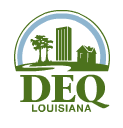 (NEGATIVE DECLARATION) FORM AAC-2(b)Do not use this form for Asbestos Disposal Verification Forms (ADVF) requestsASBESTOS NOTIFICATION OF DEMOLITION (NEGATIVE DECLARATION) FORM AAC-2(b)Do not use this form for Asbestos Disposal Verification Forms (ADVF) requestsASBESTOS NOTIFICATION OF DEMOLITION (NEGATIVE DECLARATION) FORM AAC-2(b)Do not use this form for Asbestos Disposal Verification Forms (ADVF) requestsASBESTOS NOTIFICATION OF DEMOLITION (NEGATIVE DECLARATION) FORM AAC-2(b)Do not use this form for Asbestos Disposal Verification Forms (ADVF) requestsASBESTOS NOTIFICATION OF DEMOLITION (NEGATIVE DECLARATION) FORM AAC-2(b)Do not use this form for Asbestos Disposal Verification Forms (ADVF) requestsASBESTOS NOTIFICATION OF DEMOLITION (NEGATIVE DECLARATION) FORM AAC-2(b)Do not use this form for Asbestos Disposal Verification Forms (ADVF) requestsASBESTOS NOTIFICATION OF DEMOLITION (NEGATIVE DECLARATION) FORM AAC-2(b)Do not use this form for Asbestos Disposal Verification Forms (ADVF) requestsASBESTOS NOTIFICATION OF DEMOLITION (NEGATIVE DECLARATION) FORM AAC-2(b)Do not use this form for Asbestos Disposal Verification Forms (ADVF) requestsASBESTOS NOTIFICATION OF DEMOLITION (NEGATIVE DECLARATION) FORM AAC-2(b)Do not use this form for Asbestos Disposal Verification Forms (ADVF) requestsASBESTOS NOTIFICATION OF DEMOLITION (NEGATIVE DECLARATION) FORM AAC-2(b)Do not use this form for Asbestos Disposal Verification Forms (ADVF) requestsASBESTOS NOTIFICATION OF DEMOLITION (NEGATIVE DECLARATION) FORM AAC-2(b)Do not use this form for Asbestos Disposal Verification Forms (ADVF) requestsASBESTOS NOTIFICATION OF DEMOLITION (NEGATIVE DECLARATION) FORM AAC-2(b)Do not use this form for Asbestos Disposal Verification Forms (ADVF) requestsASBESTOS NOTIFICATION OF DEMOLITION (NEGATIVE DECLARATION) FORM AAC-2(b)Do not use this form for Asbestos Disposal Verification Forms (ADVF) requestsASBESTOS NOTIFICATION OF DEMOLITION (NEGATIVE DECLARATION) FORM AAC-2(b)Do not use this form for Asbestos Disposal Verification Forms (ADVF) requestsASBESTOS NOTIFICATION OF DEMOLITION (NEGATIVE DECLARATION) FORM AAC-2(b)Do not use this form for Asbestos Disposal Verification Forms (ADVF) requestsASBESTOS NOTIFICATION OF DEMOLITION (NEGATIVE DECLARATION) FORM AAC-2(b)Do not use this form for Asbestos Disposal Verification Forms (ADVF) requestsASBESTOS NOTIFICATION OF DEMOLITION (NEGATIVE DECLARATION) FORM AAC-2(b)Do not use this form for Asbestos Disposal Verification Forms (ADVF) requestsASBESTOS NOTIFICATION OF DEMOLITION (NEGATIVE DECLARATION) FORM AAC-2(b)Do not use this form for Asbestos Disposal Verification Forms (ADVF) requestsASBESTOS NOTIFICATION OF DEMOLITION (NEGATIVE DECLARATION) FORM AAC-2(b)Do not use this form for Asbestos Disposal Verification Forms (ADVF) requestsASBESTOS NOTIFICATION OF DEMOLITION (NEGATIVE DECLARATION) FORM AAC-2(b)Do not use this form for Asbestos Disposal Verification Forms (ADVF) requestsASBESTOS NOTIFICATION OF DEMOLITION (NEGATIVE DECLARATION) FORM AAC-2(b)Do not use this form for Asbestos Disposal Verification Forms (ADVF) requestsASBESTOS NOTIFICATION OF DEMOLITION (NEGATIVE DECLARATION) FORM AAC-2(b)Do not use this form for Asbestos Disposal Verification Forms (ADVF) requestsASBESTOS NOTIFICATION OF DEMOLITION (NEGATIVE DECLARATION) FORM AAC-2(b)Do not use this form for Asbestos Disposal Verification Forms (ADVF) requestsASBESTOS NOTIFICATION OF DEMOLITION (NEGATIVE DECLARATION) FORM AAC-2(b)Do not use this form for Asbestos Disposal Verification Forms (ADVF) requestsASBESTOS NOTIFICATION OF DEMOLITION (NEGATIVE DECLARATION) FORM AAC-2(b)Do not use this form for Asbestos Disposal Verification Forms (ADVF) requestsASBESTOS NOTIFICATION OF DEMOLITION (NEGATIVE DECLARATION) FORM AAC-2(b)Do not use this form for Asbestos Disposal Verification Forms (ADVF) requestsASBESTOS NOTIFICATION OF DEMOLITION (NEGATIVE DECLARATION) FORM AAC-2(b)Do not use this form for Asbestos Disposal Verification Forms (ADVF) requestsASBESTOS NOTIFICATION OF DEMOLITION (NEGATIVE DECLARATION) FORM AAC-2(b)Do not use this form for Asbestos Disposal Verification Forms (ADVF) requestsASBESTOS NOTIFICATION OF DEMOLITION (NEGATIVE DECLARATION) FORM AAC-2(b)Do not use this form for Asbestos Disposal Verification Forms (ADVF) requestsASBESTOS NOTIFICATION OF DEMOLITION (NEGATIVE DECLARATION) FORM AAC-2(b)Do not use this form for Asbestos Disposal Verification Forms (ADVF) requestsASBESTOS NOTIFICATION OF DEMOLITION (NEGATIVE DECLARATION) FORM AAC-2(b)Do not use this form for Asbestos Disposal Verification Forms (ADVF) requestsASBESTOS NOTIFICATION OF DEMOLITION (NEGATIVE DECLARATION) FORM AAC-2(b)Do not use this form for Asbestos Disposal Verification Forms (ADVF) requestsASBESTOS NOTIFICATION OF DEMOLITION (NEGATIVE DECLARATION) FORM AAC-2(b)Do not use this form for Asbestos Disposal Verification Forms (ADVF) requestsASBESTOS NOTIFICATION OF DEMOLITION (NEGATIVE DECLARATION) FORM AAC-2(b)Do not use this form for Asbestos Disposal Verification Forms (ADVF) requestsASBESTOS NOTIFICATION OF DEMOLITION (NEGATIVE DECLARATION) FORM AAC-2(b)Do not use this form for Asbestos Disposal Verification Forms (ADVF) requestsASBESTOS NOTIFICATION OF DEMOLITION (NEGATIVE DECLARATION) FORM AAC-2(b)Do not use this form for Asbestos Disposal Verification Forms (ADVF) requestsASBESTOS NOTIFICATION OF DEMOLITION (NEGATIVE DECLARATION) FORM AAC-2(b)Do not use this form for Asbestos Disposal Verification Forms (ADVF) requestsASBESTOS NOTIFICATION OF DEMOLITION (NEGATIVE DECLARATION) FORM AAC-2(b)Do not use this form for Asbestos Disposal Verification Forms (ADVF) requestsASBESTOS NOTIFICATION OF DEMOLITION (NEGATIVE DECLARATION) FORM AAC-2(b)Do not use this form for Asbestos Disposal Verification Forms (ADVF) requestsASBESTOS NOTIFICATION OF DEMOLITION (NEGATIVE DECLARATION) FORM AAC-2(b)Do not use this form for Asbestos Disposal Verification Forms (ADVF) requestsASBESTOS NOTIFICATION OF DEMOLITION (NEGATIVE DECLARATION) FORM AAC-2(b)Do not use this form for Asbestos Disposal Verification Forms (ADVF) requestsASBESTOS NOTIFICATION OF DEMOLITION (NEGATIVE DECLARATION) FORM AAC-2(b)Do not use this form for Asbestos Disposal Verification Forms (ADVF) requestsASBESTOS NOTIFICATION OF DEMOLITION (NEGATIVE DECLARATION) FORM AAC-2(b)Do not use this form for Asbestos Disposal Verification Forms (ADVF) requestsASBESTOS NOTIFICATION OF DEMOLITION (NEGATIVE DECLARATION) FORM AAC-2(b)Do not use this form for Asbestos Disposal Verification Forms (ADVF) requestsASBESTOS NOTIFICATION OF DEMOLITION (NEGATIVE DECLARATION) FORM AAC-2(b)Do not use this form for Asbestos Disposal Verification Forms (ADVF) requestsASBESTOS NOTIFICATION OF DEMOLITION (NEGATIVE DECLARATION) FORM AAC-2(b)Do not use this form for Asbestos Disposal Verification Forms (ADVF) requestsASBESTOS NOTIFICATION OF DEMOLITION (NEGATIVE DECLARATION) FORM AAC-2(b)Do not use this form for Asbestos Disposal Verification Forms (ADVF) requestsASBESTOS NOTIFICATION OF DEMOLITION (NEGATIVE DECLARATION) FORM AAC-2(b)Do not use this form for Asbestos Disposal Verification Forms (ADVF) requestsASBESTOS NOTIFICATION OF DEMOLITION (NEGATIVE DECLARATION) FORM AAC-2(b)Do not use this form for Asbestos Disposal Verification Forms (ADVF) requestsASBESTOS NOTIFICATION OF DEMOLITION (NEGATIVE DECLARATION) FORM AAC-2(b)Do not use this form for Asbestos Disposal Verification Forms (ADVF) requestsASBESTOS NOTIFICATION OF DEMOLITION (NEGATIVE DECLARATION) FORM AAC-2(b)Do not use this form for Asbestos Disposal Verification Forms (ADVF) requestsASBESTOS NOTIFICATION OF DEMOLITION (NEGATIVE DECLARATION) FORM AAC-2(b)Do not use this form for Asbestos Disposal Verification Forms (ADVF) requestsASBESTOS NOTIFICATION OF DEMOLITION (NEGATIVE DECLARATION) FORM AAC-2(b)Do not use this form for Asbestos Disposal Verification Forms (ADVF) requestsASBESTOS NOTIFICATION OF DEMOLITION (NEGATIVE DECLARATION) FORM AAC-2(b)Do not use this form for Asbestos Disposal Verification Forms (ADVF) requestsASBESTOS NOTIFICATION OF DEMOLITION (NEGATIVE DECLARATION) FORM AAC-2(b)Do not use this form for Asbestos Disposal Verification Forms (ADVF) requestsASBESTOS NOTIFICATION OF DEMOLITION (NEGATIVE DECLARATION) FORM AAC-2(b)Do not use this form for Asbestos Disposal Verification Forms (ADVF) requestsASBESTOS NOTIFICATION OF DEMOLITION (NEGATIVE DECLARATION) FORM AAC-2(b)Do not use this form for Asbestos Disposal Verification Forms (ADVF) requestsASBESTOS NOTIFICATION OF DEMOLITION (NEGATIVE DECLARATION) FORM AAC-2(b)Do not use this form for Asbestos Disposal Verification Forms (ADVF) requestsASBESTOS NOTIFICATION OF DEMOLITION (NEGATIVE DECLARATION) FORM AAC-2(b)Do not use this form for Asbestos Disposal Verification Forms (ADVF) requestsASBESTOS NOTIFICATION OF DEMOLITION (NEGATIVE DECLARATION) FORM AAC-2(b)Do not use this form for Asbestos Disposal Verification Forms (ADVF) requestsASBESTOS NOTIFICATION OF DEMOLITION (NEGATIVE DECLARATION) FORM AAC-2(b)Do not use this form for Asbestos Disposal Verification Forms (ADVF) requestsASBESTOS NOTIFICATION OF DEMOLITION (NEGATIVE DECLARATION) FORM AAC-2(b)Do not use this form for Asbestos Disposal Verification Forms (ADVF) requestsASBESTOS NOTIFICATION OF DEMOLITION (NEGATIVE DECLARATION) FORM AAC-2(b)Do not use this form for Asbestos Disposal Verification Forms (ADVF) requestsASBESTOS NOTIFICATION OF DEMOLITION (NEGATIVE DECLARATION) FORM AAC-2(b)Do not use this form for Asbestos Disposal Verification Forms (ADVF) requestsASBESTOS NOTIFICATION OF DEMOLITION (NEGATIVE DECLARATION) FORM AAC-2(b)Do not use this form for Asbestos Disposal Verification Forms (ADVF) requestsASBESTOS NOTIFICATION OF DEMOLITION (NEGATIVE DECLARATION) FORM AAC-2(b)Do not use this form for Asbestos Disposal Verification Forms (ADVF) requestsASBESTOS NOTIFICATION OF DEMOLITION (NEGATIVE DECLARATION) FORM AAC-2(b)Do not use this form for Asbestos Disposal Verification Forms (ADVF) requestsASBESTOS NOTIFICATION OF DEMOLITION (NEGATIVE DECLARATION) FORM AAC-2(b)Do not use this form for Asbestos Disposal Verification Forms (ADVF) requestsASBESTOS NOTIFICATION OF DEMOLITION (NEGATIVE DECLARATION) FORM AAC-2(b)Do not use this form for Asbestos Disposal Verification Forms (ADVF) requestsASBESTOS NOTIFICATION OF DEMOLITION (NEGATIVE DECLARATION) FORM AAC-2(b)Do not use this form for Asbestos Disposal Verification Forms (ADVF) requestsASBESTOS NOTIFICATION OF DEMOLITION (NEGATIVE DECLARATION) FORM AAC-2(b)Do not use this form for Asbestos Disposal Verification Forms (ADVF) requestsASBESTOS NOTIFICATION OF DEMOLITION (NEGATIVE DECLARATION) FORM AAC-2(b)Do not use this form for Asbestos Disposal Verification Forms (ADVF) requestsASBESTOS NOTIFICATION OF DEMOLITION (NEGATIVE DECLARATION) FORM AAC-2(b)Do not use this form for Asbestos Disposal Verification Forms (ADVF) requestsASBESTOS NOTIFICATION OF DEMOLITION (NEGATIVE DECLARATION) FORM AAC-2(b)Do not use this form for Asbestos Disposal Verification Forms (ADVF) requestsASBESTOS NOTIFICATION OF DEMOLITION (NEGATIVE DECLARATION) FORM AAC-2(b)Do not use this form for Asbestos Disposal Verification Forms (ADVF) requestsASBESTOS NOTIFICATION OF DEMOLITION (NEGATIVE DECLARATION) FORM AAC-2(b)Do not use this form for Asbestos Disposal Verification Forms (ADVF) requestsASBESTOS NOTIFICATION OF DEMOLITION (NEGATIVE DECLARATION) FORM AAC-2(b)Do not use this form for Asbestos Disposal Verification Forms (ADVF) requestsASBESTOS NOTIFICATION OF DEMOLITION (NEGATIVE DECLARATION) FORM AAC-2(b)Do not use this form for Asbestos Disposal Verification Forms (ADVF) requestsASBESTOS NOTIFICATION OF DEMOLITION (NEGATIVE DECLARATION) FORM AAC-2(b)Do not use this form for Asbestos Disposal Verification Forms (ADVF) requestsASBESTOS NOTIFICATION OF DEMOLITION (NEGATIVE DECLARATION) FORM AAC-2(b)Do not use this form for Asbestos Disposal Verification Forms (ADVF) requestsASBESTOS NOTIFICATION OF DEMOLITION (NEGATIVE DECLARATION) FORM AAC-2(b)Do not use this form for Asbestos Disposal Verification Forms (ADVF) requestsASBESTOS NOTIFICATION OF DEMOLITION (NEGATIVE DECLARATION) FORM AAC-2(b)Do not use this form for Asbestos Disposal Verification Forms (ADVF) requestsASBESTOS NOTIFICATION OF DEMOLITION (NEGATIVE DECLARATION) FORM AAC-2(b)Do not use this form for Asbestos Disposal Verification Forms (ADVF) requestsASBESTOS NOTIFICATION OF DEMOLITION (NEGATIVE DECLARATION) FORM AAC-2(b)Do not use this form for Asbestos Disposal Verification Forms (ADVF) requestsLouisiana Department of Environmental QualityOffice of Environmental ServicesPublic Participation and Permit Support DivisionNotifications and Accreditations SectionPhone (225) 219-3244     Louisiana Department of Environmental QualityOffice of Environmental ServicesPublic Participation and Permit Support DivisionNotifications and Accreditations SectionPhone (225) 219-3244     Louisiana Department of Environmental QualityOffice of Environmental ServicesPublic Participation and Permit Support DivisionNotifications and Accreditations SectionPhone (225) 219-3244     Louisiana Department of Environmental QualityOffice of Environmental ServicesPublic Participation and Permit Support DivisionNotifications and Accreditations SectionPhone (225) 219-3244     Louisiana Department of Environmental QualityOffice of Environmental ServicesPublic Participation and Permit Support DivisionNotifications and Accreditations SectionPhone (225) 219-3244     Louisiana Department of Environmental QualityOffice of Environmental ServicesPublic Participation and Permit Support DivisionNotifications and Accreditations SectionPhone (225) 219-3244     Louisiana Department of Environmental QualityOffice of Environmental ServicesPublic Participation and Permit Support DivisionNotifications and Accreditations SectionPhone (225) 219-3244     Louisiana Department of Environmental QualityOffice of Environmental ServicesPublic Participation and Permit Support DivisionNotifications and Accreditations SectionPhone (225) 219-3244     Louisiana Department of Environmental QualityOffice of Environmental ServicesPublic Participation and Permit Support DivisionNotifications and Accreditations SectionPhone (225) 219-3244     Louisiana Department of Environmental QualityOffice of Environmental ServicesPublic Participation and Permit Support DivisionNotifications and Accreditations SectionPhone (225) 219-3244     Louisiana Department of Environmental QualityOffice of Environmental ServicesPublic Participation and Permit Support DivisionNotifications and Accreditations SectionPhone (225) 219-3244     Louisiana Department of Environmental QualityOffice of Environmental ServicesPublic Participation and Permit Support DivisionNotifications and Accreditations SectionPhone (225) 219-3244     Louisiana Department of Environmental QualityOffice of Environmental ServicesPublic Participation and Permit Support DivisionNotifications and Accreditations SectionPhone (225) 219-3244     Louisiana Department of Environmental QualityOffice of Environmental ServicesPublic Participation and Permit Support DivisionNotifications and Accreditations SectionPhone (225) 219-3244     Louisiana Department of Environmental QualityOffice of Environmental ServicesPublic Participation and Permit Support DivisionNotifications and Accreditations SectionPhone (225) 219-3244     Louisiana Department of Environmental QualityOffice of Environmental ServicesPublic Participation and Permit Support DivisionNotifications and Accreditations SectionPhone (225) 219-3244     Louisiana Department of Environmental QualityOffice of Environmental ServicesPublic Participation and Permit Support DivisionNotifications and Accreditations SectionPhone (225) 219-3244     Louisiana Department of Environmental QualityOffice of Environmental ServicesPublic Participation and Permit Support DivisionNotifications and Accreditations SectionPhone (225) 219-3244     Louisiana Department of Environmental QualityOffice of Environmental ServicesPublic Participation and Permit Support DivisionNotifications and Accreditations SectionPhone (225) 219-3244     Louisiana Department of Environmental QualityOffice of Environmental ServicesPublic Participation and Permit Support DivisionNotifications and Accreditations SectionPhone (225) 219-3244     Louisiana Department of Environmental QualityOffice of Environmental ServicesPublic Participation and Permit Support DivisionNotifications and Accreditations SectionPhone (225) 219-3244     Louisiana Department of Environmental QualityOffice of Environmental ServicesPublic Participation and Permit Support DivisionNotifications and Accreditations SectionPhone (225) 219-3244     Louisiana Department of Environmental QualityOffice of Environmental ServicesPublic Participation and Permit Support DivisionNotifications and Accreditations SectionPhone (225) 219-3244     Louisiana Department of Environmental QualityOffice of Environmental ServicesPublic Participation and Permit Support DivisionNotifications and Accreditations SectionPhone (225) 219-3244     Louisiana Department of Environmental QualityOffice of Environmental ServicesPublic Participation and Permit Support DivisionNotifications and Accreditations SectionPhone (225) 219-3244     Louisiana Department of Environmental QualityOffice of Environmental ServicesPublic Participation and Permit Support DivisionNotifications and Accreditations SectionPhone (225) 219-3244     Louisiana Department of Environmental QualityOffice of Environmental ServicesPublic Participation and Permit Support DivisionNotifications and Accreditations SectionPhone (225) 219-3244     Louisiana Department of Environmental QualityOffice of Environmental ServicesPublic Participation and Permit Support DivisionNotifications and Accreditations SectionPhone (225) 219-3244     Louisiana Department of Environmental QualityOffice of Environmental ServicesPublic Participation and Permit Support DivisionNotifications and Accreditations SectionPhone (225) 219-3244     Louisiana Department of Environmental QualityOffice of Environmental ServicesPublic Participation and Permit Support DivisionNotifications and Accreditations SectionPhone (225) 219-3244     Louisiana Department of Environmental QualityOffice of Environmental ServicesPublic Participation and Permit Support DivisionNotifications and Accreditations SectionPhone (225) 219-3244     Louisiana Department of Environmental QualityOffice of Environmental ServicesPublic Participation and Permit Support DivisionNotifications and Accreditations SectionPhone (225) 219-3244     Louisiana Department of Environmental QualityOffice of Environmental ServicesPublic Participation and Permit Support DivisionNotifications and Accreditations SectionPhone (225) 219-3244     Louisiana Department of Environmental QualityOffice of Environmental ServicesPublic Participation and Permit Support DivisionNotifications and Accreditations SectionPhone (225) 219-3244     Louisiana Department of Environmental QualityOffice of Environmental ServicesPublic Participation and Permit Support DivisionNotifications and Accreditations SectionPhone (225) 219-3244     Louisiana Department of Environmental QualityOffice of Environmental ServicesPublic Participation and Permit Support DivisionNotifications and Accreditations SectionPhone (225) 219-3244     Louisiana Department of Environmental QualityOffice of Environmental ServicesPublic Participation and Permit Support DivisionNotifications and Accreditations SectionPhone (225) 219-3244     Louisiana Department of Environmental QualityOffice of Environmental ServicesPublic Participation and Permit Support DivisionNotifications and Accreditations SectionPhone (225) 219-3244     Louisiana Department of Environmental QualityOffice of Environmental ServicesPublic Participation and Permit Support DivisionNotifications and Accreditations SectionPhone (225) 219-3244     Louisiana Department of Environmental QualityOffice of Environmental ServicesPublic Participation and Permit Support DivisionNotifications and Accreditations SectionPhone (225) 219-3244     Louisiana Department of Environmental QualityOffice of Environmental ServicesPublic Participation and Permit Support DivisionNotifications and Accreditations SectionPhone (225) 219-3244     Louisiana Department of Environmental QualityOffice of Environmental ServicesPublic Participation and Permit Support DivisionNotifications and Accreditations SectionPhone (225) 219-3244     Louisiana Department of Environmental QualityOffice of Environmental ServicesPublic Participation and Permit Support DivisionNotifications and Accreditations SectionPhone (225) 219-3244     Louisiana Department of Environmental QualityOffice of Environmental ServicesPublic Participation and Permit Support DivisionNotifications and Accreditations SectionPhone (225) 219-3244     Louisiana Department of Environmental QualityOffice of Environmental ServicesPublic Participation and Permit Support DivisionNotifications and Accreditations SectionPhone (225) 219-3244     Louisiana Department of Environmental QualityOffice of Environmental ServicesPublic Participation and Permit Support DivisionNotifications and Accreditations SectionPhone (225) 219-3244     Louisiana Department of Environmental QualityOffice of Environmental ServicesPublic Participation and Permit Support DivisionNotifications and Accreditations SectionPhone (225) 219-3244     Louisiana Department of Environmental QualityOffice of Environmental ServicesPublic Participation and Permit Support DivisionNotifications and Accreditations SectionPhone (225) 219-3244     Louisiana Department of Environmental QualityOffice of Environmental ServicesPublic Participation and Permit Support DivisionNotifications and Accreditations SectionPhone (225) 219-3244     Louisiana Department of Environmental QualityOffice of Environmental ServicesPublic Participation and Permit Support DivisionNotifications and Accreditations SectionPhone (225) 219-3244     Louisiana Department of Environmental QualityOffice of Environmental ServicesPublic Participation and Permit Support DivisionNotifications and Accreditations SectionPhone (225) 219-3244     Louisiana Department of Environmental QualityOffice of Environmental ServicesPublic Participation and Permit Support DivisionNotifications and Accreditations SectionPhone (225) 219-3244     Louisiana Department of Environmental QualityOffice of Environmental ServicesPublic Participation and Permit Support DivisionNotifications and Accreditations SectionPhone (225) 219-3244     Louisiana Department of Environmental QualityOffice of Environmental ServicesPublic Participation and Permit Support DivisionNotifications and Accreditations SectionPhone (225) 219-3244     Louisiana Department of Environmental QualityOffice of Environmental ServicesPublic Participation and Permit Support DivisionNotifications and Accreditations SectionPhone (225) 219-3244     Louisiana Department of Environmental QualityOffice of Environmental ServicesPublic Participation and Permit Support DivisionNotifications and Accreditations SectionPhone (225) 219-3244     Louisiana Department of Environmental QualityOffice of Environmental ServicesPublic Participation and Permit Support DivisionNotifications and Accreditations SectionPhone (225) 219-3244     Louisiana Department of Environmental QualityOffice of Environmental ServicesPublic Participation and Permit Support DivisionNotifications and Accreditations SectionPhone (225) 219-3244     Louisiana Department of Environmental QualityOffice of Environmental ServicesPublic Participation and Permit Support DivisionNotifications and Accreditations SectionPhone (225) 219-3244     Louisiana Department of Environmental QualityOffice of Environmental ServicesPublic Participation and Permit Support DivisionNotifications and Accreditations SectionPhone (225) 219-3244     Louisiana Department of Environmental QualityOffice of Environmental ServicesPublic Participation and Permit Support DivisionNotifications and Accreditations SectionPhone (225) 219-3244     Louisiana Department of Environmental QualityOffice of Environmental ServicesPublic Participation and Permit Support DivisionNotifications and Accreditations SectionPhone (225) 219-3244     Louisiana Department of Environmental QualityOffice of Environmental ServicesPublic Participation and Permit Support DivisionNotifications and Accreditations SectionPhone (225) 219-3244     Louisiana Department of Environmental QualityOffice of Environmental ServicesPublic Participation and Permit Support DivisionNotifications and Accreditations SectionPhone (225) 219-3244     Louisiana Department of Environmental QualityOffice of Environmental ServicesPublic Participation and Permit Support DivisionNotifications and Accreditations SectionPhone (225) 219-3244     Louisiana Department of Environmental QualityOffice of Environmental ServicesPublic Participation and Permit Support DivisionNotifications and Accreditations SectionPhone (225) 219-3244     Louisiana Department of Environmental QualityOffice of Environmental ServicesPublic Participation and Permit Support DivisionNotifications and Accreditations SectionPhone (225) 219-3244     Louisiana Department of Environmental QualityOffice of Environmental ServicesPublic Participation and Permit Support DivisionNotifications and Accreditations SectionPhone (225) 219-3244     Louisiana Department of Environmental QualityOffice of Environmental ServicesPublic Participation and Permit Support DivisionNotifications and Accreditations SectionPhone (225) 219-3244     Louisiana Department of Environmental QualityOffice of Environmental ServicesPublic Participation and Permit Support DivisionNotifications and Accreditations SectionPhone (225) 219-3244     Louisiana Department of Environmental QualityOffice of Environmental ServicesPublic Participation and Permit Support DivisionNotifications and Accreditations SectionPhone (225) 219-3244     Louisiana Department of Environmental QualityOffice of Environmental ServicesPublic Participation and Permit Support DivisionNotifications and Accreditations SectionPhone (225) 219-3244     Louisiana Department of Environmental QualityOffice of Environmental ServicesPublic Participation and Permit Support DivisionNotifications and Accreditations SectionPhone (225) 219-3244     Louisiana Department of Environmental QualityOffice of Environmental ServicesPublic Participation and Permit Support DivisionNotifications and Accreditations SectionPhone (225) 219-3244     Louisiana Department of Environmental QualityOffice of Environmental ServicesPublic Participation and Permit Support DivisionNotifications and Accreditations SectionPhone (225) 219-3244     Louisiana Department of Environmental QualityOffice of Environmental ServicesPublic Participation and Permit Support DivisionNotifications and Accreditations SectionPhone (225) 219-3244     Louisiana Department of Environmental QualityOffice of Environmental ServicesPublic Participation and Permit Support DivisionNotifications and Accreditations SectionPhone (225) 219-3244     Louisiana Department of Environmental QualityOffice of Environmental ServicesPublic Participation and Permit Support DivisionNotifications and Accreditations SectionPhone (225) 219-3244     Louisiana Department of Environmental QualityOffice of Environmental ServicesPublic Participation and Permit Support DivisionNotifications and Accreditations SectionPhone (225) 219-3244     Louisiana Department of Environmental QualityOffice of Environmental ServicesPublic Participation and Permit Support DivisionNotifications and Accreditations SectionPhone (225) 219-3244     Louisiana Department of Environmental QualityOffice of Environmental ServicesPublic Participation and Permit Support DivisionNotifications and Accreditations SectionPhone (225) 219-3244     Louisiana Department of Environmental QualityOffice of Environmental ServicesPublic Participation and Permit Support DivisionNotifications and Accreditations SectionPhone (225) 219-3244     Louisiana Department of Environmental QualityOffice of Environmental ServicesPublic Participation and Permit Support DivisionNotifications and Accreditations SectionPhone (225) 219-3244     Louisiana Department of Environmental QualityOffice of Environmental ServicesPublic Participation and Permit Support DivisionNotifications and Accreditations SectionPhone (225) 219-3244     Louisiana Department of Environmental QualityOffice of Environmental ServicesPublic Participation and Permit Support DivisionNotifications and Accreditations SectionPhone (225) 219-3244     Louisiana Department of Environmental QualityOffice of Environmental ServicesPublic Participation and Permit Support DivisionNotifications and Accreditations SectionPhone (225) 219-3244     Louisiana Department of Environmental QualityOffice of Environmental ServicesPublic Participation and Permit Support DivisionNotifications and Accreditations SectionPhone (225) 219-3244     Louisiana Department of Environmental QualityOffice of Environmental ServicesPublic Participation and Permit Support DivisionNotifications and Accreditations SectionPhone (225) 219-3244     Louisiana Department of Environmental QualityOffice of Environmental ServicesPublic Participation and Permit Support DivisionNotifications and Accreditations SectionPhone (225) 219-3244     Louisiana Department of Environmental QualityOffice of Environmental ServicesPublic Participation and Permit Support DivisionNotifications and Accreditations SectionPhone (225) 219-3244     Louisiana Department of Environmental QualityOffice of Environmental ServicesPublic Participation and Permit Support DivisionNotifications and Accreditations SectionPhone (225) 219-3244     Louisiana Department of Environmental QualityOffice of Environmental ServicesPublic Participation and Permit Support DivisionNotifications and Accreditations SectionPhone (225) 219-3244     Louisiana Department of Environmental QualityOffice of Environmental ServicesPublic Participation and Permit Support DivisionNotifications and Accreditations SectionPhone (225) 219-3244     Louisiana Department of Environmental QualityOffice of Environmental ServicesPublic Participation and Permit Support DivisionNotifications and Accreditations SectionPhone (225) 219-3244     Louisiana Department of Environmental QualityOffice of Environmental ServicesPublic Participation and Permit Support DivisionNotifications and Accreditations SectionPhone (225) 219-3244     Louisiana Department of Environmental QualityOffice of Environmental ServicesPublic Participation and Permit Support DivisionNotifications and Accreditations SectionPhone (225) 219-3244     Louisiana Department of Environmental QualityOffice of Environmental ServicesPublic Participation and Permit Support DivisionNotifications and Accreditations SectionPhone (225) 219-3244     Louisiana Department of Environmental QualityOffice of Environmental ServicesPublic Participation and Permit Support DivisionNotifications and Accreditations SectionPhone (225) 219-3244     Louisiana Department of Environmental QualityOffice of Environmental ServicesPublic Participation and Permit Support DivisionNotifications and Accreditations SectionPhone (225) 219-3244     Louisiana Department of Environmental QualityOffice of Environmental ServicesPublic Participation and Permit Support DivisionNotifications and Accreditations SectionPhone (225) 219-3244     Louisiana Department of Environmental QualityOffice of Environmental ServicesPublic Participation and Permit Support DivisionNotifications and Accreditations SectionPhone (225) 219-3244     Louisiana Department of Environmental QualityOffice of Environmental ServicesPublic Participation and Permit Support DivisionNotifications and Accreditations SectionPhone (225) 219-3244     Louisiana Department of Environmental QualityOffice of Environmental ServicesPublic Participation and Permit Support DivisionNotifications and Accreditations SectionPhone (225) 219-3244     Louisiana Department of Environmental QualityOffice of Environmental ServicesPublic Participation and Permit Support DivisionNotifications and Accreditations SectionPhone (225) 219-3244     Louisiana Department of Environmental QualityOffice of Environmental ServicesPublic Participation and Permit Support DivisionNotifications and Accreditations SectionPhone (225) 219-3244     Louisiana Department of Environmental QualityOffice of Environmental ServicesPublic Participation and Permit Support DivisionNotifications and Accreditations SectionPhone (225) 219-3244     Louisiana Department of Environmental QualityOffice of Environmental ServicesPublic Participation and Permit Support DivisionNotifications and Accreditations SectionPhone (225) 219-3244     Louisiana Department of Environmental QualityOffice of Environmental ServicesPublic Participation and Permit Support DivisionNotifications and Accreditations SectionPhone (225) 219-3244     Louisiana Department of Environmental QualityOffice of Environmental ServicesPublic Participation and Permit Support DivisionNotifications and Accreditations SectionPhone (225) 219-3244     Louisiana Department of Environmental QualityOffice of Environmental ServicesPublic Participation and Permit Support DivisionNotifications and Accreditations SectionPhone (225) 219-3244     Louisiana Department of Environmental QualityOffice of Environmental ServicesPublic Participation and Permit Support DivisionNotifications and Accreditations SectionPhone (225) 219-3244     Louisiana Department of Environmental QualityOffice of Environmental ServicesPublic Participation and Permit Support DivisionNotifications and Accreditations SectionPhone (225) 219-3244     Louisiana Department of Environmental QualityOffice of Environmental ServicesPublic Participation and Permit Support DivisionNotifications and Accreditations SectionPhone (225) 219-3244     Louisiana Department of Environmental QualityOffice of Environmental ServicesPublic Participation and Permit Support DivisionNotifications and Accreditations SectionPhone (225) 219-3244     Louisiana Department of Environmental QualityOffice of Environmental ServicesPublic Participation and Permit Support DivisionNotifications and Accreditations SectionPhone (225) 219-3244     Louisiana Department of Environmental QualityOffice of Environmental ServicesPublic Participation and Permit Support DivisionNotifications and Accreditations SectionPhone (225) 219-3244     Louisiana Department of Environmental QualityOffice of Environmental ServicesPublic Participation and Permit Support DivisionNotifications and Accreditations SectionPhone (225) 219-3244     Louisiana Department of Environmental QualityOffice of Environmental ServicesPublic Participation and Permit Support DivisionNotifications and Accreditations SectionPhone (225) 219-3244     Louisiana Department of Environmental QualityOffice of Environmental ServicesPublic Participation and Permit Support DivisionNotifications and Accreditations SectionPhone (225) 219-3244     Louisiana Department of Environmental QualityOffice of Environmental ServicesPublic Participation and Permit Support DivisionNotifications and Accreditations SectionPhone (225) 219-3244     Louisiana Department of Environmental QualityOffice of Environmental ServicesPublic Participation and Permit Support DivisionNotifications and Accreditations SectionPhone (225) 219-3244     Louisiana Department of Environmental QualityOffice of Environmental ServicesPublic Participation and Permit Support DivisionNotifications and Accreditations SectionPhone (225) 219-3244     Louisiana Department of Environmental QualityOffice of Environmental ServicesPublic Participation and Permit Support DivisionNotifications and Accreditations SectionPhone (225) 219-3244     Louisiana Department of Environmental QualityOffice of Environmental ServicesPublic Participation and Permit Support DivisionNotifications and Accreditations SectionPhone (225) 219-3244     Louisiana Department of Environmental QualityOffice of Environmental ServicesPublic Participation and Permit Support DivisionNotifications and Accreditations SectionPhone (225) 219-3244     Louisiana Department of Environmental QualityOffice of Environmental ServicesPublic Participation and Permit Support DivisionNotifications and Accreditations SectionPhone (225) 219-3244     Louisiana Department of Environmental QualityOffice of Environmental ServicesPublic Participation and Permit Support DivisionNotifications and Accreditations SectionPhone (225) 219-3244     Louisiana Department of Environmental QualityOffice of Environmental ServicesPublic Participation and Permit Support DivisionNotifications and Accreditations SectionPhone (225) 219-3244     Louisiana Department of Environmental QualityOffice of Environmental ServicesPublic Participation and Permit Support DivisionNotifications and Accreditations SectionPhone (225) 219-3244     Louisiana Department of Environmental QualityOffice of Environmental ServicesPublic Participation and Permit Support DivisionNotifications and Accreditations SectionPhone (225) 219-3244     Louisiana Department of Environmental QualityOffice of Environmental ServicesPublic Participation and Permit Support DivisionNotifications and Accreditations SectionPhone (225) 219-3244     Louisiana Department of Environmental QualityOffice of Environmental ServicesPublic Participation and Permit Support DivisionNotifications and Accreditations SectionPhone (225) 219-3244     Louisiana Department of Environmental QualityOffice of Environmental ServicesPublic Participation and Permit Support DivisionNotifications and Accreditations SectionPhone (225) 219-3244     Louisiana Department of Environmental QualityOffice of Environmental ServicesPublic Participation and Permit Support DivisionNotifications and Accreditations SectionPhone (225) 219-3244     Louisiana Department of Environmental QualityOffice of Environmental ServicesPublic Participation and Permit Support DivisionNotifications and Accreditations SectionPhone (225) 219-3244     Louisiana Department of Environmental QualityOffice of Environmental ServicesPublic Participation and Permit Support DivisionNotifications and Accreditations SectionPhone (225) 219-3244     Louisiana Department of Environmental QualityOffice of Environmental ServicesPublic Participation and Permit Support DivisionNotifications and Accreditations SectionPhone (225) 219-3244     Louisiana Department of Environmental QualityOffice of Environmental ServicesPublic Participation and Permit Support DivisionNotifications and Accreditations SectionPhone (225) 219-3244     Louisiana Department of Environmental QualityOffice of Environmental ServicesPublic Participation and Permit Support DivisionNotifications and Accreditations SectionPhone (225) 219-3244     Louisiana Department of Environmental QualityOffice of Environmental ServicesPublic Participation and Permit Support DivisionNotifications and Accreditations SectionPhone (225) 219-3244     Louisiana Department of Environmental QualityOffice of Environmental ServicesPublic Participation and Permit Support DivisionNotifications and Accreditations SectionPhone (225) 219-3244     Louisiana Department of Environmental QualityOffice of Environmental ServicesPublic Participation and Permit Support DivisionNotifications and Accreditations SectionPhone (225) 219-3244     Louisiana Department of Environmental QualityOffice of Environmental ServicesPublic Participation and Permit Support DivisionNotifications and Accreditations SectionPhone (225) 219-3244     Louisiana Department of Environmental QualityOffice of Environmental ServicesPublic Participation and Permit Support DivisionNotifications and Accreditations SectionPhone (225) 219-3244     Louisiana Department of Environmental QualityOffice of Environmental ServicesPublic Participation and Permit Support DivisionNotifications and Accreditations SectionPhone (225) 219-3244     Louisiana Department of Environmental QualityOffice of Environmental ServicesPublic Participation and Permit Support DivisionNotifications and Accreditations SectionPhone (225) 219-3244     Louisiana Department of Environmental QualityOffice of Environmental ServicesPublic Participation and Permit Support DivisionNotifications and Accreditations SectionPhone (225) 219-3244     Louisiana Department of Environmental QualityOffice of Environmental ServicesPublic Participation and Permit Support DivisionNotifications and Accreditations SectionPhone (225) 219-3244     Louisiana Department of Environmental QualityOffice of Environmental ServicesPublic Participation and Permit Support DivisionNotifications and Accreditations SectionPhone (225) 219-3244     Louisiana Department of Environmental QualityOffice of Environmental ServicesPublic Participation and Permit Support DivisionNotifications and Accreditations SectionPhone (225) 219-3244     Louisiana Department of Environmental QualityOffice of Environmental ServicesPublic Participation and Permit Support DivisionNotifications and Accreditations SectionPhone (225) 219-3244     Louisiana Department of Environmental QualityOffice of Environmental ServicesPublic Participation and Permit Support DivisionNotifications and Accreditations SectionPhone (225) 219-3244     Louisiana Department of Environmental QualityOffice of Environmental ServicesPublic Participation and Permit Support DivisionNotifications and Accreditations SectionPhone (225) 219-3244     Louisiana Department of Environmental QualityOffice of Environmental ServicesPublic Participation and Permit Support DivisionNotifications and Accreditations SectionPhone (225) 219-3244     Louisiana Department of Environmental QualityOffice of Environmental ServicesPublic Participation and Permit Support DivisionNotifications and Accreditations SectionPhone (225) 219-3244     Louisiana Department of Environmental QualityOffice of Environmental ServicesPublic Participation and Permit Support DivisionNotifications and Accreditations SectionPhone (225) 219-3244     Louisiana Department of Environmental QualityOffice of Environmental ServicesPublic Participation and Permit Support DivisionNotifications and Accreditations SectionPhone (225) 219-3244     Louisiana Department of Environmental QualityOffice of Environmental ServicesPublic Participation and Permit Support DivisionNotifications and Accreditations SectionPhone (225) 219-3244     Louisiana Department of Environmental QualityOffice of Environmental ServicesPublic Participation and Permit Support DivisionNotifications and Accreditations SectionPhone (225) 219-3244     Louisiana Department of Environmental QualityOffice of Environmental ServicesPublic Participation and Permit Support DivisionNotifications and Accreditations SectionPhone (225) 219-3244     Louisiana Department of Environmental QualityOffice of Environmental ServicesPublic Participation and Permit Support DivisionNotifications and Accreditations SectionPhone (225) 219-3244     Louisiana Department of Environmental QualityOffice of Environmental ServicesPublic Participation and Permit Support DivisionNotifications and Accreditations SectionPhone (225) 219-3244     Louisiana Department of Environmental QualityOffice of Environmental ServicesPublic Participation and Permit Support DivisionNotifications and Accreditations SectionPhone (225) 219-3244     Louisiana Department of Environmental QualityOffice of Environmental ServicesPublic Participation and Permit Support DivisionNotifications and Accreditations SectionPhone (225) 219-3244     Louisiana Department of Environmental QualityOffice of Environmental ServicesPublic Participation and Permit Support DivisionNotifications and Accreditations SectionPhone (225) 219-3244     Louisiana Department of Environmental QualityOffice of Environmental ServicesPublic Participation and Permit Support DivisionNotifications and Accreditations SectionPhone (225) 219-3244     Louisiana Department of Environmental QualityOffice of Environmental ServicesPublic Participation and Permit Support DivisionNotifications and Accreditations SectionPhone (225) 219-3244     Louisiana Department of Environmental QualityOffice of Environmental ServicesPublic Participation and Permit Support DivisionNotifications and Accreditations SectionPhone (225) 219-3244     Louisiana Department of Environmental QualityOffice of Environmental ServicesPublic Participation and Permit Support DivisionNotifications and Accreditations SectionPhone (225) 219-3244     Louisiana Department of Environmental QualityOffice of Environmental ServicesPublic Participation and Permit Support DivisionNotifications and Accreditations SectionPhone (225) 219-3244     Louisiana Department of Environmental QualityOffice of Environmental ServicesPublic Participation and Permit Support DivisionNotifications and Accreditations SectionPhone (225) 219-3244     Louisiana Department of Environmental QualityOffice of Environmental ServicesPublic Participation and Permit Support DivisionNotifications and Accreditations SectionPhone (225) 219-3244     Louisiana Department of Environmental QualityOffice of Environmental ServicesPublic Participation and Permit Support DivisionNotifications and Accreditations SectionPhone (225) 219-3244     Louisiana Department of Environmental QualityOffice of Environmental ServicesPublic Participation and Permit Support DivisionNotifications and Accreditations SectionPhone (225) 219-3244     Louisiana Department of Environmental QualityOffice of Environmental ServicesPublic Participation and Permit Support DivisionNotifications and Accreditations SectionPhone (225) 219-3244     Louisiana Department of Environmental QualityOffice of Environmental ServicesPublic Participation and Permit Support DivisionNotifications and Accreditations SectionPhone (225) 219-3244     Louisiana Department of Environmental QualityOffice of Environmental ServicesPublic Participation and Permit Support DivisionNotifications and Accreditations SectionPhone (225) 219-3244     Louisiana Department of Environmental QualityOffice of Environmental ServicesPublic Participation and Permit Support DivisionNotifications and Accreditations SectionPhone (225) 219-3244     Louisiana Department of Environmental QualityOffice of Environmental ServicesPublic Participation and Permit Support DivisionNotifications and Accreditations SectionPhone (225) 219-3244     Louisiana Department of Environmental QualityOffice of Environmental ServicesPublic Participation and Permit Support DivisionNotifications and Accreditations SectionPhone (225) 219-3244     Louisiana Department of Environmental QualityOffice of Environmental ServicesPublic Participation and Permit Support DivisionNotifications and Accreditations SectionPhone (225) 219-3244     Louisiana Department of Environmental QualityOffice of Environmental ServicesPublic Participation and Permit Support DivisionNotifications and Accreditations SectionPhone (225) 219-3244     Louisiana Department of Environmental QualityOffice of Environmental ServicesPublic Participation and Permit Support DivisionNotifications and Accreditations SectionPhone (225) 219-3244     Louisiana Department of Environmental QualityOffice of Environmental ServicesPublic Participation and Permit Support DivisionNotifications and Accreditations SectionPhone (225) 219-3244     Louisiana Department of Environmental QualityOffice of Environmental ServicesPublic Participation and Permit Support DivisionNotifications and Accreditations SectionPhone (225) 219-3244     Louisiana Department of Environmental QualityOffice of Environmental ServicesPublic Participation and Permit Support DivisionNotifications and Accreditations SectionPhone (225) 219-3244     Louisiana Department of Environmental QualityOffice of Environmental ServicesPublic Participation and Permit Support DivisionNotifications and Accreditations SectionPhone (225) 219-3244     Louisiana Department of Environmental QualityOffice of Environmental ServicesPublic Participation and Permit Support DivisionNotifications and Accreditations SectionPhone (225) 219-3244     Louisiana Department of Environmental QualityOffice of Environmental ServicesPublic Participation and Permit Support DivisionNotifications and Accreditations SectionPhone (225) 219-3244     Louisiana Department of Environmental QualityOffice of Environmental ServicesPublic Participation and Permit Support DivisionNotifications and Accreditations SectionPhone (225) 219-3244     Louisiana Department of Environmental QualityOffice of Environmental ServicesPublic Participation and Permit Support DivisionNotifications and Accreditations SectionPhone (225) 219-3244     Louisiana Department of Environmental QualityOffice of Environmental ServicesPublic Participation and Permit Support DivisionNotifications and Accreditations SectionPhone (225) 219-3244     Louisiana Department of Environmental QualityOffice of Environmental ServicesPublic Participation and Permit Support DivisionNotifications and Accreditations SectionPhone (225) 219-3244     Louisiana Department of Environmental QualityOffice of Environmental ServicesPublic Participation and Permit Support DivisionNotifications and Accreditations SectionPhone (225) 219-3244     Louisiana Department of Environmental QualityOffice of Environmental ServicesPublic Participation and Permit Support DivisionNotifications and Accreditations SectionPhone (225) 219-3244     Louisiana Department of Environmental QualityOffice of Environmental ServicesPublic Participation and Permit Support DivisionNotifications and Accreditations SectionPhone (225) 219-3244     Louisiana Department of Environmental QualityOffice of Environmental ServicesPublic Participation and Permit Support DivisionNotifications and Accreditations SectionPhone (225) 219-3244     Louisiana Department of Environmental QualityOffice of Environmental ServicesPublic Participation and Permit Support DivisionNotifications and Accreditations SectionPhone (225) 219-3244     Louisiana Department of Environmental QualityOffice of Environmental ServicesPublic Participation and Permit Support DivisionNotifications and Accreditations SectionPhone (225) 219-3244     Louisiana Department of Environmental QualityOffice of Environmental ServicesPublic Participation and Permit Support DivisionNotifications and Accreditations SectionPhone (225) 219-3244     Louisiana Department of Environmental QualityOffice of Environmental ServicesPublic Participation and Permit Support DivisionNotifications and Accreditations SectionPhone (225) 219-3244     Louisiana Department of Environmental QualityOffice of Environmental ServicesPublic Participation and Permit Support DivisionNotifications and Accreditations SectionPhone (225) 219-3244     Louisiana Department of Environmental QualityOffice of Environmental ServicesPublic Participation and Permit Support DivisionNotifications and Accreditations SectionPhone (225) 219-3244     Louisiana Department of Environmental QualityOffice of Environmental ServicesPublic Participation and Permit Support DivisionNotifications and Accreditations SectionPhone (225) 219-3244     Louisiana Department of Environmental QualityOffice of Environmental ServicesPublic Participation and Permit Support DivisionNotifications and Accreditations SectionPhone (225) 219-3244     Louisiana Department of Environmental QualityOffice of Environmental ServicesPublic Participation and Permit Support DivisionNotifications and Accreditations SectionPhone (225) 219-3244     Louisiana Department of Environmental QualityOffice of Environmental ServicesPublic Participation and Permit Support DivisionNotifications and Accreditations SectionPhone (225) 219-3244     Louisiana Department of Environmental QualityOffice of Environmental ServicesPublic Participation and Permit Support DivisionNotifications and Accreditations SectionPhone (225) 219-3244     Louisiana Department of Environmental QualityOffice of Environmental ServicesPublic Participation and Permit Support DivisionNotifications and Accreditations SectionPhone (225) 219-3244     Louisiana Department of Environmental QualityOffice of Environmental ServicesPublic Participation and Permit Support DivisionNotifications and Accreditations SectionPhone (225) 219-3244     Louisiana Department of Environmental QualityOffice of Environmental ServicesPublic Participation and Permit Support DivisionNotifications and Accreditations SectionPhone (225) 219-3244     Louisiana Department of Environmental QualityOffice of Environmental ServicesPublic Participation and Permit Support DivisionNotifications and Accreditations SectionPhone (225) 219-3244     Louisiana Department of Environmental QualityOffice of Environmental ServicesPublic Participation and Permit Support DivisionNotifications and Accreditations SectionPhone (225) 219-3244     Louisiana Department of Environmental QualityOffice of Environmental ServicesPublic Participation and Permit Support DivisionNotifications and Accreditations SectionPhone (225) 219-3244     Louisiana Department of Environmental QualityOffice of Environmental ServicesPublic Participation and Permit Support DivisionNotifications and Accreditations SectionPhone (225) 219-3244     Louisiana Department of Environmental QualityOffice of Environmental ServicesPublic Participation and Permit Support DivisionNotifications and Accreditations SectionPhone (225) 219-3244     Louisiana Department of Environmental QualityOffice of Environmental ServicesPublic Participation and Permit Support DivisionNotifications and Accreditations SectionPhone (225) 219-3244     Louisiana Department of Environmental QualityOffice of Environmental ServicesPublic Participation and Permit Support DivisionNotifications and Accreditations SectionPhone (225) 219-3244     Louisiana Department of Environmental QualityOffice of Environmental ServicesPublic Participation and Permit Support DivisionNotifications and Accreditations SectionPhone (225) 219-3244     Louisiana Department of Environmental QualityOffice of Environmental ServicesPublic Participation and Permit Support DivisionNotifications and Accreditations SectionPhone (225) 219-3244     Louisiana Department of Environmental QualityOffice of Environmental ServicesPublic Participation and Permit Support DivisionNotifications and Accreditations SectionPhone (225) 219-3244     Louisiana Department of Environmental QualityOffice of Environmental ServicesPublic Participation and Permit Support DivisionNotifications and Accreditations SectionPhone (225) 219-3244     Louisiana Department of Environmental QualityOffice of Environmental ServicesPublic Participation and Permit Support DivisionNotifications and Accreditations SectionPhone (225) 219-3244     Louisiana Department of Environmental QualityOffice of Environmental ServicesPublic Participation and Permit Support DivisionNotifications and Accreditations SectionPhone (225) 219-3244     Louisiana Department of Environmental QualityOffice of Environmental ServicesPublic Participation and Permit Support DivisionNotifications and Accreditations SectionPhone (225) 219-3244     Louisiana Department of Environmental QualityOffice of Environmental ServicesPublic Participation and Permit Support DivisionNotifications and Accreditations SectionPhone (225) 219-3244     Louisiana Department of Environmental QualityOffice of Environmental ServicesPublic Participation and Permit Support DivisionNotifications and Accreditations SectionPhone (225) 219-3244     Louisiana Department of Environmental QualityOffice of Environmental ServicesPublic Participation and Permit Support DivisionNotifications and Accreditations SectionPhone (225) 219-3244     Louisiana Department of Environmental QualityOffice of Environmental ServicesPublic Participation and Permit Support DivisionNotifications and Accreditations SectionPhone (225) 219-3244     Louisiana Department of Environmental QualityOffice of Environmental ServicesPublic Participation and Permit Support DivisionNotifications and Accreditations SectionPhone (225) 219-3244     Louisiana Department of Environmental QualityOffice of Environmental ServicesPublic Participation and Permit Support DivisionNotifications and Accreditations SectionPhone (225) 219-3244     Louisiana Department of Environmental QualityOffice of Environmental ServicesPublic Participation and Permit Support DivisionNotifications and Accreditations SectionPhone (225) 219-3244     Louisiana Department of Environmental QualityOffice of Environmental ServicesPublic Participation and Permit Support DivisionNotifications and Accreditations SectionPhone (225) 219-3244     Louisiana Department of Environmental QualityOffice of Environmental ServicesPublic Participation and Permit Support DivisionNotifications and Accreditations SectionPhone (225) 219-3244     Louisiana Department of Environmental QualityOffice of Environmental ServicesPublic Participation and Permit Support DivisionNotifications and Accreditations SectionPhone (225) 219-3244     Louisiana Department of Environmental QualityOffice of Environmental ServicesPublic Participation and Permit Support DivisionNotifications and Accreditations SectionPhone (225) 219-3244     Louisiana Department of Environmental QualityOffice of Environmental ServicesPublic Participation and Permit Support DivisionNotifications and Accreditations SectionPhone (225) 219-3244     Louisiana Department of Environmental QualityOffice of Environmental ServicesPublic Participation and Permit Support DivisionNotifications and Accreditations SectionPhone (225) 219-3244     Louisiana Department of Environmental QualityOffice of Environmental ServicesPublic Participation and Permit Support DivisionNotifications and Accreditations SectionPhone (225) 219-3244     Louisiana Department of Environmental QualityOffice of Environmental ServicesPublic Participation and Permit Support DivisionNotifications and Accreditations SectionPhone (225) 219-3244     Louisiana Department of Environmental QualityOffice of Environmental ServicesPublic Participation and Permit Support DivisionNotifications and Accreditations SectionPhone (225) 219-3244     Louisiana Department of Environmental QualityOffice of Environmental ServicesPublic Participation and Permit Support DivisionNotifications and Accreditations SectionPhone (225) 219-3244     Louisiana Department of Environmental QualityOffice of Environmental ServicesPublic Participation and Permit Support DivisionNotifications and Accreditations SectionPhone (225) 219-3244     Louisiana Department of Environmental QualityOffice of Environmental ServicesPublic Participation and Permit Support DivisionNotifications and Accreditations SectionPhone (225) 219-3244     Louisiana Department of Environmental QualityOffice of Environmental ServicesPublic Participation and Permit Support DivisionNotifications and Accreditations SectionPhone (225) 219-3244     Louisiana Department of Environmental QualityOffice of Environmental ServicesPublic Participation and Permit Support DivisionNotifications and Accreditations SectionPhone (225) 219-3244     Louisiana Department of Environmental QualityOffice of Environmental ServicesPublic Participation and Permit Support DivisionNotifications and Accreditations SectionPhone (225) 219-3244     Louisiana Department of Environmental QualityOffice of Environmental ServicesPublic Participation and Permit Support DivisionNotifications and Accreditations SectionPhone (225) 219-3244     Louisiana Department of Environmental QualityOffice of Environmental ServicesPublic Participation and Permit Support DivisionNotifications and Accreditations SectionPhone (225) 219-3244     Louisiana Department of Environmental QualityOffice of Environmental ServicesPublic Participation and Permit Support DivisionNotifications and Accreditations SectionPhone (225) 219-3244     Louisiana Department of Environmental QualityOffice of Environmental ServicesPublic Participation and Permit Support DivisionNotifications and Accreditations SectionPhone (225) 219-3244     Louisiana Department of Environmental QualityOffice of Environmental ServicesPublic Participation and Permit Support DivisionNotifications and Accreditations SectionPhone (225) 219-3244     Louisiana Department of Environmental QualityOffice of Environmental ServicesPublic Participation and Permit Support DivisionNotifications and Accreditations SectionPhone (225) 219-3244     Louisiana Department of Environmental QualityOffice of Environmental ServicesPublic Participation and Permit Support DivisionNotifications and Accreditations SectionPhone (225) 219-3244     Louisiana Department of Environmental QualityOffice of Environmental ServicesPublic Participation and Permit Support DivisionNotifications and Accreditations SectionPhone (225) 219-3244     Louisiana Department of Environmental QualityOffice of Environmental ServicesPublic Participation and Permit Support DivisionNotifications and Accreditations SectionPhone (225) 219-3244     Louisiana Department of Environmental QualityOffice of Environmental ServicesPublic Participation and Permit Support DivisionNotifications and Accreditations SectionPhone (225) 219-3244     Louisiana Department of Environmental QualityOffice of Environmental ServicesPublic Participation and Permit Support DivisionNotifications and Accreditations SectionPhone (225) 219-3244     Louisiana Department of Environmental QualityOffice of Environmental ServicesPublic Participation and Permit Support DivisionNotifications and Accreditations SectionPhone (225) 219-3244     Louisiana Department of Environmental QualityOffice of Environmental ServicesPublic Participation and Permit Support DivisionNotifications and Accreditations SectionPhone (225) 219-3244             Please type and complete all required sections.        Please type and complete all required sections.        Please type and complete all required sections.        Please type and complete all required sections.        Please type and complete all required sections.        Please type and complete all required sections.        Please type and complete all required sections.        Please type and complete all required sections.        Please type and complete all required sections.        Please type and complete all required sections.        Please type and complete all required sections.        Please type and complete all required sections.        Please type and complete all required sections.        Please type and complete all required sections.        Please type and complete all required sections.        Please type and complete all required sections.        Please type and complete all required sections.        Please type and complete all required sections.        Please type and complete all required sections.        Please type and complete all required sections.        Please type and complete all required sections.        Please type and complete all required sections.        Please type and complete all required sections.        Please type and complete all required sections.        Please type and complete all required sections.        Please type and complete all required sections.        Please type and complete all required sections.        Please type and complete all required sections.        Please type and complete all required sections.        Please type and complete all required sections.        Please type and complete all required sections.        Please type and complete all required sections.        Please type and complete all required sections.        Please type and complete all required sections.        Please type and complete all required sections.        Please type and complete all required sections.        Please type and complete all required sections.        Please type and complete all required sections.        Please type and complete all required sections.        Please type and complete all required sections.        Please type and complete all required sections.        Please type and complete all required sections.        Please type and complete all required sections.        Please type and complete all required sections.        Please type and complete all required sections.        Please type and complete all required sections.        Please type and complete all required sections.        Please type and complete all required sections.        Please type and complete all required sections.        Please type and complete all required sections.        Please type and complete all required sections.        Please type and complete all required sections.NOTE:   This form is to be used only for demolitions when lab analysis of properly sampled material indicates:  that no Asbestos- Containing Material (ACM) is present; that the ACM present is not Regulated Asbestos-Containing Material (RACM), and will not be made RACM by the demolition; or that RACM, including any ACM that will be made RACM by the demolition, is less than the thresholds below (See Section I).   For all other demolitions, renovations, or asbestos-contaminated debris activities, request ADVFs using the Notification of Demolition and Renovation and Asbestos Contaminated Debris Activity Form AAC-2(a).NOTE:   This form is to be used only for demolitions when lab analysis of properly sampled material indicates:  that no Asbestos- Containing Material (ACM) is present; that the ACM present is not Regulated Asbestos-Containing Material (RACM), and will not be made RACM by the demolition; or that RACM, including any ACM that will be made RACM by the demolition, is less than the thresholds below (See Section I).   For all other demolitions, renovations, or asbestos-contaminated debris activities, request ADVFs using the Notification of Demolition and Renovation and Asbestos Contaminated Debris Activity Form AAC-2(a).NOTE:   This form is to be used only for demolitions when lab analysis of properly sampled material indicates:  that no Asbestos- Containing Material (ACM) is present; that the ACM present is not Regulated Asbestos-Containing Material (RACM), and will not be made RACM by the demolition; or that RACM, including any ACM that will be made RACM by the demolition, is less than the thresholds below (See Section I).   For all other demolitions, renovations, or asbestos-contaminated debris activities, request ADVFs using the Notification of Demolition and Renovation and Asbestos Contaminated Debris Activity Form AAC-2(a).NOTE:   This form is to be used only for demolitions when lab analysis of properly sampled material indicates:  that no Asbestos- Containing Material (ACM) is present; that the ACM present is not Regulated Asbestos-Containing Material (RACM), and will not be made RACM by the demolition; or that RACM, including any ACM that will be made RACM by the demolition, is less than the thresholds below (See Section I).   For all other demolitions, renovations, or asbestos-contaminated debris activities, request ADVFs using the Notification of Demolition and Renovation and Asbestos Contaminated Debris Activity Form AAC-2(a).NOTE:   This form is to be used only for demolitions when lab analysis of properly sampled material indicates:  that no Asbestos- Containing Material (ACM) is present; that the ACM present is not Regulated Asbestos-Containing Material (RACM), and will not be made RACM by the demolition; or that RACM, including any ACM that will be made RACM by the demolition, is less than the thresholds below (See Section I).   For all other demolitions, renovations, or asbestos-contaminated debris activities, request ADVFs using the Notification of Demolition and Renovation and Asbestos Contaminated Debris Activity Form AAC-2(a).NOTE:   This form is to be used only for demolitions when lab analysis of properly sampled material indicates:  that no Asbestos- Containing Material (ACM) is present; that the ACM present is not Regulated Asbestos-Containing Material (RACM), and will not be made RACM by the demolition; or that RACM, including any ACM that will be made RACM by the demolition, is less than the thresholds below (See Section I).   For all other demolitions, renovations, or asbestos-contaminated debris activities, request ADVFs using the Notification of Demolition and Renovation and Asbestos Contaminated Debris Activity Form AAC-2(a).NOTE:   This form is to be used only for demolitions when lab analysis of properly sampled material indicates:  that no Asbestos- Containing Material (ACM) is present; that the ACM present is not Regulated Asbestos-Containing Material (RACM), and will not be made RACM by the demolition; or that RACM, including any ACM that will be made RACM by the demolition, is less than the thresholds below (See Section I).   For all other demolitions, renovations, or asbestos-contaminated debris activities, request ADVFs using the Notification of Demolition and Renovation and Asbestos Contaminated Debris Activity Form AAC-2(a).NOTE:   This form is to be used only for demolitions when lab analysis of properly sampled material indicates:  that no Asbestos- Containing Material (ACM) is present; that the ACM present is not Regulated Asbestos-Containing Material (RACM), and will not be made RACM by the demolition; or that RACM, including any ACM that will be made RACM by the demolition, is less than the thresholds below (See Section I).   For all other demolitions, renovations, or asbestos-contaminated debris activities, request ADVFs using the Notification of Demolition and Renovation and Asbestos Contaminated Debris Activity Form AAC-2(a).NOTE:   This form is to be used only for demolitions when lab analysis of properly sampled material indicates:  that no Asbestos- Containing Material (ACM) is present; that the ACM present is not Regulated Asbestos-Containing Material (RACM), and will not be made RACM by the demolition; or that RACM, including any ACM that will be made RACM by the demolition, is less than the thresholds below (See Section I).   For all other demolitions, renovations, or asbestos-contaminated debris activities, request ADVFs using the Notification of Demolition and Renovation and Asbestos Contaminated Debris Activity Form AAC-2(a).NOTE:   This form is to be used only for demolitions when lab analysis of properly sampled material indicates:  that no Asbestos- Containing Material (ACM) is present; that the ACM present is not Regulated Asbestos-Containing Material (RACM), and will not be made RACM by the demolition; or that RACM, including any ACM that will be made RACM by the demolition, is less than the thresholds below (See Section I).   For all other demolitions, renovations, or asbestos-contaminated debris activities, request ADVFs using the Notification of Demolition and Renovation and Asbestos Contaminated Debris Activity Form AAC-2(a).NOTE:   This form is to be used only for demolitions when lab analysis of properly sampled material indicates:  that no Asbestos- Containing Material (ACM) is present; that the ACM present is not Regulated Asbestos-Containing Material (RACM), and will not be made RACM by the demolition; or that RACM, including any ACM that will be made RACM by the demolition, is less than the thresholds below (See Section I).   For all other demolitions, renovations, or asbestos-contaminated debris activities, request ADVFs using the Notification of Demolition and Renovation and Asbestos Contaminated Debris Activity Form AAC-2(a).NOTE:   This form is to be used only for demolitions when lab analysis of properly sampled material indicates:  that no Asbestos- Containing Material (ACM) is present; that the ACM present is not Regulated Asbestos-Containing Material (RACM), and will not be made RACM by the demolition; or that RACM, including any ACM that will be made RACM by the demolition, is less than the thresholds below (See Section I).   For all other demolitions, renovations, or asbestos-contaminated debris activities, request ADVFs using the Notification of Demolition and Renovation and Asbestos Contaminated Debris Activity Form AAC-2(a).NOTE:   This form is to be used only for demolitions when lab analysis of properly sampled material indicates:  that no Asbestos- Containing Material (ACM) is present; that the ACM present is not Regulated Asbestos-Containing Material (RACM), and will not be made RACM by the demolition; or that RACM, including any ACM that will be made RACM by the demolition, is less than the thresholds below (See Section I).   For all other demolitions, renovations, or asbestos-contaminated debris activities, request ADVFs using the Notification of Demolition and Renovation and Asbestos Contaminated Debris Activity Form AAC-2(a).NOTE:   This form is to be used only for demolitions when lab analysis of properly sampled material indicates:  that no Asbestos- Containing Material (ACM) is present; that the ACM present is not Regulated Asbestos-Containing Material (RACM), and will not be made RACM by the demolition; or that RACM, including any ACM that will be made RACM by the demolition, is less than the thresholds below (See Section I).   For all other demolitions, renovations, or asbestos-contaminated debris activities, request ADVFs using the Notification of Demolition and Renovation and Asbestos Contaminated Debris Activity Form AAC-2(a).NOTE:   This form is to be used only for demolitions when lab analysis of properly sampled material indicates:  that no Asbestos- Containing Material (ACM) is present; that the ACM present is not Regulated Asbestos-Containing Material (RACM), and will not be made RACM by the demolition; or that RACM, including any ACM that will be made RACM by the demolition, is less than the thresholds below (See Section I).   For all other demolitions, renovations, or asbestos-contaminated debris activities, request ADVFs using the Notification of Demolition and Renovation and Asbestos Contaminated Debris Activity Form AAC-2(a).NOTE:   This form is to be used only for demolitions when lab analysis of properly sampled material indicates:  that no Asbestos- Containing Material (ACM) is present; that the ACM present is not Regulated Asbestos-Containing Material (RACM), and will not be made RACM by the demolition; or that RACM, including any ACM that will be made RACM by the demolition, is less than the thresholds below (See Section I).   For all other demolitions, renovations, or asbestos-contaminated debris activities, request ADVFs using the Notification of Demolition and Renovation and Asbestos Contaminated Debris Activity Form AAC-2(a).NOTE:   This form is to be used only for demolitions when lab analysis of properly sampled material indicates:  that no Asbestos- Containing Material (ACM) is present; that the ACM present is not Regulated Asbestos-Containing Material (RACM), and will not be made RACM by the demolition; or that RACM, including any ACM that will be made RACM by the demolition, is less than the thresholds below (See Section I).   For all other demolitions, renovations, or asbestos-contaminated debris activities, request ADVFs using the Notification of Demolition and Renovation and Asbestos Contaminated Debris Activity Form AAC-2(a).NOTE:   This form is to be used only for demolitions when lab analysis of properly sampled material indicates:  that no Asbestos- Containing Material (ACM) is present; that the ACM present is not Regulated Asbestos-Containing Material (RACM), and will not be made RACM by the demolition; or that RACM, including any ACM that will be made RACM by the demolition, is less than the thresholds below (See Section I).   For all other demolitions, renovations, or asbestos-contaminated debris activities, request ADVFs using the Notification of Demolition and Renovation and Asbestos Contaminated Debris Activity Form AAC-2(a).NOTE:   This form is to be used only for demolitions when lab analysis of properly sampled material indicates:  that no Asbestos- Containing Material (ACM) is present; that the ACM present is not Regulated Asbestos-Containing Material (RACM), and will not be made RACM by the demolition; or that RACM, including any ACM that will be made RACM by the demolition, is less than the thresholds below (See Section I).   For all other demolitions, renovations, or asbestos-contaminated debris activities, request ADVFs using the Notification of Demolition and Renovation and Asbestos Contaminated Debris Activity Form AAC-2(a).NOTE:   This form is to be used only for demolitions when lab analysis of properly sampled material indicates:  that no Asbestos- Containing Material (ACM) is present; that the ACM present is not Regulated Asbestos-Containing Material (RACM), and will not be made RACM by the demolition; or that RACM, including any ACM that will be made RACM by the demolition, is less than the thresholds below (See Section I).   For all other demolitions, renovations, or asbestos-contaminated debris activities, request ADVFs using the Notification of Demolition and Renovation and Asbestos Contaminated Debris Activity Form AAC-2(a).NOTE:   This form is to be used only for demolitions when lab analysis of properly sampled material indicates:  that no Asbestos- Containing Material (ACM) is present; that the ACM present is not Regulated Asbestos-Containing Material (RACM), and will not be made RACM by the demolition; or that RACM, including any ACM that will be made RACM by the demolition, is less than the thresholds below (See Section I).   For all other demolitions, renovations, or asbestos-contaminated debris activities, request ADVFs using the Notification of Demolition and Renovation and Asbestos Contaminated Debris Activity Form AAC-2(a).NOTE:   This form is to be used only for demolitions when lab analysis of properly sampled material indicates:  that no Asbestos- Containing Material (ACM) is present; that the ACM present is not Regulated Asbestos-Containing Material (RACM), and will not be made RACM by the demolition; or that RACM, including any ACM that will be made RACM by the demolition, is less than the thresholds below (See Section I).   For all other demolitions, renovations, or asbestos-contaminated debris activities, request ADVFs using the Notification of Demolition and Renovation and Asbestos Contaminated Debris Activity Form AAC-2(a).NOTE:   This form is to be used only for demolitions when lab analysis of properly sampled material indicates:  that no Asbestos- Containing Material (ACM) is present; that the ACM present is not Regulated Asbestos-Containing Material (RACM), and will not be made RACM by the demolition; or that RACM, including any ACM that will be made RACM by the demolition, is less than the thresholds below (See Section I).   For all other demolitions, renovations, or asbestos-contaminated debris activities, request ADVFs using the Notification of Demolition and Renovation and Asbestos Contaminated Debris Activity Form AAC-2(a).NOTE:   This form is to be used only for demolitions when lab analysis of properly sampled material indicates:  that no Asbestos- Containing Material (ACM) is present; that the ACM present is not Regulated Asbestos-Containing Material (RACM), and will not be made RACM by the demolition; or that RACM, including any ACM that will be made RACM by the demolition, is less than the thresholds below (See Section I).   For all other demolitions, renovations, or asbestos-contaminated debris activities, request ADVFs using the Notification of Demolition and Renovation and Asbestos Contaminated Debris Activity Form AAC-2(a).NOTE:   This form is to be used only for demolitions when lab analysis of properly sampled material indicates:  that no Asbestos- Containing Material (ACM) is present; that the ACM present is not Regulated Asbestos-Containing Material (RACM), and will not be made RACM by the demolition; or that RACM, including any ACM that will be made RACM by the demolition, is less than the thresholds below (See Section I).   For all other demolitions, renovations, or asbestos-contaminated debris activities, request ADVFs using the Notification of Demolition and Renovation and Asbestos Contaminated Debris Activity Form AAC-2(a).NOTE:   This form is to be used only for demolitions when lab analysis of properly sampled material indicates:  that no Asbestos- Containing Material (ACM) is present; that the ACM present is not Regulated Asbestos-Containing Material (RACM), and will not be made RACM by the demolition; or that RACM, including any ACM that will be made RACM by the demolition, is less than the thresholds below (See Section I).   For all other demolitions, renovations, or asbestos-contaminated debris activities, request ADVFs using the Notification of Demolition and Renovation and Asbestos Contaminated Debris Activity Form AAC-2(a).NOTE:   This form is to be used only for demolitions when lab analysis of properly sampled material indicates:  that no Asbestos- Containing Material (ACM) is present; that the ACM present is not Regulated Asbestos-Containing Material (RACM), and will not be made RACM by the demolition; or that RACM, including any ACM that will be made RACM by the demolition, is less than the thresholds below (See Section I).   For all other demolitions, renovations, or asbestos-contaminated debris activities, request ADVFs using the Notification of Demolition and Renovation and Asbestos Contaminated Debris Activity Form AAC-2(a).NOTE:   This form is to be used only for demolitions when lab analysis of properly sampled material indicates:  that no Asbestos- Containing Material (ACM) is present; that the ACM present is not Regulated Asbestos-Containing Material (RACM), and will not be made RACM by the demolition; or that RACM, including any ACM that will be made RACM by the demolition, is less than the thresholds below (See Section I).   For all other demolitions, renovations, or asbestos-contaminated debris activities, request ADVFs using the Notification of Demolition and Renovation and Asbestos Contaminated Debris Activity Form AAC-2(a).NOTE:   This form is to be used only for demolitions when lab analysis of properly sampled material indicates:  that no Asbestos- Containing Material (ACM) is present; that the ACM present is not Regulated Asbestos-Containing Material (RACM), and will not be made RACM by the demolition; or that RACM, including any ACM that will be made RACM by the demolition, is less than the thresholds below (See Section I).   For all other demolitions, renovations, or asbestos-contaminated debris activities, request ADVFs using the Notification of Demolition and Renovation and Asbestos Contaminated Debris Activity Form AAC-2(a).NOTE:   This form is to be used only for demolitions when lab analysis of properly sampled material indicates:  that no Asbestos- Containing Material (ACM) is present; that the ACM present is not Regulated Asbestos-Containing Material (RACM), and will not be made RACM by the demolition; or that RACM, including any ACM that will be made RACM by the demolition, is less than the thresholds below (See Section I).   For all other demolitions, renovations, or asbestos-contaminated debris activities, request ADVFs using the Notification of Demolition and Renovation and Asbestos Contaminated Debris Activity Form AAC-2(a).NOTE:   This form is to be used only for demolitions when lab analysis of properly sampled material indicates:  that no Asbestos- Containing Material (ACM) is present; that the ACM present is not Regulated Asbestos-Containing Material (RACM), and will not be made RACM by the demolition; or that RACM, including any ACM that will be made RACM by the demolition, is less than the thresholds below (See Section I).   For all other demolitions, renovations, or asbestos-contaminated debris activities, request ADVFs using the Notification of Demolition and Renovation and Asbestos Contaminated Debris Activity Form AAC-2(a).NOTE:   This form is to be used only for demolitions when lab analysis of properly sampled material indicates:  that no Asbestos- Containing Material (ACM) is present; that the ACM present is not Regulated Asbestos-Containing Material (RACM), and will not be made RACM by the demolition; or that RACM, including any ACM that will be made RACM by the demolition, is less than the thresholds below (See Section I).   For all other demolitions, renovations, or asbestos-contaminated debris activities, request ADVFs using the Notification of Demolition and Renovation and Asbestos Contaminated Debris Activity Form AAC-2(a).NOTE:   This form is to be used only for demolitions when lab analysis of properly sampled material indicates:  that no Asbestos- Containing Material (ACM) is present; that the ACM present is not Regulated Asbestos-Containing Material (RACM), and will not be made RACM by the demolition; or that RACM, including any ACM that will be made RACM by the demolition, is less than the thresholds below (See Section I).   For all other demolitions, renovations, or asbestos-contaminated debris activities, request ADVFs using the Notification of Demolition and Renovation and Asbestos Contaminated Debris Activity Form AAC-2(a).NOTE:   This form is to be used only for demolitions when lab analysis of properly sampled material indicates:  that no Asbestos- Containing Material (ACM) is present; that the ACM present is not Regulated Asbestos-Containing Material (RACM), and will not be made RACM by the demolition; or that RACM, including any ACM that will be made RACM by the demolition, is less than the thresholds below (See Section I).   For all other demolitions, renovations, or asbestos-contaminated debris activities, request ADVFs using the Notification of Demolition and Renovation and Asbestos Contaminated Debris Activity Form AAC-2(a).NOTE:   This form is to be used only for demolitions when lab analysis of properly sampled material indicates:  that no Asbestos- Containing Material (ACM) is present; that the ACM present is not Regulated Asbestos-Containing Material (RACM), and will not be made RACM by the demolition; or that RACM, including any ACM that will be made RACM by the demolition, is less than the thresholds below (See Section I).   For all other demolitions, renovations, or asbestos-contaminated debris activities, request ADVFs using the Notification of Demolition and Renovation and Asbestos Contaminated Debris Activity Form AAC-2(a).NOTE:   This form is to be used only for demolitions when lab analysis of properly sampled material indicates:  that no Asbestos- Containing Material (ACM) is present; that the ACM present is not Regulated Asbestos-Containing Material (RACM), and will not be made RACM by the demolition; or that RACM, including any ACM that will be made RACM by the demolition, is less than the thresholds below (See Section I).   For all other demolitions, renovations, or asbestos-contaminated debris activities, request ADVFs using the Notification of Demolition and Renovation and Asbestos Contaminated Debris Activity Form AAC-2(a).NOTE:   This form is to be used only for demolitions when lab analysis of properly sampled material indicates:  that no Asbestos- Containing Material (ACM) is present; that the ACM present is not Regulated Asbestos-Containing Material (RACM), and will not be made RACM by the demolition; or that RACM, including any ACM that will be made RACM by the demolition, is less than the thresholds below (See Section I).   For all other demolitions, renovations, or asbestos-contaminated debris activities, request ADVFs using the Notification of Demolition and Renovation and Asbestos Contaminated Debris Activity Form AAC-2(a).NOTE:   This form is to be used only for demolitions when lab analysis of properly sampled material indicates:  that no Asbestos- Containing Material (ACM) is present; that the ACM present is not Regulated Asbestos-Containing Material (RACM), and will not be made RACM by the demolition; or that RACM, including any ACM that will be made RACM by the demolition, is less than the thresholds below (See Section I).   For all other demolitions, renovations, or asbestos-contaminated debris activities, request ADVFs using the Notification of Demolition and Renovation and Asbestos Contaminated Debris Activity Form AAC-2(a).NOTE:   This form is to be used only for demolitions when lab analysis of properly sampled material indicates:  that no Asbestos- Containing Material (ACM) is present; that the ACM present is not Regulated Asbestos-Containing Material (RACM), and will not be made RACM by the demolition; or that RACM, including any ACM that will be made RACM by the demolition, is less than the thresholds below (See Section I).   For all other demolitions, renovations, or asbestos-contaminated debris activities, request ADVFs using the Notification of Demolition and Renovation and Asbestos Contaminated Debris Activity Form AAC-2(a).NOTE:   This form is to be used only for demolitions when lab analysis of properly sampled material indicates:  that no Asbestos- Containing Material (ACM) is present; that the ACM present is not Regulated Asbestos-Containing Material (RACM), and will not be made RACM by the demolition; or that RACM, including any ACM that will be made RACM by the demolition, is less than the thresholds below (See Section I).   For all other demolitions, renovations, or asbestos-contaminated debris activities, request ADVFs using the Notification of Demolition and Renovation and Asbestos Contaminated Debris Activity Form AAC-2(a).NOTE:   This form is to be used only for demolitions when lab analysis of properly sampled material indicates:  that no Asbestos- Containing Material (ACM) is present; that the ACM present is not Regulated Asbestos-Containing Material (RACM), and will not be made RACM by the demolition; or that RACM, including any ACM that will be made RACM by the demolition, is less than the thresholds below (See Section I).   For all other demolitions, renovations, or asbestos-contaminated debris activities, request ADVFs using the Notification of Demolition and Renovation and Asbestos Contaminated Debris Activity Form AAC-2(a).NOTE:   This form is to be used only for demolitions when lab analysis of properly sampled material indicates:  that no Asbestos- Containing Material (ACM) is present; that the ACM present is not Regulated Asbestos-Containing Material (RACM), and will not be made RACM by the demolition; or that RACM, including any ACM that will be made RACM by the demolition, is less than the thresholds below (See Section I).   For all other demolitions, renovations, or asbestos-contaminated debris activities, request ADVFs using the Notification of Demolition and Renovation and Asbestos Contaminated Debris Activity Form AAC-2(a).NOTE:   This form is to be used only for demolitions when lab analysis of properly sampled material indicates:  that no Asbestos- Containing Material (ACM) is present; that the ACM present is not Regulated Asbestos-Containing Material (RACM), and will not be made RACM by the demolition; or that RACM, including any ACM that will be made RACM by the demolition, is less than the thresholds below (See Section I).   For all other demolitions, renovations, or asbestos-contaminated debris activities, request ADVFs using the Notification of Demolition and Renovation and Asbestos Contaminated Debris Activity Form AAC-2(a).NOTE:   This form is to be used only for demolitions when lab analysis of properly sampled material indicates:  that no Asbestos- Containing Material (ACM) is present; that the ACM present is not Regulated Asbestos-Containing Material (RACM), and will not be made RACM by the demolition; or that RACM, including any ACM that will be made RACM by the demolition, is less than the thresholds below (See Section I).   For all other demolitions, renovations, or asbestos-contaminated debris activities, request ADVFs using the Notification of Demolition and Renovation and Asbestos Contaminated Debris Activity Form AAC-2(a).NOTE:   This form is to be used only for demolitions when lab analysis of properly sampled material indicates:  that no Asbestos- Containing Material (ACM) is present; that the ACM present is not Regulated Asbestos-Containing Material (RACM), and will not be made RACM by the demolition; or that RACM, including any ACM that will be made RACM by the demolition, is less than the thresholds below (See Section I).   For all other demolitions, renovations, or asbestos-contaminated debris activities, request ADVFs using the Notification of Demolition and Renovation and Asbestos Contaminated Debris Activity Form AAC-2(a).NOTE:   This form is to be used only for demolitions when lab analysis of properly sampled material indicates:  that no Asbestos- Containing Material (ACM) is present; that the ACM present is not Regulated Asbestos-Containing Material (RACM), and will not be made RACM by the demolition; or that RACM, including any ACM that will be made RACM by the demolition, is less than the thresholds below (See Section I).   For all other demolitions, renovations, or asbestos-contaminated debris activities, request ADVFs using the Notification of Demolition and Renovation and Asbestos Contaminated Debris Activity Form AAC-2(a).NOTE:   This form is to be used only for demolitions when lab analysis of properly sampled material indicates:  that no Asbestos- Containing Material (ACM) is present; that the ACM present is not Regulated Asbestos-Containing Material (RACM), and will not be made RACM by the demolition; or that RACM, including any ACM that will be made RACM by the demolition, is less than the thresholds below (See Section I).   For all other demolitions, renovations, or asbestos-contaminated debris activities, request ADVFs using the Notification of Demolition and Renovation and Asbestos Contaminated Debris Activity Form AAC-2(a).NOTE:   This form is to be used only for demolitions when lab analysis of properly sampled material indicates:  that no Asbestos- Containing Material (ACM) is present; that the ACM present is not Regulated Asbestos-Containing Material (RACM), and will not be made RACM by the demolition; or that RACM, including any ACM that will be made RACM by the demolition, is less than the thresholds below (See Section I).   For all other demolitions, renovations, or asbestos-contaminated debris activities, request ADVFs using the Notification of Demolition and Renovation and Asbestos Contaminated Debris Activity Form AAC-2(a).NOTE:   This form is to be used only for demolitions when lab analysis of properly sampled material indicates:  that no Asbestos- Containing Material (ACM) is present; that the ACM present is not Regulated Asbestos-Containing Material (RACM), and will not be made RACM by the demolition; or that RACM, including any ACM that will be made RACM by the demolition, is less than the thresholds below (See Section I).   For all other demolitions, renovations, or asbestos-contaminated debris activities, request ADVFs using the Notification of Demolition and Renovation and Asbestos Contaminated Debris Activity Form AAC-2(a).NOTE:   This form is to be used only for demolitions when lab analysis of properly sampled material indicates:  that no Asbestos- Containing Material (ACM) is present; that the ACM present is not Regulated Asbestos-Containing Material (RACM), and will not be made RACM by the demolition; or that RACM, including any ACM that will be made RACM by the demolition, is less than the thresholds below (See Section I).   For all other demolitions, renovations, or asbestos-contaminated debris activities, request ADVFs using the Notification of Demolition and Renovation and Asbestos Contaminated Debris Activity Form AAC-2(a).NOTE:   This form is to be used only for demolitions when lab analysis of properly sampled material indicates:  that no Asbestos- Containing Material (ACM) is present; that the ACM present is not Regulated Asbestos-Containing Material (RACM), and will not be made RACM by the demolition; or that RACM, including any ACM that will be made RACM by the demolition, is less than the thresholds below (See Section I).   For all other demolitions, renovations, or asbestos-contaminated debris activities, request ADVFs using the Notification of Demolition and Renovation and Asbestos Contaminated Debris Activity Form AAC-2(a).NOTE:   This form is to be used only for demolitions when lab analysis of properly sampled material indicates:  that no Asbestos- Containing Material (ACM) is present; that the ACM present is not Regulated Asbestos-Containing Material (RACM), and will not be made RACM by the demolition; or that RACM, including any ACM that will be made RACM by the demolition, is less than the thresholds below (See Section I).   For all other demolitions, renovations, or asbestos-contaminated debris activities, request ADVFs using the Notification of Demolition and Renovation and Asbestos Contaminated Debris Activity Form AAC-2(a).NOTE:   This form is to be used only for demolitions when lab analysis of properly sampled material indicates:  that no Asbestos- Containing Material (ACM) is present; that the ACM present is not Regulated Asbestos-Containing Material (RACM), and will not be made RACM by the demolition; or that RACM, including any ACM that will be made RACM by the demolition, is less than the thresholds below (See Section I).   For all other demolitions, renovations, or asbestos-contaminated debris activities, request ADVFs using the Notification of Demolition and Renovation and Asbestos Contaminated Debris Activity Form AAC-2(a).NOTE:   This form is to be used only for demolitions when lab analysis of properly sampled material indicates:  that no Asbestos- Containing Material (ACM) is present; that the ACM present is not Regulated Asbestos-Containing Material (RACM), and will not be made RACM by the demolition; or that RACM, including any ACM that will be made RACM by the demolition, is less than the thresholds below (See Section I).   For all other demolitions, renovations, or asbestos-contaminated debris activities, request ADVFs using the Notification of Demolition and Renovation and Asbestos Contaminated Debris Activity Form AAC-2(a).NOTE:   This form is to be used only for demolitions when lab analysis of properly sampled material indicates:  that no Asbestos- Containing Material (ACM) is present; that the ACM present is not Regulated Asbestos-Containing Material (RACM), and will not be made RACM by the demolition; or that RACM, including any ACM that will be made RACM by the demolition, is less than the thresholds below (See Section I).   For all other demolitions, renovations, or asbestos-contaminated debris activities, request ADVFs using the Notification of Demolition and Renovation and Asbestos Contaminated Debris Activity Form AAC-2(a).NOTE:   This form is to be used only for demolitions when lab analysis of properly sampled material indicates:  that no Asbestos- Containing Material (ACM) is present; that the ACM present is not Regulated Asbestos-Containing Material (RACM), and will not be made RACM by the demolition; or that RACM, including any ACM that will be made RACM by the demolition, is less than the thresholds below (See Section I).   For all other demolitions, renovations, or asbestos-contaminated debris activities, request ADVFs using the Notification of Demolition and Renovation and Asbestos Contaminated Debris Activity Form AAC-2(a).NOTE:   This form is to be used only for demolitions when lab analysis of properly sampled material indicates:  that no Asbestos- Containing Material (ACM) is present; that the ACM present is not Regulated Asbestos-Containing Material (RACM), and will not be made RACM by the demolition; or that RACM, including any ACM that will be made RACM by the demolition, is less than the thresholds below (See Section I).   For all other demolitions, renovations, or asbestos-contaminated debris activities, request ADVFs using the Notification of Demolition and Renovation and Asbestos Contaminated Debris Activity Form AAC-2(a).NOTE:   This form is to be used only for demolitions when lab analysis of properly sampled material indicates:  that no Asbestos- Containing Material (ACM) is present; that the ACM present is not Regulated Asbestos-Containing Material (RACM), and will not be made RACM by the demolition; or that RACM, including any ACM that will be made RACM by the demolition, is less than the thresholds below (See Section I).   For all other demolitions, renovations, or asbestos-contaminated debris activities, request ADVFs using the Notification of Demolition and Renovation and Asbestos Contaminated Debris Activity Form AAC-2(a).NOTE:   This form is to be used only for demolitions when lab analysis of properly sampled material indicates:  that no Asbestos- Containing Material (ACM) is present; that the ACM present is not Regulated Asbestos-Containing Material (RACM), and will not be made RACM by the demolition; or that RACM, including any ACM that will be made RACM by the demolition, is less than the thresholds below (See Section I).   For all other demolitions, renovations, or asbestos-contaminated debris activities, request ADVFs using the Notification of Demolition and Renovation and Asbestos Contaminated Debris Activity Form AAC-2(a).NOTE:   This form is to be used only for demolitions when lab analysis of properly sampled material indicates:  that no Asbestos- Containing Material (ACM) is present; that the ACM present is not Regulated Asbestos-Containing Material (RACM), and will not be made RACM by the demolition; or that RACM, including any ACM that will be made RACM by the demolition, is less than the thresholds below (See Section I).   For all other demolitions, renovations, or asbestos-contaminated debris activities, request ADVFs using the Notification of Demolition and Renovation and Asbestos Contaminated Debris Activity Form AAC-2(a).NOTE:   This form is to be used only for demolitions when lab analysis of properly sampled material indicates:  that no Asbestos- Containing Material (ACM) is present; that the ACM present is not Regulated Asbestos-Containing Material (RACM), and will not be made RACM by the demolition; or that RACM, including any ACM that will be made RACM by the demolition, is less than the thresholds below (See Section I).   For all other demolitions, renovations, or asbestos-contaminated debris activities, request ADVFs using the Notification of Demolition and Renovation and Asbestos Contaminated Debris Activity Form AAC-2(a).NOTE:   This form is to be used only for demolitions when lab analysis of properly sampled material indicates:  that no Asbestos- Containing Material (ACM) is present; that the ACM present is not Regulated Asbestos-Containing Material (RACM), and will not be made RACM by the demolition; or that RACM, including any ACM that will be made RACM by the demolition, is less than the thresholds below (See Section I).   For all other demolitions, renovations, or asbestos-contaminated debris activities, request ADVFs using the Notification of Demolition and Renovation and Asbestos Contaminated Debris Activity Form AAC-2(a).NOTE:   This form is to be used only for demolitions when lab analysis of properly sampled material indicates:  that no Asbestos- Containing Material (ACM) is present; that the ACM present is not Regulated Asbestos-Containing Material (RACM), and will not be made RACM by the demolition; or that RACM, including any ACM that will be made RACM by the demolition, is less than the thresholds below (See Section I).   For all other demolitions, renovations, or asbestos-contaminated debris activities, request ADVFs using the Notification of Demolition and Renovation and Asbestos Contaminated Debris Activity Form AAC-2(a).NOTE:   This form is to be used only for demolitions when lab analysis of properly sampled material indicates:  that no Asbestos- Containing Material (ACM) is present; that the ACM present is not Regulated Asbestos-Containing Material (RACM), and will not be made RACM by the demolition; or that RACM, including any ACM that will be made RACM by the demolition, is less than the thresholds below (See Section I).   For all other demolitions, renovations, or asbestos-contaminated debris activities, request ADVFs using the Notification of Demolition and Renovation and Asbestos Contaminated Debris Activity Form AAC-2(a).NOTE:   This form is to be used only for demolitions when lab analysis of properly sampled material indicates:  that no Asbestos- Containing Material (ACM) is present; that the ACM present is not Regulated Asbestos-Containing Material (RACM), and will not be made RACM by the demolition; or that RACM, including any ACM that will be made RACM by the demolition, is less than the thresholds below (See Section I).   For all other demolitions, renovations, or asbestos-contaminated debris activities, request ADVFs using the Notification of Demolition and Renovation and Asbestos Contaminated Debris Activity Form AAC-2(a).NOTE:   This form is to be used only for demolitions when lab analysis of properly sampled material indicates:  that no Asbestos- Containing Material (ACM) is present; that the ACM present is not Regulated Asbestos-Containing Material (RACM), and will not be made RACM by the demolition; or that RACM, including any ACM that will be made RACM by the demolition, is less than the thresholds below (See Section I).   For all other demolitions, renovations, or asbestos-contaminated debris activities, request ADVFs using the Notification of Demolition and Renovation and Asbestos Contaminated Debris Activity Form AAC-2(a).NOTE:   This form is to be used only for demolitions when lab analysis of properly sampled material indicates:  that no Asbestos- Containing Material (ACM) is present; that the ACM present is not Regulated Asbestos-Containing Material (RACM), and will not be made RACM by the demolition; or that RACM, including any ACM that will be made RACM by the demolition, is less than the thresholds below (See Section I).   For all other demolitions, renovations, or asbestos-contaminated debris activities, request ADVFs using the Notification of Demolition and Renovation and Asbestos Contaminated Debris Activity Form AAC-2(a).NOTE:   This form is to be used only for demolitions when lab analysis of properly sampled material indicates:  that no Asbestos- Containing Material (ACM) is present; that the ACM present is not Regulated Asbestos-Containing Material (RACM), and will not be made RACM by the demolition; or that RACM, including any ACM that will be made RACM by the demolition, is less than the thresholds below (See Section I).   For all other demolitions, renovations, or asbestos-contaminated debris activities, request ADVFs using the Notification of Demolition and Renovation and Asbestos Contaminated Debris Activity Form AAC-2(a).NOTE:   This form is to be used only for demolitions when lab analysis of properly sampled material indicates:  that no Asbestos- Containing Material (ACM) is present; that the ACM present is not Regulated Asbestos-Containing Material (RACM), and will not be made RACM by the demolition; or that RACM, including any ACM that will be made RACM by the demolition, is less than the thresholds below (See Section I).   For all other demolitions, renovations, or asbestos-contaminated debris activities, request ADVFs using the Notification of Demolition and Renovation and Asbestos Contaminated Debris Activity Form AAC-2(a).NOTE:   This form is to be used only for demolitions when lab analysis of properly sampled material indicates:  that no Asbestos- Containing Material (ACM) is present; that the ACM present is not Regulated Asbestos-Containing Material (RACM), and will not be made RACM by the demolition; or that RACM, including any ACM that will be made RACM by the demolition, is less than the thresholds below (See Section I).   For all other demolitions, renovations, or asbestos-contaminated debris activities, request ADVFs using the Notification of Demolition and Renovation and Asbestos Contaminated Debris Activity Form AAC-2(a).NOTE:   This form is to be used only for demolitions when lab analysis of properly sampled material indicates:  that no Asbestos- Containing Material (ACM) is present; that the ACM present is not Regulated Asbestos-Containing Material (RACM), and will not be made RACM by the demolition; or that RACM, including any ACM that will be made RACM by the demolition, is less than the thresholds below (See Section I).   For all other demolitions, renovations, or asbestos-contaminated debris activities, request ADVFs using the Notification of Demolition and Renovation and Asbestos Contaminated Debris Activity Form AAC-2(a).NOTE:   This form is to be used only for demolitions when lab analysis of properly sampled material indicates:  that no Asbestos- Containing Material (ACM) is present; that the ACM present is not Regulated Asbestos-Containing Material (RACM), and will not be made RACM by the demolition; or that RACM, including any ACM that will be made RACM by the demolition, is less than the thresholds below (See Section I).   For all other demolitions, renovations, or asbestos-contaminated debris activities, request ADVFs using the Notification of Demolition and Renovation and Asbestos Contaminated Debris Activity Form AAC-2(a).NOTE:   This form is to be used only for demolitions when lab analysis of properly sampled material indicates:  that no Asbestos- Containing Material (ACM) is present; that the ACM present is not Regulated Asbestos-Containing Material (RACM), and will not be made RACM by the demolition; or that RACM, including any ACM that will be made RACM by the demolition, is less than the thresholds below (See Section I).   For all other demolitions, renovations, or asbestos-contaminated debris activities, request ADVFs using the Notification of Demolition and Renovation and Asbestos Contaminated Debris Activity Form AAC-2(a).NOTE:   This form is to be used only for demolitions when lab analysis of properly sampled material indicates:  that no Asbestos- Containing Material (ACM) is present; that the ACM present is not Regulated Asbestos-Containing Material (RACM), and will not be made RACM by the demolition; or that RACM, including any ACM that will be made RACM by the demolition, is less than the thresholds below (See Section I).   For all other demolitions, renovations, or asbestos-contaminated debris activities, request ADVFs using the Notification of Demolition and Renovation and Asbestos Contaminated Debris Activity Form AAC-2(a).NOTE:   This form is to be used only for demolitions when lab analysis of properly sampled material indicates:  that no Asbestos- Containing Material (ACM) is present; that the ACM present is not Regulated Asbestos-Containing Material (RACM), and will not be made RACM by the demolition; or that RACM, including any ACM that will be made RACM by the demolition, is less than the thresholds below (See Section I).   For all other demolitions, renovations, or asbestos-contaminated debris activities, request ADVFs using the Notification of Demolition and Renovation and Asbestos Contaminated Debris Activity Form AAC-2(a).NOTE:   This form is to be used only for demolitions when lab analysis of properly sampled material indicates:  that no Asbestos- Containing Material (ACM) is present; that the ACM present is not Regulated Asbestos-Containing Material (RACM), and will not be made RACM by the demolition; or that RACM, including any ACM that will be made RACM by the demolition, is less than the thresholds below (See Section I).   For all other demolitions, renovations, or asbestos-contaminated debris activities, request ADVFs using the Notification of Demolition and Renovation and Asbestos Contaminated Debris Activity Form AAC-2(a).NOTE:   This form is to be used only for demolitions when lab analysis of properly sampled material indicates:  that no Asbestos- Containing Material (ACM) is present; that the ACM present is not Regulated Asbestos-Containing Material (RACM), and will not be made RACM by the demolition; or that RACM, including any ACM that will be made RACM by the demolition, is less than the thresholds below (See Section I).   For all other demolitions, renovations, or asbestos-contaminated debris activities, request ADVFs using the Notification of Demolition and Renovation and Asbestos Contaminated Debris Activity Form AAC-2(a).NOTE:   This form is to be used only for demolitions when lab analysis of properly sampled material indicates:  that no Asbestos- Containing Material (ACM) is present; that the ACM present is not Regulated Asbestos-Containing Material (RACM), and will not be made RACM by the demolition; or that RACM, including any ACM that will be made RACM by the demolition, is less than the thresholds below (See Section I).   For all other demolitions, renovations, or asbestos-contaminated debris activities, request ADVFs using the Notification of Demolition and Renovation and Asbestos Contaminated Debris Activity Form AAC-2(a).NOTE:   This form is to be used only for demolitions when lab analysis of properly sampled material indicates:  that no Asbestos- Containing Material (ACM) is present; that the ACM present is not Regulated Asbestos-Containing Material (RACM), and will not be made RACM by the demolition; or that RACM, including any ACM that will be made RACM by the demolition, is less than the thresholds below (See Section I).   For all other demolitions, renovations, or asbestos-contaminated debris activities, request ADVFs using the Notification of Demolition and Renovation and Asbestos Contaminated Debris Activity Form AAC-2(a).NOTE:   This form is to be used only for demolitions when lab analysis of properly sampled material indicates:  that no Asbestos- Containing Material (ACM) is present; that the ACM present is not Regulated Asbestos-Containing Material (RACM), and will not be made RACM by the demolition; or that RACM, including any ACM that will be made RACM by the demolition, is less than the thresholds below (See Section I).   For all other demolitions, renovations, or asbestos-contaminated debris activities, request ADVFs using the Notification of Demolition and Renovation and Asbestos Contaminated Debris Activity Form AAC-2(a).NOTE:   This form is to be used only for demolitions when lab analysis of properly sampled material indicates:  that no Asbestos- Containing Material (ACM) is present; that the ACM present is not Regulated Asbestos-Containing Material (RACM), and will not be made RACM by the demolition; or that RACM, including any ACM that will be made RACM by the demolition, is less than the thresholds below (See Section I).   For all other demolitions, renovations, or asbestos-contaminated debris activities, request ADVFs using the Notification of Demolition and Renovation and Asbestos Contaminated Debris Activity Form AAC-2(a).NOTE:   This form is to be used only for demolitions when lab analysis of properly sampled material indicates:  that no Asbestos- Containing Material (ACM) is present; that the ACM present is not Regulated Asbestos-Containing Material (RACM), and will not be made RACM by the demolition; or that RACM, including any ACM that will be made RACM by the demolition, is less than the thresholds below (See Section I).   For all other demolitions, renovations, or asbestos-contaminated debris activities, request ADVFs using the Notification of Demolition and Renovation and Asbestos Contaminated Debris Activity Form AAC-2(a).NOTE:   This form is to be used only for demolitions when lab analysis of properly sampled material indicates:  that no Asbestos- Containing Material (ACM) is present; that the ACM present is not Regulated Asbestos-Containing Material (RACM), and will not be made RACM by the demolition; or that RACM, including any ACM that will be made RACM by the demolition, is less than the thresholds below (See Section I).   For all other demolitions, renovations, or asbestos-contaminated debris activities, request ADVFs using the Notification of Demolition and Renovation and Asbestos Contaminated Debris Activity Form AAC-2(a).NOTE:   This form is to be used only for demolitions when lab analysis of properly sampled material indicates:  that no Asbestos- Containing Material (ACM) is present; that the ACM present is not Regulated Asbestos-Containing Material (RACM), and will not be made RACM by the demolition; or that RACM, including any ACM that will be made RACM by the demolition, is less than the thresholds below (See Section I).   For all other demolitions, renovations, or asbestos-contaminated debris activities, request ADVFs using the Notification of Demolition and Renovation and Asbestos Contaminated Debris Activity Form AAC-2(a).NOTE:   This form is to be used for NON-EMERGENCIES only.NOTE:   This form is to be used for NON-EMERGENCIES only.NOTE:   This form is to be used for NON-EMERGENCIES only.NOTE:   This form is to be used for NON-EMERGENCIES only.NOTE:   This form is to be used for NON-EMERGENCIES only.NOTE:   This form is to be used for NON-EMERGENCIES only.NOTE:   This form is to be used for NON-EMERGENCIES only.NOTE:   This form is to be used for NON-EMERGENCIES only.NOTE:   This form is to be used for NON-EMERGENCIES only.NOTE:   This form is to be used for NON-EMERGENCIES only.NOTE:   This form is to be used for NON-EMERGENCIES only.NOTE:   This form is to be used for NON-EMERGENCIES only.NOTE:   This form is to be used for NON-EMERGENCIES only.NOTE:   This form is to be used for NON-EMERGENCIES only.NOTE:   This form is to be used for NON-EMERGENCIES only.NOTE:   This form is to be used for NON-EMERGENCIES only.NOTE:   This form is to be used for NON-EMERGENCIES only.NOTE:   This form is to be used for NON-EMERGENCIES only.NOTE:   This form is to be used for NON-EMERGENCIES only.NOTE:   This form is to be used for NON-EMERGENCIES only.NOTE:   This form is to be used for NON-EMERGENCIES only.NOTE:   This form is to be used for NON-EMERGENCIES only.NOTE:   This form is to be used for NON-EMERGENCIES only.NOTE:   This form is to be used for NON-EMERGENCIES only.NOTE:   This form is to be used for NON-EMERGENCIES only.NOTE:   This form is to be used for NON-EMERGENCIES only.NOTE:   This form is to be used for NON-EMERGENCIES only.NOTE:   This form is to be used for NON-EMERGENCIES only.NOTE:   This form is to be used for NON-EMERGENCIES only.NOTE:   This form is to be used for NON-EMERGENCIES only.NOTE:   This form is to be used for NON-EMERGENCIES only.NOTE:   This form is to be used for NON-EMERGENCIES only.NOTE:   This form is to be used for NON-EMERGENCIES only.NOTE:   This form is to be used for NON-EMERGENCIES only.NOTE:   This form is to be used for NON-EMERGENCIES only.NOTE:   This form is to be used for NON-EMERGENCIES only.NOTE:   This form is to be used for NON-EMERGENCIES only.NOTE:   This form is to be used for NON-EMERGENCIES only.NOTE:   This form is to be used for NON-EMERGENCIES only.NOTE:   This form is to be used for NON-EMERGENCIES only.NOTE:   This form is to be used for NON-EMERGENCIES only.NOTE:   This form is to be used for NON-EMERGENCIES only.NOTE:   This form is to be used for NON-EMERGENCIES only.NOTE:   This form is to be used for NON-EMERGENCIES only.NOTE:   This form is to be used for NON-EMERGENCIES only.NOTE:   This form is to be used for NON-EMERGENCIES only.NOTE:   This form is to be used for NON-EMERGENCIES only.NOTE:   This form is to be used for NON-EMERGENCIES only.NOTE:   This form is to be used for NON-EMERGENCIES only.NOTE:   This form is to be used for NON-EMERGENCIES only.NOTE:   This form is to be used for NON-EMERGENCIES only.NOTE:   This form is to be used for NON-EMERGENCIES only.NOTE:   This form is to be used for NON-EMERGENCIES only.NOTE:   This form is to be used for NON-EMERGENCIES only.NOTE:   This form is to be used for NON-EMERGENCIES only.NOTE:   This form is to be used for NON-EMERGENCIES only.NOTE:   This form is to be used for NON-EMERGENCIES only.NOTE:   This form is to be used for NON-EMERGENCIES only.NOTE:   This form is to be used for NON-EMERGENCIES only.NOTE:   This form is to be used for NON-EMERGENCIES only.NOTE:   This form is to be used for NON-EMERGENCIES only.NOTE:   This form is to be used for NON-EMERGENCIES only.NOTE:   This form is to be used for NON-EMERGENCIES only.NOTE:   This form is to be used for NON-EMERGENCIES only.NOTE:   This form is to be used for NON-EMERGENCIES only.NOTE:   This form is to be used for NON-EMERGENCIES only.NOTE:   This form is to be used for NON-EMERGENCIES only.NOTE:   This form is to be used for NON-EMERGENCIES only.NOTE:   This form is to be used for NON-EMERGENCIES only.NOTE:   This form is to be used for NON-EMERGENCIES only.NOTE:   This form is to be used for NON-EMERGENCIES only.NOTE:   This form is to be used for NON-EMERGENCIES only.NOTE:   This form is to be used for NON-EMERGENCIES only.NOTE:   This form is to be used for NON-EMERGENCIES only.NOTE:   This form is to be used for NON-EMERGENCIES only.NOTE:   This form is to be used for NON-EMERGENCIES only.NOTE:   This form is to be used for NON-EMERGENCIES only.NOTE:   This form is to be used for NON-EMERGENCIES only.NOTE:   This form is to be used for NON-EMERGENCIES only.NOTE:   This form is to be used for NON-EMERGENCIES only.NOTE:   This form is to be used for NON-EMERGENCIES only.NOTE:   This form is to be used for NON-EMERGENCIES only.NOTE:   This form is to be used for NON-EMERGENCIES only.NOTE:   This form is to be used for NON-EMERGENCIES only.Type of NotificationType of NotificationType of NotificationType of NotificationType of NotificationType of NotificationType of NotificationType of NotificationType of NotificationType of NotificationType of NotificationType of NotificationNo ACM presentNo ACM presentNo ACM presentNo ACM presentNo ACM presentNo ACM presentNo ACM presentNo ACM presentNo ACM presentNo ACM presentNo ACM presentNo ACM presentNo ACM presentNo ACM presentNo ACM presentNo ACM presentNo ACM presentNo ACM presentNo ACM presentNo ACM presentNo ACM presentNo ACM presentNo ACM presentNo ACM presentNo ACM presentNo ACM presentNo ACM presentNo ACM presentNo ACM presentNo ACM presentNo ACM presentNo ACM presentNo ACM presentEstablished Thresholds per LAC 33:III.5151.F.1.Combined amount of RACM is less than:  •   60 linear feet on pipes; •   64 square feet on other facility components; or •   1 cubic yard off facility components where length or area could not be measured previously.Established Thresholds per LAC 33:III.5151.F.1.Combined amount of RACM is less than:  •   60 linear feet on pipes; •   64 square feet on other facility components; or •   1 cubic yard off facility components where length or area could not be measured previously.Established Thresholds per LAC 33:III.5151.F.1.Combined amount of RACM is less than:  •   60 linear feet on pipes; •   64 square feet on other facility components; or •   1 cubic yard off facility components where length or area could not be measured previously.Established Thresholds per LAC 33:III.5151.F.1.Combined amount of RACM is less than:  •   60 linear feet on pipes; •   64 square feet on other facility components; or •   1 cubic yard off facility components where length or area could not be measured previously.Established Thresholds per LAC 33:III.5151.F.1.Combined amount of RACM is less than:  •   60 linear feet on pipes; •   64 square feet on other facility components; or •   1 cubic yard off facility components where length or area could not be measured previously.Established Thresholds per LAC 33:III.5151.F.1.Combined amount of RACM is less than:  •   60 linear feet on pipes; •   64 square feet on other facility components; or •   1 cubic yard off facility components where length or area could not be measured previously.Established Thresholds per LAC 33:III.5151.F.1.Combined amount of RACM is less than:  •   60 linear feet on pipes; •   64 square feet on other facility components; or •   1 cubic yard off facility components where length or area could not be measured previously.Established Thresholds per LAC 33:III.5151.F.1.Combined amount of RACM is less than:  •   60 linear feet on pipes; •   64 square feet on other facility components; or •   1 cubic yard off facility components where length or area could not be measured previously.Established Thresholds per LAC 33:III.5151.F.1.Combined amount of RACM is less than:  •   60 linear feet on pipes; •   64 square feet on other facility components; or •   1 cubic yard off facility components where length or area could not be measured previously.Established Thresholds per LAC 33:III.5151.F.1.Combined amount of RACM is less than:  •   60 linear feet on pipes; •   64 square feet on other facility components; or •   1 cubic yard off facility components where length or area could not be measured previously.Established Thresholds per LAC 33:III.5151.F.1.Combined amount of RACM is less than:  •   60 linear feet on pipes; •   64 square feet on other facility components; or •   1 cubic yard off facility components where length or area could not be measured previously.Established Thresholds per LAC 33:III.5151.F.1.Combined amount of RACM is less than:  •   60 linear feet on pipes; •   64 square feet on other facility components; or •   1 cubic yard off facility components where length or area could not be measured previously.Established Thresholds per LAC 33:III.5151.F.1.Combined amount of RACM is less than:  •   60 linear feet on pipes; •   64 square feet on other facility components; or •   1 cubic yard off facility components where length or area could not be measured previously.Established Thresholds per LAC 33:III.5151.F.1.Combined amount of RACM is less than:  •   60 linear feet on pipes; •   64 square feet on other facility components; or •   1 cubic yard off facility components where length or area could not be measured previously.Established Thresholds per LAC 33:III.5151.F.1.Combined amount of RACM is less than:  •   60 linear feet on pipes; •   64 square feet on other facility components; or •   1 cubic yard off facility components where length or area could not be measured previously.Established Thresholds per LAC 33:III.5151.F.1.Combined amount of RACM is less than:  •   60 linear feet on pipes; •   64 square feet on other facility components; or •   1 cubic yard off facility components where length or area could not be measured previously.Established Thresholds per LAC 33:III.5151.F.1.Combined amount of RACM is less than:  •   60 linear feet on pipes; •   64 square feet on other facility components; or •   1 cubic yard off facility components where length or area could not be measured previously.Established Thresholds per LAC 33:III.5151.F.1.Combined amount of RACM is less than:  •   60 linear feet on pipes; •   64 square feet on other facility components; or •   1 cubic yard off facility components where length or area could not be measured previously.Established Thresholds per LAC 33:III.5151.F.1.Combined amount of RACM is less than:  •   60 linear feet on pipes; •   64 square feet on other facility components; or •   1 cubic yard off facility components where length or area could not be measured previously.Established Thresholds per LAC 33:III.5151.F.1.Combined amount of RACM is less than:  •   60 linear feet on pipes; •   64 square feet on other facility components; or •   1 cubic yard off facility components where length or area could not be measured previously.Established Thresholds per LAC 33:III.5151.F.1.Combined amount of RACM is less than:  •   60 linear feet on pipes; •   64 square feet on other facility components; or •   1 cubic yard off facility components where length or area could not be measured previously.Established Thresholds per LAC 33:III.5151.F.1.Combined amount of RACM is less than:  •   60 linear feet on pipes; •   64 square feet on other facility components; or •   1 cubic yard off facility components where length or area could not be measured previously.Established Thresholds per LAC 33:III.5151.F.1.Combined amount of RACM is less than:  •   60 linear feet on pipes; •   64 square feet on other facility components; or •   1 cubic yard off facility components where length or area could not be measured previously.Established Thresholds per LAC 33:III.5151.F.1.Combined amount of RACM is less than:  •   60 linear feet on pipes; •   64 square feet on other facility components; or •   1 cubic yard off facility components where length or area could not be measured previously.Established Thresholds per LAC 33:III.5151.F.1.Combined amount of RACM is less than:  •   60 linear feet on pipes; •   64 square feet on other facility components; or •   1 cubic yard off facility components where length or area could not be measured previously.Established Thresholds per LAC 33:III.5151.F.1.Combined amount of RACM is less than:  •   60 linear feet on pipes; •   64 square feet on other facility components; or •   1 cubic yard off facility components where length or area could not be measured previously.Established Thresholds per LAC 33:III.5151.F.1.Combined amount of RACM is less than:  •   60 linear feet on pipes; •   64 square feet on other facility components; or •   1 cubic yard off facility components where length or area could not be measured previously.Established Thresholds per LAC 33:III.5151.F.1.Combined amount of RACM is less than:  •   60 linear feet on pipes; •   64 square feet on other facility components; or •   1 cubic yard off facility components where length or area could not be measured previously.Established Thresholds per LAC 33:III.5151.F.1.Combined amount of RACM is less than:  •   60 linear feet on pipes; •   64 square feet on other facility components; or •   1 cubic yard off facility components where length or area could not be measured previously.Established Thresholds per LAC 33:III.5151.F.1.Combined amount of RACM is less than:  •   60 linear feet on pipes; •   64 square feet on other facility components; or •   1 cubic yard off facility components where length or area could not be measured previously.Established Thresholds per LAC 33:III.5151.F.1.Combined amount of RACM is less than:  •   60 linear feet on pipes; •   64 square feet on other facility components; or •   1 cubic yard off facility components where length or area could not be measured previously.Established Thresholds per LAC 33:III.5151.F.1.Combined amount of RACM is less than:  •   60 linear feet on pipes; •   64 square feet on other facility components; or •   1 cubic yard off facility components where length or area could not be measured previously.ACM present is not RACM and will not be made RACM by the demolitionACM present is not RACM and will not be made RACM by the demolitionACM present is not RACM and will not be made RACM by the demolitionACM present is not RACM and will not be made RACM by the demolitionACM present is not RACM and will not be made RACM by the demolitionACM present is not RACM and will not be made RACM by the demolitionACM present is not RACM and will not be made RACM by the demolitionACM present is not RACM and will not be made RACM by the demolitionACM present is not RACM and will not be made RACM by the demolitionACM present is not RACM and will not be made RACM by the demolitionACM present is not RACM and will not be made RACM by the demolitionACM present is not RACM and will not be made RACM by the demolitionACM present is not RACM and will not be made RACM by the demolitionACM present is not RACM and will not be made RACM by the demolitionACM present is not RACM and will not be made RACM by the demolitionACM present is not RACM and will not be made RACM by the demolitionACM present is not RACM and will not be made RACM by the demolitionACM present is not RACM and will not be made RACM by the demolitionACM present is not RACM and will not be made RACM by the demolitionACM present is not RACM and will not be made RACM by the demolitionACM present is not RACM and will not be made RACM by the demolitionACM present is not RACM and will not be made RACM by the demolitionACM present is not RACM and will not be made RACM by the demolitionACM present is not RACM and will not be made RACM by the demolitionACM present is not RACM and will not be made RACM by the demolitionACM present is not RACM and will not be made RACM by the demolitionACM present is not RACM and will not be made RACM by the demolitionACM present is not RACM and will not be made RACM by the demolitionACM present is not RACM and will not be made RACM by the demolitionACM present is not RACM and will not be made RACM by the demolitionACM present is not RACM and will not be made RACM by the demolitionACM present is not RACM and will not be made RACM by the demolitionACM present is not RACM and will not be made RACM by the demolitionEstablished Thresholds per LAC 33:III.5151.F.1.Combined amount of RACM is less than:  •   60 linear feet on pipes; •   64 square feet on other facility components; or •   1 cubic yard off facility components where length or area could not be measured previously.Established Thresholds per LAC 33:III.5151.F.1.Combined amount of RACM is less than:  •   60 linear feet on pipes; •   64 square feet on other facility components; or •   1 cubic yard off facility components where length or area could not be measured previously.Established Thresholds per LAC 33:III.5151.F.1.Combined amount of RACM is less than:  •   60 linear feet on pipes; •   64 square feet on other facility components; or •   1 cubic yard off facility components where length or area could not be measured previously.Established Thresholds per LAC 33:III.5151.F.1.Combined amount of RACM is less than:  •   60 linear feet on pipes; •   64 square feet on other facility components; or •   1 cubic yard off facility components where length or area could not be measured previously.Established Thresholds per LAC 33:III.5151.F.1.Combined amount of RACM is less than:  •   60 linear feet on pipes; •   64 square feet on other facility components; or •   1 cubic yard off facility components where length or area could not be measured previously.Established Thresholds per LAC 33:III.5151.F.1.Combined amount of RACM is less than:  •   60 linear feet on pipes; •   64 square feet on other facility components; or •   1 cubic yard off facility components where length or area could not be measured previously.Established Thresholds per LAC 33:III.5151.F.1.Combined amount of RACM is less than:  •   60 linear feet on pipes; •   64 square feet on other facility components; or •   1 cubic yard off facility components where length or area could not be measured previously.Established Thresholds per LAC 33:III.5151.F.1.Combined amount of RACM is less than:  •   60 linear feet on pipes; •   64 square feet on other facility components; or •   1 cubic yard off facility components where length or area could not be measured previously.Established Thresholds per LAC 33:III.5151.F.1.Combined amount of RACM is less than:  •   60 linear feet on pipes; •   64 square feet on other facility components; or •   1 cubic yard off facility components where length or area could not be measured previously.Established Thresholds per LAC 33:III.5151.F.1.Combined amount of RACM is less than:  •   60 linear feet on pipes; •   64 square feet on other facility components; or •   1 cubic yard off facility components where length or area could not be measured previously.Established Thresholds per LAC 33:III.5151.F.1.Combined amount of RACM is less than:  •   60 linear feet on pipes; •   64 square feet on other facility components; or •   1 cubic yard off facility components where length or area could not be measured previously.Established Thresholds per LAC 33:III.5151.F.1.Combined amount of RACM is less than:  •   60 linear feet on pipes; •   64 square feet on other facility components; or •   1 cubic yard off facility components where length or area could not be measured previously.Established Thresholds per LAC 33:III.5151.F.1.Combined amount of RACM is less than:  •   60 linear feet on pipes; •   64 square feet on other facility components; or •   1 cubic yard off facility components where length or area could not be measured previously.Established Thresholds per LAC 33:III.5151.F.1.Combined amount of RACM is less than:  •   60 linear feet on pipes; •   64 square feet on other facility components; or •   1 cubic yard off facility components where length or area could not be measured previously.Established Thresholds per LAC 33:III.5151.F.1.Combined amount of RACM is less than:  •   60 linear feet on pipes; •   64 square feet on other facility components; or •   1 cubic yard off facility components where length or area could not be measured previously.Established Thresholds per LAC 33:III.5151.F.1.Combined amount of RACM is less than:  •   60 linear feet on pipes; •   64 square feet on other facility components; or •   1 cubic yard off facility components where length or area could not be measured previously.Established Thresholds per LAC 33:III.5151.F.1.Combined amount of RACM is less than:  •   60 linear feet on pipes; •   64 square feet on other facility components; or •   1 cubic yard off facility components where length or area could not be measured previously.Established Thresholds per LAC 33:III.5151.F.1.Combined amount of RACM is less than:  •   60 linear feet on pipes; •   64 square feet on other facility components; or •   1 cubic yard off facility components where length or area could not be measured previously.Established Thresholds per LAC 33:III.5151.F.1.Combined amount of RACM is less than:  •   60 linear feet on pipes; •   64 square feet on other facility components; or •   1 cubic yard off facility components where length or area could not be measured previously.Established Thresholds per LAC 33:III.5151.F.1.Combined amount of RACM is less than:  •   60 linear feet on pipes; •   64 square feet on other facility components; or •   1 cubic yard off facility components where length or area could not be measured previously.Established Thresholds per LAC 33:III.5151.F.1.Combined amount of RACM is less than:  •   60 linear feet on pipes; •   64 square feet on other facility components; or •   1 cubic yard off facility components where length or area could not be measured previously.Established Thresholds per LAC 33:III.5151.F.1.Combined amount of RACM is less than:  •   60 linear feet on pipes; •   64 square feet on other facility components; or •   1 cubic yard off facility components where length or area could not be measured previously.Established Thresholds per LAC 33:III.5151.F.1.Combined amount of RACM is less than:  •   60 linear feet on pipes; •   64 square feet on other facility components; or •   1 cubic yard off facility components where length or area could not be measured previously.Established Thresholds per LAC 33:III.5151.F.1.Combined amount of RACM is less than:  •   60 linear feet on pipes; •   64 square feet on other facility components; or •   1 cubic yard off facility components where length or area could not be measured previously.Established Thresholds per LAC 33:III.5151.F.1.Combined amount of RACM is less than:  •   60 linear feet on pipes; •   64 square feet on other facility components; or •   1 cubic yard off facility components where length or area could not be measured previously.Established Thresholds per LAC 33:III.5151.F.1.Combined amount of RACM is less than:  •   60 linear feet on pipes; •   64 square feet on other facility components; or •   1 cubic yard off facility components where length or area could not be measured previously.Established Thresholds per LAC 33:III.5151.F.1.Combined amount of RACM is less than:  •   60 linear feet on pipes; •   64 square feet on other facility components; or •   1 cubic yard off facility components where length or area could not be measured previously.Established Thresholds per LAC 33:III.5151.F.1.Combined amount of RACM is less than:  •   60 linear feet on pipes; •   64 square feet on other facility components; or •   1 cubic yard off facility components where length or area could not be measured previously.Established Thresholds per LAC 33:III.5151.F.1.Combined amount of RACM is less than:  •   60 linear feet on pipes; •   64 square feet on other facility components; or •   1 cubic yard off facility components where length or area could not be measured previously.Established Thresholds per LAC 33:III.5151.F.1.Combined amount of RACM is less than:  •   60 linear feet on pipes; •   64 square feet on other facility components; or •   1 cubic yard off facility components where length or area could not be measured previously.Established Thresholds per LAC 33:III.5151.F.1.Combined amount of RACM is less than:  •   60 linear feet on pipes; •   64 square feet on other facility components; or •   1 cubic yard off facility components where length or area could not be measured previously.Established Thresholds per LAC 33:III.5151.F.1.Combined amount of RACM is less than:  •   60 linear feet on pipes; •   64 square feet on other facility components; or •   1 cubic yard off facility components where length or area could not be measured previously.RACM, or ACM that will be made RACM, is less than the established thresholds (See right)RACM, or ACM that will be made RACM, is less than the established thresholds (See right)RACM, or ACM that will be made RACM, is less than the established thresholds (See right)RACM, or ACM that will be made RACM, is less than the established thresholds (See right)RACM, or ACM that will be made RACM, is less than the established thresholds (See right)RACM, or ACM that will be made RACM, is less than the established thresholds (See right)RACM, or ACM that will be made RACM, is less than the established thresholds (See right)RACM, or ACM that will be made RACM, is less than the established thresholds (See right)RACM, or ACM that will be made RACM, is less than the established thresholds (See right)RACM, or ACM that will be made RACM, is less than the established thresholds (See right)RACM, or ACM that will be made RACM, is less than the established thresholds (See right)RACM, or ACM that will be made RACM, is less than the established thresholds (See right)RACM, or ACM that will be made RACM, is less than the established thresholds (See right)RACM, or ACM that will be made RACM, is less than the established thresholds (See right)RACM, or ACM that will be made RACM, is less than the established thresholds (See right)RACM, or ACM that will be made RACM, is less than the established thresholds (See right)RACM, or ACM that will be made RACM, is less than the established thresholds (See right)RACM, or ACM that will be made RACM, is less than the established thresholds (See right)RACM, or ACM that will be made RACM, is less than the established thresholds (See right)RACM, or ACM that will be made RACM, is less than the established thresholds (See right)RACM, or ACM that will be made RACM, is less than the established thresholds (See right)RACM, or ACM that will be made RACM, is less than the established thresholds (See right)RACM, or ACM that will be made RACM, is less than the established thresholds (See right)RACM, or ACM that will be made RACM, is less than the established thresholds (See right)RACM, or ACM that will be made RACM, is less than the established thresholds (See right)RACM, or ACM that will be made RACM, is less than the established thresholds (See right)RACM, or ACM that will be made RACM, is less than the established thresholds (See right)RACM, or ACM that will be made RACM, is less than the established thresholds (See right)RACM, or ACM that will be made RACM, is less than the established thresholds (See right)RACM, or ACM that will be made RACM, is less than the established thresholds (See right)RACM, or ACM that will be made RACM, is less than the established thresholds (See right)RACM, or ACM that will be made RACM, is less than the established thresholds (See right)RACM, or ACM that will be made RACM, is less than the established thresholds (See right)Established Thresholds per LAC 33:III.5151.F.1.Combined amount of RACM is less than:  •   60 linear feet on pipes; •   64 square feet on other facility components; or •   1 cubic yard off facility components where length or area could not be measured previously.Established Thresholds per LAC 33:III.5151.F.1.Combined amount of RACM is less than:  •   60 linear feet on pipes; •   64 square feet on other facility components; or •   1 cubic yard off facility components where length or area could not be measured previously.Established Thresholds per LAC 33:III.5151.F.1.Combined amount of RACM is less than:  •   60 linear feet on pipes; •   64 square feet on other facility components; or •   1 cubic yard off facility components where length or area could not be measured previously.Established Thresholds per LAC 33:III.5151.F.1.Combined amount of RACM is less than:  •   60 linear feet on pipes; •   64 square feet on other facility components; or •   1 cubic yard off facility components where length or area could not be measured previously.Established Thresholds per LAC 33:III.5151.F.1.Combined amount of RACM is less than:  •   60 linear feet on pipes; •   64 square feet on other facility components; or •   1 cubic yard off facility components where length or area could not be measured previously.Established Thresholds per LAC 33:III.5151.F.1.Combined amount of RACM is less than:  •   60 linear feet on pipes; •   64 square feet on other facility components; or •   1 cubic yard off facility components where length or area could not be measured previously.Established Thresholds per LAC 33:III.5151.F.1.Combined amount of RACM is less than:  •   60 linear feet on pipes; •   64 square feet on other facility components; or •   1 cubic yard off facility components where length or area could not be measured previously.Established Thresholds per LAC 33:III.5151.F.1.Combined amount of RACM is less than:  •   60 linear feet on pipes; •   64 square feet on other facility components; or •   1 cubic yard off facility components where length or area could not be measured previously.Established Thresholds per LAC 33:III.5151.F.1.Combined amount of RACM is less than:  •   60 linear feet on pipes; •   64 square feet on other facility components; or •   1 cubic yard off facility components where length or area could not be measured previously.Established Thresholds per LAC 33:III.5151.F.1.Combined amount of RACM is less than:  •   60 linear feet on pipes; •   64 square feet on other facility components; or •   1 cubic yard off facility components where length or area could not be measured previously.Established Thresholds per LAC 33:III.5151.F.1.Combined amount of RACM is less than:  •   60 linear feet on pipes; •   64 square feet on other facility components; or •   1 cubic yard off facility components where length or area could not be measured previously.Established Thresholds per LAC 33:III.5151.F.1.Combined amount of RACM is less than:  •   60 linear feet on pipes; •   64 square feet on other facility components; or •   1 cubic yard off facility components where length or area could not be measured previously.Established Thresholds per LAC 33:III.5151.F.1.Combined amount of RACM is less than:  •   60 linear feet on pipes; •   64 square feet on other facility components; or •   1 cubic yard off facility components where length or area could not be measured previously.Established Thresholds per LAC 33:III.5151.F.1.Combined amount of RACM is less than:  •   60 linear feet on pipes; •   64 square feet on other facility components; or •   1 cubic yard off facility components where length or area could not be measured previously.Established Thresholds per LAC 33:III.5151.F.1.Combined amount of RACM is less than:  •   60 linear feet on pipes; •   64 square feet on other facility components; or •   1 cubic yard off facility components where length or area could not be measured previously.Established Thresholds per LAC 33:III.5151.F.1.Combined amount of RACM is less than:  •   60 linear feet on pipes; •   64 square feet on other facility components; or •   1 cubic yard off facility components where length or area could not be measured previously.Established Thresholds per LAC 33:III.5151.F.1.Combined amount of RACM is less than:  •   60 linear feet on pipes; •   64 square feet on other facility components; or •   1 cubic yard off facility components where length or area could not be measured previously.Established Thresholds per LAC 33:III.5151.F.1.Combined amount of RACM is less than:  •   60 linear feet on pipes; •   64 square feet on other facility components; or •   1 cubic yard off facility components where length or area could not be measured previously.Established Thresholds per LAC 33:III.5151.F.1.Combined amount of RACM is less than:  •   60 linear feet on pipes; •   64 square feet on other facility components; or •   1 cubic yard off facility components where length or area could not be measured previously.Established Thresholds per LAC 33:III.5151.F.1.Combined amount of RACM is less than:  •   60 linear feet on pipes; •   64 square feet on other facility components; or •   1 cubic yard off facility components where length or area could not be measured previously.Established Thresholds per LAC 33:III.5151.F.1.Combined amount of RACM is less than:  •   60 linear feet on pipes; •   64 square feet on other facility components; or •   1 cubic yard off facility components where length or area could not be measured previously.Established Thresholds per LAC 33:III.5151.F.1.Combined amount of RACM is less than:  •   60 linear feet on pipes; •   64 square feet on other facility components; or •   1 cubic yard off facility components where length or area could not be measured previously.Established Thresholds per LAC 33:III.5151.F.1.Combined amount of RACM is less than:  •   60 linear feet on pipes; •   64 square feet on other facility components; or •   1 cubic yard off facility components where length or area could not be measured previously.Established Thresholds per LAC 33:III.5151.F.1.Combined amount of RACM is less than:  •   60 linear feet on pipes; •   64 square feet on other facility components; or •   1 cubic yard off facility components where length or area could not be measured previously.Established Thresholds per LAC 33:III.5151.F.1.Combined amount of RACM is less than:  •   60 linear feet on pipes; •   64 square feet on other facility components; or •   1 cubic yard off facility components where length or area could not be measured previously.Established Thresholds per LAC 33:III.5151.F.1.Combined amount of RACM is less than:  •   60 linear feet on pipes; •   64 square feet on other facility components; or •   1 cubic yard off facility components where length or area could not be measured previously.Established Thresholds per LAC 33:III.5151.F.1.Combined amount of RACM is less than:  •   60 linear feet on pipes; •   64 square feet on other facility components; or •   1 cubic yard off facility components where length or area could not be measured previously.Established Thresholds per LAC 33:III.5151.F.1.Combined amount of RACM is less than:  •   60 linear feet on pipes; •   64 square feet on other facility components; or •   1 cubic yard off facility components where length or area could not be measured previously.Established Thresholds per LAC 33:III.5151.F.1.Combined amount of RACM is less than:  •   60 linear feet on pipes; •   64 square feet on other facility components; or •   1 cubic yard off facility components where length or area could not be measured previously.Established Thresholds per LAC 33:III.5151.F.1.Combined amount of RACM is less than:  •   60 linear feet on pipes; •   64 square feet on other facility components; or •   1 cubic yard off facility components where length or area could not be measured previously.Established Thresholds per LAC 33:III.5151.F.1.Combined amount of RACM is less than:  •   60 linear feet on pipes; •   64 square feet on other facility components; or •   1 cubic yard off facility components where length or area could not be measured previously.Established Thresholds per LAC 33:III.5151.F.1.Combined amount of RACM is less than:  •   60 linear feet on pipes; •   64 square feet on other facility components; or •   1 cubic yard off facility components where length or area could not be measured previously.Type of OperationType of OperationType of OperationType of OperationType of OperationType of OperationType of OperationType of OperationType of OperationType of OperationType of OperationType of Operation    Demolition  (allowable only if structure contains no RACM or contains RACM below established  thresholds) (See Section I, above)        Demolition  (allowable only if structure contains no RACM or contains RACM below established  thresholds) (See Section I, above)        Demolition  (allowable only if structure contains no RACM or contains RACM below established  thresholds) (See Section I, above)        Demolition  (allowable only if structure contains no RACM or contains RACM below established  thresholds) (See Section I, above)        Demolition  (allowable only if structure contains no RACM or contains RACM below established  thresholds) (See Section I, above)        Demolition  (allowable only if structure contains no RACM or contains RACM below established  thresholds) (See Section I, above)        Demolition  (allowable only if structure contains no RACM or contains RACM below established  thresholds) (See Section I, above)        Demolition  (allowable only if structure contains no RACM or contains RACM below established  thresholds) (See Section I, above)        Demolition  (allowable only if structure contains no RACM or contains RACM below established  thresholds) (See Section I, above)        Demolition  (allowable only if structure contains no RACM or contains RACM below established  thresholds) (See Section I, above)        Demolition  (allowable only if structure contains no RACM or contains RACM below established  thresholds) (See Section I, above)        Demolition  (allowable only if structure contains no RACM or contains RACM below established  thresholds) (See Section I, above)        Demolition  (allowable only if structure contains no RACM or contains RACM below established  thresholds) (See Section I, above)        Demolition  (allowable only if structure contains no RACM or contains RACM below established  thresholds) (See Section I, above)        Demolition  (allowable only if structure contains no RACM or contains RACM below established  thresholds) (See Section I, above)        Demolition  (allowable only if structure contains no RACM or contains RACM below established  thresholds) (See Section I, above)        Demolition  (allowable only if structure contains no RACM or contains RACM below established  thresholds) (See Section I, above)        Demolition  (allowable only if structure contains no RACM or contains RACM below established  thresholds) (See Section I, above)        Demolition  (allowable only if structure contains no RACM or contains RACM below established  thresholds) (See Section I, above)        Demolition  (allowable only if structure contains no RACM or contains RACM below established  thresholds) (See Section I, above)        Demolition  (allowable only if structure contains no RACM or contains RACM below established  thresholds) (See Section I, above)        Demolition  (allowable only if structure contains no RACM or contains RACM below established  thresholds) (See Section I, above)        Demolition  (allowable only if structure contains no RACM or contains RACM below established  thresholds) (See Section I, above)        Demolition  (allowable only if structure contains no RACM or contains RACM below established  thresholds) (See Section I, above)        Demolition  (allowable only if structure contains no RACM or contains RACM below established  thresholds) (See Section I, above)        Demolition  (allowable only if structure contains no RACM or contains RACM below established  thresholds) (See Section I, above)        Demolition  (allowable only if structure contains no RACM or contains RACM below established  thresholds) (See Section I, above)        Demolition  (allowable only if structure contains no RACM or contains RACM below established  thresholds) (See Section I, above)        Demolition  (allowable only if structure contains no RACM or contains RACM below established  thresholds) (See Section I, above)        Demolition  (allowable only if structure contains no RACM or contains RACM below established  thresholds) (See Section I, above)        Demolition  (allowable only if structure contains no RACM or contains RACM below established  thresholds) (See Section I, above)        Demolition  (allowable only if structure contains no RACM or contains RACM below established  thresholds) (See Section I, above)        Demolition  (allowable only if structure contains no RACM or contains RACM below established  thresholds) (See Section I, above)        Demolition  (allowable only if structure contains no RACM or contains RACM below established  thresholds) (See Section I, above)        Demolition  (allowable only if structure contains no RACM or contains RACM below established  thresholds) (See Section I, above)        Demolition  (allowable only if structure contains no RACM or contains RACM below established  thresholds) (See Section I, above)        Demolition  (allowable only if structure contains no RACM or contains RACM below established  thresholds) (See Section I, above)        Demolition  (allowable only if structure contains no RACM or contains RACM below established  thresholds) (See Section I, above)        Demolition  (allowable only if structure contains no RACM or contains RACM below established  thresholds) (See Section I, above)        Demolition  (allowable only if structure contains no RACM or contains RACM below established  thresholds) (See Section I, above)        Demolition  (allowable only if structure contains no RACM or contains RACM below established  thresholds) (See Section I, above)        Demolition  (allowable only if structure contains no RACM or contains RACM below established  thresholds) (See Section I, above)        Demolition  (allowable only if structure contains no RACM or contains RACM below established  thresholds) (See Section I, above)        Demolition  (allowable only if structure contains no RACM or contains RACM below established  thresholds) (See Section I, above)        Demolition  (allowable only if structure contains no RACM or contains RACM below established  thresholds) (See Section I, above)        Demolition  (allowable only if structure contains no RACM or contains RACM below established  thresholds) (See Section I, above)        Demolition  (allowable only if structure contains no RACM or contains RACM below established  thresholds) (See Section I, above)        Demolition  (allowable only if structure contains no RACM or contains RACM below established  thresholds) (See Section I, above)        Demolition  (allowable only if structure contains no RACM or contains RACM below established  thresholds) (See Section I, above)        Demolition  (allowable only if structure contains no RACM or contains RACM below established  thresholds) (See Section I, above)        Demolition  (allowable only if structure contains no RACM or contains RACM below established  thresholds) (See Section I, above)        Demolition  (allowable only if structure contains no RACM or contains RACM below established  thresholds) (See Section I, above)        Demolition  (allowable only if structure contains no RACM or contains RACM below established  thresholds) (See Section I, above)        Demolition  (allowable only if structure contains no RACM or contains RACM below established  thresholds) (See Section I, above)        Demolition  (allowable only if structure contains no RACM or contains RACM below established  thresholds) (See Section I, above)        Demolition  (allowable only if structure contains no RACM or contains RACM below established  thresholds) (See Section I, above)        Demolition  (allowable only if structure contains no RACM or contains RACM below established  thresholds) (See Section I, above)        Demolition  (allowable only if structure contains no RACM or contains RACM below established  thresholds) (See Section I, above)        Demolition  (allowable only if structure contains no RACM or contains RACM below established  thresholds) (See Section I, above)        Demolition  (allowable only if structure contains no RACM or contains RACM below established  thresholds) (See Section I, above)        Demolition  (allowable only if structure contains no RACM or contains RACM below established  thresholds) (See Section I, above)        Demolition  (allowable only if structure contains no RACM or contains RACM below established  thresholds) (See Section I, above)        Demolition  (allowable only if structure contains no RACM or contains RACM below established  thresholds) (See Section I, above)        Demolition  (allowable only if structure contains no RACM or contains RACM below established  thresholds) (See Section I, above)        Demolition  (allowable only if structure contains no RACM or contains RACM below established  thresholds) (See Section I, above)        Demolition  (allowable only if structure contains no RACM or contains RACM below established  thresholds) (See Section I, above)        Demolition  (allowable only if structure contains no RACM or contains RACM below established  thresholds) (See Section I, above)        Demolition  (allowable only if structure contains no RACM or contains RACM below established  thresholds) (See Section I, above)        Demolition  (allowable only if structure contains no RACM or contains RACM below established  thresholds) (See Section I, above)        Demolition  (allowable only if structure contains no RACM or contains RACM below established  thresholds) (See Section I, above)        Demolition  (allowable only if structure contains no RACM or contains RACM below established  thresholds) (See Section I, above)        Demolition  (allowable only if structure contains no RACM or contains RACM below established  thresholds) (See Section I, above)    Facility DescriptionFacility DescriptionFacility DescriptionFacility DescriptionFacility DescriptionFacility DescriptionFacility DescriptionFacility DescriptionFacility DescriptionFacility DescriptionFacility DescriptionFacility DescriptionFacility DescriptionFacility DescriptionFacility DescriptionFacility DescriptionFacility DescriptionFacility DescriptionFacility DescriptionFacility DescriptionFacility DescriptionFacility DescriptionFacility DescriptionFacility DescriptionFacility DescriptionFacility DescriptionFacility DescriptionFacility DescriptionFacility DescriptionFacility DescriptionFacility DescriptionFacility DescriptionFacility DescriptionFacility DescriptionFacility DescriptionFacility DescriptionFacility DescriptionFacility DescriptionFacility DescriptionFacility DescriptionFacility DescriptionFacility DescriptionProject Designer La. Accreditation No.(schools & state bldgs, only)Project Designer La. Accreditation No.(schools & state bldgs, only)Project Designer La. Accreditation No.(schools & state bldgs, only)Project Designer La. Accreditation No.(schools & state bldgs, only)Project Designer La. Accreditation No.(schools & state bldgs, only)Project Designer La. Accreditation No.(schools & state bldgs, only)Project Designer La. Accreditation No.(schools & state bldgs, only)Project Designer La. Accreditation No.(schools & state bldgs, only)Project Designer La. Accreditation No.(schools & state bldgs, only)Project Designer La. Accreditation No.(schools & state bldgs, only)Project Designer La. Accreditation No.(schools & state bldgs, only)Project Designer La. Accreditation No.(schools & state bldgs, only)Project Designer La. Accreditation No.(schools & state bldgs, only)Project Designer La. Accreditation No.(schools & state bldgs, only)Project Designer La. Accreditation No.(schools & state bldgs, only)Project Designer La. Accreditation No.(schools & state bldgs, only)Project Designer La. Accreditation No.(schools & state bldgs, only)Project Designer La. Accreditation No.(schools & state bldgs, only)Project Designer La. Accreditation No.(schools & state bldgs, only)Project Designer La. Accreditation No.(schools & state bldgs, only)Project Designer La. Accreditation No.(schools & state bldgs, only)Project Designer La. Accreditation No.(schools & state bldgs, only)Project Designer La. Accreditation No.(schools & state bldgs, only)Project Designer La. Accreditation No.(schools & state bldgs, only)Project Designer La. Accreditation No.(schools & state bldgs, only)Project Designer La. Accreditation No.(schools & state bldgs, only)Project Designer La. Accreditation No.(schools & state bldgs, only)Project Designer La. Accreditation No.(schools & state bldgs, only)Project Designer La. Accreditation No.(schools & state bldgs, only)Project Designer La. Accreditation No.(schools & state bldgs, only)Project Designer La. Accreditation No.(schools & state bldgs, only)Project Designer La. Accreditation No.(schools & state bldgs, only)Project Designer La. Accreditation No.(schools & state bldgs, only)Project Designer La. Accreditation No.(schools & state bldgs, only)Project Designer La. Accreditation No.(schools & state bldgs, only)Project Designer La. Accreditation No.(schools & state bldgs, only)Project Designer La. Accreditation No.(schools & state bldgs, only)Facility NameFacility NameFacility NameFacility NameFacility NameFacility NameFacility NameParishParishParishParishParishParishParishPhysical AddressPhysical AddressPhysical AddressPhysical AddressPhysical AddressPhysical AddressPhysical AddressBuilding Size (sq. ft.)Building Size (sq. ft.)Building Size (sq. ft.)Building Size (sq. ft.)Building Size (sq. ft.)Building Size (sq. ft.)Building Size (sq. ft.)Building Size (sq. ft.)Building Size (sq. ft.)Building Size (sq. ft.)Building Size (sq. ft.)Building Size (sq. ft.)Building Size (sq. ft.)Building Size (sq. ft.)Building Size (sq. ft.)Building Size (sq. ft.)Building Size (sq. ft.)CityCityCityCityStateStateStateStateStateZipZipZipZipZipNo. FloorsNo. FloorsNo. FloorsNo. FloorsNo. FloorsNo. FloorsNo. FloorsNo. FloorsAge of Building (Yrs)Age of Building (Yrs)Age of Building (Yrs)Age of Building (Yrs)Age of Building (Yrs)Age of Building (Yrs)Age of Building (Yrs)Age of Building (Yrs)Age of Building (Yrs)Age of Building (Yrs)Age of Building (Yrs)Age of Building (Yrs)Age of Building (Yrs)Age of Building (Yrs)Owner NameOwner NameOwner NameOwner NameOwner NameOwner NameOwner NameLocation on site (Bldg, Floor,  Room, etc.) where work is doneLocation on site (Bldg, Floor,  Room, etc.) where work is doneLocation on site (Bldg, Floor,  Room, etc.) where work is doneLocation on site (Bldg, Floor,  Room, etc.) where work is doneLocation on site (Bldg, Floor,  Room, etc.) where work is doneLocation on site (Bldg, Floor,  Room, etc.) where work is doneLocation on site (Bldg, Floor,  Room, etc.) where work is doneLocation on site (Bldg, Floor,  Room, etc.) where work is doneLocation on site (Bldg, Floor,  Room, etc.) where work is doneLocation on site (Bldg, Floor,  Room, etc.) where work is doneLocation on site (Bldg, Floor,  Room, etc.) where work is doneLocation on site (Bldg, Floor,  Room, etc.) where work is doneLocation on site (Bldg, Floor,  Room, etc.) where work is doneLocation on site (Bldg, Floor,  Room, etc.) where work is doneLocation on site (Bldg, Floor,  Room, etc.) where work is doneLocation on site (Bldg, Floor,  Room, etc.) where work is doneLocation on site (Bldg, Floor,  Room, etc.) where work is doneLocation on site (Bldg, Floor,  Room, etc.) where work is doneLocation on site (Bldg, Floor,  Room, etc.) where work is doneLocation on site (Bldg, Floor,  Room, etc.) where work is doneLocation on site (Bldg, Floor,  Room, etc.) where work is doneContact Information:Contact Information:Contact Information:Contact Information:Contact Information:Contact Information:Contact Information:Contact Information:Contact Information:Contact Information:Contact Information:Contact Information:Contact Information:Contact Information:Contact Information:Contact Information:Contact Information:Contact Information:Contact NameContact NameContact NameContact NameContact NameContact NameContact NameContact NameContact NameContact NameContact NameContact NameContact NameContact NameContact NameContact NameContact NameContact NameContact NameContact NameContact NameContact NameContact NameContact NameContact NameContact NameContact NameContact NameContact NameContact NameContact NameContact NameContact NameContact NameContact NameContact NameContact NameContact NameContact NameContact NameContact NameContact NamePresent UsePresent UsePresent UsePresent Use School School School School School School School School School School School School School School State Bldg.  State Bldg.  State Bldg.  State Bldg.  State Bldg.  State Bldg.  State Bldg.  Public/Commercial Public/Commercial Public/Commercial Public/Commercial Public/Commercial Public/Commercial Public/Commercial Public/Commercial Public/Commercial Public/Commercial Public/Commercial Public/CommercialMailing AddressMailing AddressMailing AddressMailing AddressMailing AddressMailing AddressMailing AddressPresent UsePresent UsePresent UsePresent Use Residential Residential Residential Residential Residential Residential Residential Residential Residential Residential Residential Residential Residential Residential Industrial Industrial Industrial Industrial Industrial Industrial IndustrialCityCityCityCityStateStateStateStateStateStateZipZipZipZipZipZip Other Other Other Other Other Other Other Other OtherCityCityCityCityStateStateStateStateStateStateZipZipZipZipZipZip Other Other Other Other Other Other Other Other Other Phone Phone Phone Phone Phone(         )(         )Prior  UsePrior  UsePrior  UsePrior  Use School School School School School School School School School School School School School School State Bldg.  State Bldg.  State Bldg.  State Bldg.  State Bldg.  State Bldg.  State Bldg.  Public/Commercial Public/Commercial Public/Commercial Public/Commercial Public/Commercial Public/Commercial Public/Commercial Public/Commercial Public/Commercial Public/Commercial Public/Commercial Public/Commercial Email Email Email Email EmailPrior  UsePrior  UsePrior  UsePrior  Use Residential Residential Residential Residential Residential Residential Residential Residential Residential Residential Residential Residential Residential Residential Industrial Industrial Industrial Industrial Industrial Industrial IndustrialPrior  UsePrior  UsePrior  UsePrior  Use Other Other Other Other Other Other Other Other OtherPrior  UsePrior  UsePrior  UsePrior  Use Other Other Other Other Other Other Other Other OtherDetermination of No RACM Present /Amount of RACM Present is Below Established Thresholds for Demo Project (See Section I)Determination of No RACM Present /Amount of RACM Present is Below Established Thresholds for Demo Project (See Section I)Determination of No RACM Present /Amount of RACM Present is Below Established Thresholds for Demo Project (See Section I)Determination of No RACM Present /Amount of RACM Present is Below Established Thresholds for Demo Project (See Section I)Determination of No RACM Present /Amount of RACM Present is Below Established Thresholds for Demo Project (See Section I)Determination of No RACM Present /Amount of RACM Present is Below Established Thresholds for Demo Project (See Section I)Determination of No RACM Present /Amount of RACM Present is Below Established Thresholds for Demo Project (See Section I)Determination of No RACM Present /Amount of RACM Present is Below Established Thresholds for Demo Project (See Section I)Determination of No RACM Present /Amount of RACM Present is Below Established Thresholds for Demo Project (See Section I)Determination of No RACM Present /Amount of RACM Present is Below Established Thresholds for Demo Project (See Section I)Determination of No RACM Present /Amount of RACM Present is Below Established Thresholds for Demo Project (See Section I)Determination of No RACM Present /Amount of RACM Present is Below Established Thresholds for Demo Project (See Section I)Determination of No RACM Present /Amount of RACM Present is Below Established Thresholds for Demo Project (See Section I)Determination of No RACM Present /Amount of RACM Present is Below Established Thresholds for Demo Project (See Section I)Determination of No RACM Present /Amount of RACM Present is Below Established Thresholds for Demo Project (See Section I)Determination of No RACM Present /Amount of RACM Present is Below Established Thresholds for Demo Project (See Section I)Determination of No RACM Present /Amount of RACM Present is Below Established Thresholds for Demo Project (See Section I)Determination of No RACM Present /Amount of RACM Present is Below Established Thresholds for Demo Project (See Section I)Determination of No RACM Present /Amount of RACM Present is Below Established Thresholds for Demo Project (See Section I)Determination of No RACM Present /Amount of RACM Present is Below Established Thresholds for Demo Project (See Section I)Determination of No RACM Present /Amount of RACM Present is Below Established Thresholds for Demo Project (See Section I)Determination of No RACM Present /Amount of RACM Present is Below Established Thresholds for Demo Project (See Section I)Determination of No RACM Present /Amount of RACM Present is Below Established Thresholds for Demo Project (See Section I)Determination of No RACM Present /Amount of RACM Present is Below Established Thresholds for Demo Project (See Section I)Determination of No RACM Present /Amount of RACM Present is Below Established Thresholds for Demo Project (See Section I)Determination of No RACM Present /Amount of RACM Present is Below Established Thresholds for Demo Project (See Section I)Determination of No RACM Present /Amount of RACM Present is Below Established Thresholds for Demo Project (See Section I)Determination of No RACM Present /Amount of RACM Present is Below Established Thresholds for Demo Project (See Section I)Determination of No RACM Present /Amount of RACM Present is Below Established Thresholds for Demo Project (See Section I)Determination of No RACM Present /Amount of RACM Present is Below Established Thresholds for Demo Project (See Section I)Determination of No RACM Present /Amount of RACM Present is Below Established Thresholds for Demo Project (See Section I)Determination of No RACM Present /Amount of RACM Present is Below Established Thresholds for Demo Project (See Section I)Determination of No RACM Present /Amount of RACM Present is Below Established Thresholds for Demo Project (See Section I)Determination of No RACM Present /Amount of RACM Present is Below Established Thresholds for Demo Project (See Section I)Determination of No RACM Present /Amount of RACM Present is Below Established Thresholds for Demo Project (See Section I)Determination of No RACM Present /Amount of RACM Present is Below Established Thresholds for Demo Project (See Section I)Determination of No RACM Present /Amount of RACM Present is Below Established Thresholds for Demo Project (See Section I)Determination of No RACM Present /Amount of RACM Present is Below Established Thresholds for Demo Project (See Section I)Determination of No RACM Present /Amount of RACM Present is Below Established Thresholds for Demo Project (See Section I)Determination of No RACM Present /Amount of RACM Present is Below Established Thresholds for Demo Project (See Section I)Determination of No RACM Present /Amount of RACM Present is Below Established Thresholds for Demo Project (See Section I)Determination of No RACM Present /Amount of RACM Present is Below Established Thresholds for Demo Project (See Section I)Determination of No RACM Present /Amount of RACM Present is Below Established Thresholds for Demo Project (See Section I)Determination of No RACM Present /Amount of RACM Present is Below Established Thresholds for Demo Project (See Section I)Determination of No RACM Present /Amount of RACM Present is Below Established Thresholds for Demo Project (See Section I)Determination of No RACM Present /Amount of RACM Present is Below Established Thresholds for Demo Project (See Section I)Determination of No RACM Present /Amount of RACM Present is Below Established Thresholds for Demo Project (See Section I)Determination of No RACM Present /Amount of RACM Present is Below Established Thresholds for Demo Project (See Section I)Determination of No RACM Present /Amount of RACM Present is Below Established Thresholds for Demo Project (See Section I)Determination of No RACM Present /Amount of RACM Present is Below Established Thresholds for Demo Project (See Section I)Determination of No RACM Present /Amount of RACM Present is Below Established Thresholds for Demo Project (See Section I)Determination of No RACM Present /Amount of RACM Present is Below Established Thresholds for Demo Project (See Section I)Determination of No RACM Present /Amount of RACM Present is Below Established Thresholds for Demo Project (See Section I)Determination of No RACM Present /Amount of RACM Present is Below Established Thresholds for Demo Project (See Section I)Determination of No RACM Present /Amount of RACM Present is Below Established Thresholds for Demo Project (See Section I)Determination of No RACM Present /Amount of RACM Present is Below Established Thresholds for Demo Project (See Section I)Determination of No RACM Present /Amount of RACM Present is Below Established Thresholds for Demo Project (See Section I)Determination of No RACM Present /Amount of RACM Present is Below Established Thresholds for Demo Project (See Section I)Determination of No RACM Present /Amount of RACM Present is Below Established Thresholds for Demo Project (See Section I)Determination of No RACM Present /Amount of RACM Present is Below Established Thresholds for Demo Project (See Section I)Determination of No RACM Present /Amount of RACM Present is Below Established Thresholds for Demo Project (See Section I)Determination of No RACM Present /Amount of RACM Present is Below Established Thresholds for Demo Project (See Section I)Determination of No RACM Present /Amount of RACM Present is Below Established Thresholds for Demo Project (See Section I)Determination of No RACM Present /Amount of RACM Present is Below Established Thresholds for Demo Project (See Section I)Determination of No RACM Present /Amount of RACM Present is Below Established Thresholds for Demo Project (See Section I)Determination of No RACM Present /Amount of RACM Present is Below Established Thresholds for Demo Project (See Section I)Determination of No RACM Present /Amount of RACM Present is Below Established Thresholds for Demo Project (See Section I)Determination of No RACM Present /Amount of RACM Present is Below Established Thresholds for Demo Project (See Section I)Determination of No RACM Present /Amount of RACM Present is Below Established Thresholds for Demo Project (See Section I)Determination of No RACM Present /Amount of RACM Present is Below Established Thresholds for Demo Project (See Section I)Determination of No RACM Present /Amount of RACM Present is Below Established Thresholds for Demo Project (See Section I)Determination of No RACM Present /Amount of RACM Present is Below Established Thresholds for Demo Project (See Section I)Determination of No RACM Present /Amount of RACM Present is Below Established Thresholds for Demo Project (See Section I)Determination of No RACM Present /Amount of RACM Present is Below Established Thresholds for Demo Project (See Section I)Determination of No RACM Present /Amount of RACM Present is Below Established Thresholds for Demo Project (See Section I)Determination of No RACM Present /Amount of RACM Present is Below Established Thresholds for Demo Project (See Section I)Determination of No RACM Present /Amount of RACM Present is Below Established Thresholds for Demo Project (See Section I)Determination of No RACM Present /Amount of RACM Present is Below Established Thresholds for Demo Project (See Section I)Determination of No RACM Present /Amount of RACM Present is Below Established Thresholds for Demo Project (See Section I)Determination of No RACM Present /Amount of RACM Present is Below Established Thresholds for Demo Project (See Section I)Determination of No RACM Present /Amount of RACM Present is Below Established Thresholds for Demo Project (See Section I)Determination of No RACM Present /Amount of RACM Present is Below Established Thresholds for Demo Project (See Section I)Determination of No RACM Present /Amount of RACM Present is Below Established Thresholds for Demo Project (See Section I)Determination of No RACM Present /Amount of RACM Present is Below Established Thresholds for Demo Project (See Section I)Inspection DateInspection DateInspection DateInspection DateInspection DateInspection DateInspection DateInspection DateInspection DateInspection Date(mm/dd/yy)(mm/dd/yy)(mm/dd/yy)(mm/dd/yy)(mm/dd/yy)(mm/dd/yy)(mm/dd/yy)(mm/dd/yy)(mm/dd/yy)(mm/dd/yy)(mm/dd/yy)(mm/dd/yy)Lab Analysis DateLab Analysis DateLab Analysis DateLab Analysis DateLab Analysis DateLab Analysis DateLab Analysis DateLab Analysis DateLab Analysis DateLab Analysis DateLab Analysis DateLab Analysis DateLab Analysis DateLab Analysis DateLab Analysis DateLab Analysis DateLab Analysis Date(mm/dd/yy)(mm/dd/yy)(mm/dd/yy)(mm/dd/yy)(mm/dd/yy)(mm/dd/yy)(mm/dd/yy)(mm/dd/yy)(mm/dd/yy)Inspector’s NameInspector’s NameInspector’s NameInspector’s NameInspector’s NameInspector’s NameInspector’s NameInspector’s NameInspector’s NameInspector’s NameAccredited Lab NameAccredited Lab NameAccredited Lab NameAccredited Lab NameAccredited Lab NameAccredited Lab NameAccredited Lab NameAccredited Lab NameAccredited Lab NameAccredited Lab NameAccredited Lab NameAccredited Lab NameAccredited Lab NameAccredited Lab NameAccredited Lab NameAccredited Lab NameAccredited Lab NameInspector’s Accred.  No.Inspector’s Accred.  No.Inspector’s Accred.  No.Inspector’s Accred.  No.Inspector’s Accred.  No.Inspector’s Accred.  No.Inspector’s Accred.  No.Inspector’s Accred.  No.Inspector’s Accred.  No.Inspector’s Accred.  No.LELAP* Lab ID No.LELAP* Lab ID No.LELAP* Lab ID No.LELAP* Lab ID No.LELAP* Lab ID No.LELAP* Lab ID No.LELAP* Lab ID No.LELAP* Lab ID No.LELAP* Lab ID No.LELAP* Lab ID No.LELAP* Lab ID No.LELAP* Lab ID No.LELAP* Lab ID No.LELAP* Lab ID No.LELAP* Lab ID No.LELAP* Lab ID No.LELAP* Lab ID No.Lab Agency Interest (AI) No.Lab Agency Interest (AI) No.Lab Agency Interest (AI) No.Lab Agency Interest (AI) No.Lab Agency Interest (AI) No.Lab Agency Interest (AI) No.Lab Agency Interest (AI) No.Lab Agency Interest (AI) No.Lab Agency Interest (AI) No.Lab Agency Interest (AI) No.Lab Agency Interest (AI) No.Lab Agency Interest (AI) No.Lab Agency Interest (AI) No.Lab Agency Interest (AI) No.Lab Agency Interest (AI) No.Lab Agency Interest (AI) No.Lab Agency Interest (AI) No.Lab Agency Interest (AI) No.Lab Agency Interest (AI) No.Lab Agency Interest (AI) No.Lab Agency Interest (AI) No.Lab Agency Interest (AI) No.Procedure, including analytical method, if appropriate, used to detect the presence of asbestos materialProcedure, including analytical method, if appropriate, used to detect the presence of asbestos materialProcedure, including analytical method, if appropriate, used to detect the presence of asbestos materialProcedure, including analytical method, if appropriate, used to detect the presence of asbestos materialProcedure, including analytical method, if appropriate, used to detect the presence of asbestos materialProcedure, including analytical method, if appropriate, used to detect the presence of asbestos materialProcedure, including analytical method, if appropriate, used to detect the presence of asbestos materialProcedure, including analytical method, if appropriate, used to detect the presence of asbestos materialProcedure, including analytical method, if appropriate, used to detect the presence of asbestos materialProcedure, including analytical method, if appropriate, used to detect the presence of asbestos materialProcedure, including analytical method, if appropriate, used to detect the presence of asbestos materialProcedure, including analytical method, if appropriate, used to detect the presence of asbestos materialProcedure, including analytical method, if appropriate, used to detect the presence of asbestos materialProcedure, including analytical method, if appropriate, used to detect the presence of asbestos materialProcedure, including analytical method, if appropriate, used to detect the presence of asbestos materialProcedure, including analytical method, if appropriate, used to detect the presence of asbestos materialProcedure, including analytical method, if appropriate, used to detect the presence of asbestos materialProcedure, including analytical method, if appropriate, used to detect the presence of asbestos materialProcedure, including analytical method, if appropriate, used to detect the presence of asbestos materialProcedure, including analytical method, if appropriate, used to detect the presence of asbestos materialProcedure, including analytical method, if appropriate, used to detect the presence of asbestos materialProcedure, including analytical method, if appropriate, used to detect the presence of asbestos materialProcedure, including analytical method, if appropriate, used to detect the presence of asbestos materialProcedure, including analytical method, if appropriate, used to detect the presence of asbestos materialProcedure, including analytical method, if appropriate, used to detect the presence of asbestos materialProcedure, including analytical method, if appropriate, used to detect the presence of asbestos materialProcedure, including analytical method, if appropriate, used to detect the presence of asbestos materialProcedure, including analytical method, if appropriate, used to detect the presence of asbestos materialProcedure, including analytical method, if appropriate, used to detect the presence of asbestos materialProcedure, including analytical method, if appropriate, used to detect the presence of asbestos materialProcedure, including analytical method, if appropriate, used to detect the presence of asbestos materialProcedure, including analytical method, if appropriate, used to detect the presence of asbestos materialNOTE:    Laboratory analysis performed by commercial laboratories for this determination must have been conducted in accordance with the requirements set forth under LAC 33:I.Subpart 3, Chapters 49-55.Laboratory data generated by commercial laboratories that are not accredited by the *Louisiana Environmental Laboratory Accreditation Program (LELAP) under LAC 33:I.Subpart 3, Chapters 47-57, will not be accepted by the LDEQ; retesting of analysis will be required by a commercial laboratory accredited by LELAP. NOTE:    Laboratory analysis performed by commercial laboratories for this determination must have been conducted in accordance with the requirements set forth under LAC 33:I.Subpart 3, Chapters 49-55.Laboratory data generated by commercial laboratories that are not accredited by the *Louisiana Environmental Laboratory Accreditation Program (LELAP) under LAC 33:I.Subpart 3, Chapters 47-57, will not be accepted by the LDEQ; retesting of analysis will be required by a commercial laboratory accredited by LELAP. NOTE:    Laboratory analysis performed by commercial laboratories for this determination must have been conducted in accordance with the requirements set forth under LAC 33:I.Subpart 3, Chapters 49-55.Laboratory data generated by commercial laboratories that are not accredited by the *Louisiana Environmental Laboratory Accreditation Program (LELAP) under LAC 33:I.Subpart 3, Chapters 47-57, will not be accepted by the LDEQ; retesting of analysis will be required by a commercial laboratory accredited by LELAP. NOTE:    Laboratory analysis performed by commercial laboratories for this determination must have been conducted in accordance with the requirements set forth under LAC 33:I.Subpart 3, Chapters 49-55.Laboratory data generated by commercial laboratories that are not accredited by the *Louisiana Environmental Laboratory Accreditation Program (LELAP) under LAC 33:I.Subpart 3, Chapters 47-57, will not be accepted by the LDEQ; retesting of analysis will be required by a commercial laboratory accredited by LELAP. NOTE:    Laboratory analysis performed by commercial laboratories for this determination must have been conducted in accordance with the requirements set forth under LAC 33:I.Subpart 3, Chapters 49-55.Laboratory data generated by commercial laboratories that are not accredited by the *Louisiana Environmental Laboratory Accreditation Program (LELAP) under LAC 33:I.Subpart 3, Chapters 47-57, will not be accepted by the LDEQ; retesting of analysis will be required by a commercial laboratory accredited by LELAP. NOTE:    Laboratory analysis performed by commercial laboratories for this determination must have been conducted in accordance with the requirements set forth under LAC 33:I.Subpart 3, Chapters 49-55.Laboratory data generated by commercial laboratories that are not accredited by the *Louisiana Environmental Laboratory Accreditation Program (LELAP) under LAC 33:I.Subpart 3, Chapters 47-57, will not be accepted by the LDEQ; retesting of analysis will be required by a commercial laboratory accredited by LELAP. NOTE:    Laboratory analysis performed by commercial laboratories for this determination must have been conducted in accordance with the requirements set forth under LAC 33:I.Subpart 3, Chapters 49-55.Laboratory data generated by commercial laboratories that are not accredited by the *Louisiana Environmental Laboratory Accreditation Program (LELAP) under LAC 33:I.Subpart 3, Chapters 47-57, will not be accepted by the LDEQ; retesting of analysis will be required by a commercial laboratory accredited by LELAP. NOTE:    Laboratory analysis performed by commercial laboratories for this determination must have been conducted in accordance with the requirements set forth under LAC 33:I.Subpart 3, Chapters 49-55.Laboratory data generated by commercial laboratories that are not accredited by the *Louisiana Environmental Laboratory Accreditation Program (LELAP) under LAC 33:I.Subpart 3, Chapters 47-57, will not be accepted by the LDEQ; retesting of analysis will be required by a commercial laboratory accredited by LELAP. NOTE:    Laboratory analysis performed by commercial laboratories for this determination must have been conducted in accordance with the requirements set forth under LAC 33:I.Subpart 3, Chapters 49-55.Laboratory data generated by commercial laboratories that are not accredited by the *Louisiana Environmental Laboratory Accreditation Program (LELAP) under LAC 33:I.Subpart 3, Chapters 47-57, will not be accepted by the LDEQ; retesting of analysis will be required by a commercial laboratory accredited by LELAP. NOTE:    Laboratory analysis performed by commercial laboratories for this determination must have been conducted in accordance with the requirements set forth under LAC 33:I.Subpart 3, Chapters 49-55.Laboratory data generated by commercial laboratories that are not accredited by the *Louisiana Environmental Laboratory Accreditation Program (LELAP) under LAC 33:I.Subpart 3, Chapters 47-57, will not be accepted by the LDEQ; retesting of analysis will be required by a commercial laboratory accredited by LELAP. NOTE:    Laboratory analysis performed by commercial laboratories for this determination must have been conducted in accordance with the requirements set forth under LAC 33:I.Subpart 3, Chapters 49-55.Laboratory data generated by commercial laboratories that are not accredited by the *Louisiana Environmental Laboratory Accreditation Program (LELAP) under LAC 33:I.Subpart 3, Chapters 47-57, will not be accepted by the LDEQ; retesting of analysis will be required by a commercial laboratory accredited by LELAP. NOTE:    Laboratory analysis performed by commercial laboratories for this determination must have been conducted in accordance with the requirements set forth under LAC 33:I.Subpart 3, Chapters 49-55.Laboratory data generated by commercial laboratories that are not accredited by the *Louisiana Environmental Laboratory Accreditation Program (LELAP) under LAC 33:I.Subpart 3, Chapters 47-57, will not be accepted by the LDEQ; retesting of analysis will be required by a commercial laboratory accredited by LELAP. NOTE:    Laboratory analysis performed by commercial laboratories for this determination must have been conducted in accordance with the requirements set forth under LAC 33:I.Subpart 3, Chapters 49-55.Laboratory data generated by commercial laboratories that are not accredited by the *Louisiana Environmental Laboratory Accreditation Program (LELAP) under LAC 33:I.Subpart 3, Chapters 47-57, will not be accepted by the LDEQ; retesting of analysis will be required by a commercial laboratory accredited by LELAP. NOTE:    Laboratory analysis performed by commercial laboratories for this determination must have been conducted in accordance with the requirements set forth under LAC 33:I.Subpart 3, Chapters 49-55.Laboratory data generated by commercial laboratories that are not accredited by the *Louisiana Environmental Laboratory Accreditation Program (LELAP) under LAC 33:I.Subpart 3, Chapters 47-57, will not be accepted by the LDEQ; retesting of analysis will be required by a commercial laboratory accredited by LELAP. NOTE:    Laboratory analysis performed by commercial laboratories for this determination must have been conducted in accordance with the requirements set forth under LAC 33:I.Subpart 3, Chapters 49-55.Laboratory data generated by commercial laboratories that are not accredited by the *Louisiana Environmental Laboratory Accreditation Program (LELAP) under LAC 33:I.Subpart 3, Chapters 47-57, will not be accepted by the LDEQ; retesting of analysis will be required by a commercial laboratory accredited by LELAP. NOTE:    Laboratory analysis performed by commercial laboratories for this determination must have been conducted in accordance with the requirements set forth under LAC 33:I.Subpart 3, Chapters 49-55.Laboratory data generated by commercial laboratories that are not accredited by the *Louisiana Environmental Laboratory Accreditation Program (LELAP) under LAC 33:I.Subpart 3, Chapters 47-57, will not be accepted by the LDEQ; retesting of analysis will be required by a commercial laboratory accredited by LELAP. NOTE:    Laboratory analysis performed by commercial laboratories for this determination must have been conducted in accordance with the requirements set forth under LAC 33:I.Subpart 3, Chapters 49-55.Laboratory data generated by commercial laboratories that are not accredited by the *Louisiana Environmental Laboratory Accreditation Program (LELAP) under LAC 33:I.Subpart 3, Chapters 47-57, will not be accepted by the LDEQ; retesting of analysis will be required by a commercial laboratory accredited by LELAP. NOTE:    Laboratory analysis performed by commercial laboratories for this determination must have been conducted in accordance with the requirements set forth under LAC 33:I.Subpart 3, Chapters 49-55.Laboratory data generated by commercial laboratories that are not accredited by the *Louisiana Environmental Laboratory Accreditation Program (LELAP) under LAC 33:I.Subpart 3, Chapters 47-57, will not be accepted by the LDEQ; retesting of analysis will be required by a commercial laboratory accredited by LELAP. NOTE:    Laboratory analysis performed by commercial laboratories for this determination must have been conducted in accordance with the requirements set forth under LAC 33:I.Subpart 3, Chapters 49-55.Laboratory data generated by commercial laboratories that are not accredited by the *Louisiana Environmental Laboratory Accreditation Program (LELAP) under LAC 33:I.Subpart 3, Chapters 47-57, will not be accepted by the LDEQ; retesting of analysis will be required by a commercial laboratory accredited by LELAP. NOTE:    Laboratory analysis performed by commercial laboratories for this determination must have been conducted in accordance with the requirements set forth under LAC 33:I.Subpart 3, Chapters 49-55.Laboratory data generated by commercial laboratories that are not accredited by the *Louisiana Environmental Laboratory Accreditation Program (LELAP) under LAC 33:I.Subpart 3, Chapters 47-57, will not be accepted by the LDEQ; retesting of analysis will be required by a commercial laboratory accredited by LELAP. NOTE:    Laboratory analysis performed by commercial laboratories for this determination must have been conducted in accordance with the requirements set forth under LAC 33:I.Subpart 3, Chapters 49-55.Laboratory data generated by commercial laboratories that are not accredited by the *Louisiana Environmental Laboratory Accreditation Program (LELAP) under LAC 33:I.Subpart 3, Chapters 47-57, will not be accepted by the LDEQ; retesting of analysis will be required by a commercial laboratory accredited by LELAP. NOTE:    Laboratory analysis performed by commercial laboratories for this determination must have been conducted in accordance with the requirements set forth under LAC 33:I.Subpart 3, Chapters 49-55.Laboratory data generated by commercial laboratories that are not accredited by the *Louisiana Environmental Laboratory Accreditation Program (LELAP) under LAC 33:I.Subpart 3, Chapters 47-57, will not be accepted by the LDEQ; retesting of analysis will be required by a commercial laboratory accredited by LELAP. NOTE:    Laboratory analysis performed by commercial laboratories for this determination must have been conducted in accordance with the requirements set forth under LAC 33:I.Subpart 3, Chapters 49-55.Laboratory data generated by commercial laboratories that are not accredited by the *Louisiana Environmental Laboratory Accreditation Program (LELAP) under LAC 33:I.Subpart 3, Chapters 47-57, will not be accepted by the LDEQ; retesting of analysis will be required by a commercial laboratory accredited by LELAP. NOTE:    Laboratory analysis performed by commercial laboratories for this determination must have been conducted in accordance with the requirements set forth under LAC 33:I.Subpart 3, Chapters 49-55.Laboratory data generated by commercial laboratories that are not accredited by the *Louisiana Environmental Laboratory Accreditation Program (LELAP) under LAC 33:I.Subpart 3, Chapters 47-57, will not be accepted by the LDEQ; retesting of analysis will be required by a commercial laboratory accredited by LELAP. NOTE:    Laboratory analysis performed by commercial laboratories for this determination must have been conducted in accordance with the requirements set forth under LAC 33:I.Subpart 3, Chapters 49-55.Laboratory data generated by commercial laboratories that are not accredited by the *Louisiana Environmental Laboratory Accreditation Program (LELAP) under LAC 33:I.Subpart 3, Chapters 47-57, will not be accepted by the LDEQ; retesting of analysis will be required by a commercial laboratory accredited by LELAP. NOTE:    Laboratory analysis performed by commercial laboratories for this determination must have been conducted in accordance with the requirements set forth under LAC 33:I.Subpart 3, Chapters 49-55.Laboratory data generated by commercial laboratories that are not accredited by the *Louisiana Environmental Laboratory Accreditation Program (LELAP) under LAC 33:I.Subpart 3, Chapters 47-57, will not be accepted by the LDEQ; retesting of analysis will be required by a commercial laboratory accredited by LELAP. NOTE:    Laboratory analysis performed by commercial laboratories for this determination must have been conducted in accordance with the requirements set forth under LAC 33:I.Subpart 3, Chapters 49-55.Laboratory data generated by commercial laboratories that are not accredited by the *Louisiana Environmental Laboratory Accreditation Program (LELAP) under LAC 33:I.Subpart 3, Chapters 47-57, will not be accepted by the LDEQ; retesting of analysis will be required by a commercial laboratory accredited by LELAP. NOTE:    Laboratory analysis performed by commercial laboratories for this determination must have been conducted in accordance with the requirements set forth under LAC 33:I.Subpart 3, Chapters 49-55.Laboratory data generated by commercial laboratories that are not accredited by the *Louisiana Environmental Laboratory Accreditation Program (LELAP) under LAC 33:I.Subpart 3, Chapters 47-57, will not be accepted by the LDEQ; retesting of analysis will be required by a commercial laboratory accredited by LELAP. NOTE:    Laboratory analysis performed by commercial laboratories for this determination must have been conducted in accordance with the requirements set forth under LAC 33:I.Subpart 3, Chapters 49-55.Laboratory data generated by commercial laboratories that are not accredited by the *Louisiana Environmental Laboratory Accreditation Program (LELAP) under LAC 33:I.Subpart 3, Chapters 47-57, will not be accepted by the LDEQ; retesting of analysis will be required by a commercial laboratory accredited by LELAP. NOTE:    Laboratory analysis performed by commercial laboratories for this determination must have been conducted in accordance with the requirements set forth under LAC 33:I.Subpart 3, Chapters 49-55.Laboratory data generated by commercial laboratories that are not accredited by the *Louisiana Environmental Laboratory Accreditation Program (LELAP) under LAC 33:I.Subpart 3, Chapters 47-57, will not be accepted by the LDEQ; retesting of analysis will be required by a commercial laboratory accredited by LELAP. NOTE:    Laboratory analysis performed by commercial laboratories for this determination must have been conducted in accordance with the requirements set forth under LAC 33:I.Subpart 3, Chapters 49-55.Laboratory data generated by commercial laboratories that are not accredited by the *Louisiana Environmental Laboratory Accreditation Program (LELAP) under LAC 33:I.Subpart 3, Chapters 47-57, will not be accepted by the LDEQ; retesting of analysis will be required by a commercial laboratory accredited by LELAP. NOTE:    Laboratory analysis performed by commercial laboratories for this determination must have been conducted in accordance with the requirements set forth under LAC 33:I.Subpart 3, Chapters 49-55.Laboratory data generated by commercial laboratories that are not accredited by the *Louisiana Environmental Laboratory Accreditation Program (LELAP) under LAC 33:I.Subpart 3, Chapters 47-57, will not be accepted by the LDEQ; retesting of analysis will be required by a commercial laboratory accredited by LELAP. NOTE:    Laboratory analysis performed by commercial laboratories for this determination must have been conducted in accordance with the requirements set forth under LAC 33:I.Subpart 3, Chapters 49-55.Laboratory data generated by commercial laboratories that are not accredited by the *Louisiana Environmental Laboratory Accreditation Program (LELAP) under LAC 33:I.Subpart 3, Chapters 47-57, will not be accepted by the LDEQ; retesting of analysis will be required by a commercial laboratory accredited by LELAP. NOTE:    Laboratory analysis performed by commercial laboratories for this determination must have been conducted in accordance with the requirements set forth under LAC 33:I.Subpart 3, Chapters 49-55.Laboratory data generated by commercial laboratories that are not accredited by the *Louisiana Environmental Laboratory Accreditation Program (LELAP) under LAC 33:I.Subpart 3, Chapters 47-57, will not be accepted by the LDEQ; retesting of analysis will be required by a commercial laboratory accredited by LELAP. NOTE:    Laboratory analysis performed by commercial laboratories for this determination must have been conducted in accordance with the requirements set forth under LAC 33:I.Subpart 3, Chapters 49-55.Laboratory data generated by commercial laboratories that are not accredited by the *Louisiana Environmental Laboratory Accreditation Program (LELAP) under LAC 33:I.Subpart 3, Chapters 47-57, will not be accepted by the LDEQ; retesting of analysis will be required by a commercial laboratory accredited by LELAP. NOTE:    Laboratory analysis performed by commercial laboratories for this determination must have been conducted in accordance with the requirements set forth under LAC 33:I.Subpart 3, Chapters 49-55.Laboratory data generated by commercial laboratories that are not accredited by the *Louisiana Environmental Laboratory Accreditation Program (LELAP) under LAC 33:I.Subpart 3, Chapters 47-57, will not be accepted by the LDEQ; retesting of analysis will be required by a commercial laboratory accredited by LELAP. NOTE:    Laboratory analysis performed by commercial laboratories for this determination must have been conducted in accordance with the requirements set forth under LAC 33:I.Subpart 3, Chapters 49-55.Laboratory data generated by commercial laboratories that are not accredited by the *Louisiana Environmental Laboratory Accreditation Program (LELAP) under LAC 33:I.Subpart 3, Chapters 47-57, will not be accepted by the LDEQ; retesting of analysis will be required by a commercial laboratory accredited by LELAP. NOTE:    Laboratory analysis performed by commercial laboratories for this determination must have been conducted in accordance with the requirements set forth under LAC 33:I.Subpart 3, Chapters 49-55.Laboratory data generated by commercial laboratories that are not accredited by the *Louisiana Environmental Laboratory Accreditation Program (LELAP) under LAC 33:I.Subpart 3, Chapters 47-57, will not be accepted by the LDEQ; retesting of analysis will be required by a commercial laboratory accredited by LELAP. NOTE:    Laboratory analysis performed by commercial laboratories for this determination must have been conducted in accordance with the requirements set forth under LAC 33:I.Subpart 3, Chapters 49-55.Laboratory data generated by commercial laboratories that are not accredited by the *Louisiana Environmental Laboratory Accreditation Program (LELAP) under LAC 33:I.Subpart 3, Chapters 47-57, will not be accepted by the LDEQ; retesting of analysis will be required by a commercial laboratory accredited by LELAP. NOTE:    Laboratory analysis performed by commercial laboratories for this determination must have been conducted in accordance with the requirements set forth under LAC 33:I.Subpart 3, Chapters 49-55.Laboratory data generated by commercial laboratories that are not accredited by the *Louisiana Environmental Laboratory Accreditation Program (LELAP) under LAC 33:I.Subpart 3, Chapters 47-57, will not be accepted by the LDEQ; retesting of analysis will be required by a commercial laboratory accredited by LELAP. NOTE:    Laboratory analysis performed by commercial laboratories for this determination must have been conducted in accordance with the requirements set forth under LAC 33:I.Subpart 3, Chapters 49-55.Laboratory data generated by commercial laboratories that are not accredited by the *Louisiana Environmental Laboratory Accreditation Program (LELAP) under LAC 33:I.Subpart 3, Chapters 47-57, will not be accepted by the LDEQ; retesting of analysis will be required by a commercial laboratory accredited by LELAP. NOTE:    Laboratory analysis performed by commercial laboratories for this determination must have been conducted in accordance with the requirements set forth under LAC 33:I.Subpart 3, Chapters 49-55.Laboratory data generated by commercial laboratories that are not accredited by the *Louisiana Environmental Laboratory Accreditation Program (LELAP) under LAC 33:I.Subpart 3, Chapters 47-57, will not be accepted by the LDEQ; retesting of analysis will be required by a commercial laboratory accredited by LELAP. NOTE:    Laboratory analysis performed by commercial laboratories for this determination must have been conducted in accordance with the requirements set forth under LAC 33:I.Subpart 3, Chapters 49-55.Laboratory data generated by commercial laboratories that are not accredited by the *Louisiana Environmental Laboratory Accreditation Program (LELAP) under LAC 33:I.Subpart 3, Chapters 47-57, will not be accepted by the LDEQ; retesting of analysis will be required by a commercial laboratory accredited by LELAP. NOTE:    Laboratory analysis performed by commercial laboratories for this determination must have been conducted in accordance with the requirements set forth under LAC 33:I.Subpart 3, Chapters 49-55.Laboratory data generated by commercial laboratories that are not accredited by the *Louisiana Environmental Laboratory Accreditation Program (LELAP) under LAC 33:I.Subpart 3, Chapters 47-57, will not be accepted by the LDEQ; retesting of analysis will be required by a commercial laboratory accredited by LELAP. NOTE:    Laboratory analysis performed by commercial laboratories for this determination must have been conducted in accordance with the requirements set forth under LAC 33:I.Subpart 3, Chapters 49-55.Laboratory data generated by commercial laboratories that are not accredited by the *Louisiana Environmental Laboratory Accreditation Program (LELAP) under LAC 33:I.Subpart 3, Chapters 47-57, will not be accepted by the LDEQ; retesting of analysis will be required by a commercial laboratory accredited by LELAP. NOTE:    Laboratory analysis performed by commercial laboratories for this determination must have been conducted in accordance with the requirements set forth under LAC 33:I.Subpart 3, Chapters 49-55.Laboratory data generated by commercial laboratories that are not accredited by the *Louisiana Environmental Laboratory Accreditation Program (LELAP) under LAC 33:I.Subpart 3, Chapters 47-57, will not be accepted by the LDEQ; retesting of analysis will be required by a commercial laboratory accredited by LELAP. NOTE:    Laboratory analysis performed by commercial laboratories for this determination must have been conducted in accordance with the requirements set forth under LAC 33:I.Subpart 3, Chapters 49-55.Laboratory data generated by commercial laboratories that are not accredited by the *Louisiana Environmental Laboratory Accreditation Program (LELAP) under LAC 33:I.Subpart 3, Chapters 47-57, will not be accepted by the LDEQ; retesting of analysis will be required by a commercial laboratory accredited by LELAP. NOTE:    Laboratory analysis performed by commercial laboratories for this determination must have been conducted in accordance with the requirements set forth under LAC 33:I.Subpart 3, Chapters 49-55.Laboratory data generated by commercial laboratories that are not accredited by the *Louisiana Environmental Laboratory Accreditation Program (LELAP) under LAC 33:I.Subpart 3, Chapters 47-57, will not be accepted by the LDEQ; retesting of analysis will be required by a commercial laboratory accredited by LELAP. NOTE:    Laboratory analysis performed by commercial laboratories for this determination must have been conducted in accordance with the requirements set forth under LAC 33:I.Subpart 3, Chapters 49-55.Laboratory data generated by commercial laboratories that are not accredited by the *Louisiana Environmental Laboratory Accreditation Program (LELAP) under LAC 33:I.Subpart 3, Chapters 47-57, will not be accepted by the LDEQ; retesting of analysis will be required by a commercial laboratory accredited by LELAP. NOTE:    Laboratory analysis performed by commercial laboratories for this determination must have been conducted in accordance with the requirements set forth under LAC 33:I.Subpart 3, Chapters 49-55.Laboratory data generated by commercial laboratories that are not accredited by the *Louisiana Environmental Laboratory Accreditation Program (LELAP) under LAC 33:I.Subpart 3, Chapters 47-57, will not be accepted by the LDEQ; retesting of analysis will be required by a commercial laboratory accredited by LELAP. NOTE:    Laboratory analysis performed by commercial laboratories for this determination must have been conducted in accordance with the requirements set forth under LAC 33:I.Subpart 3, Chapters 49-55.Laboratory data generated by commercial laboratories that are not accredited by the *Louisiana Environmental Laboratory Accreditation Program (LELAP) under LAC 33:I.Subpart 3, Chapters 47-57, will not be accepted by the LDEQ; retesting of analysis will be required by a commercial laboratory accredited by LELAP. NOTE:    Laboratory analysis performed by commercial laboratories for this determination must have been conducted in accordance with the requirements set forth under LAC 33:I.Subpart 3, Chapters 49-55.Laboratory data generated by commercial laboratories that are not accredited by the *Louisiana Environmental Laboratory Accreditation Program (LELAP) under LAC 33:I.Subpart 3, Chapters 47-57, will not be accepted by the LDEQ; retesting of analysis will be required by a commercial laboratory accredited by LELAP. NOTE:    Laboratory analysis performed by commercial laboratories for this determination must have been conducted in accordance with the requirements set forth under LAC 33:I.Subpart 3, Chapters 49-55.Laboratory data generated by commercial laboratories that are not accredited by the *Louisiana Environmental Laboratory Accreditation Program (LELAP) under LAC 33:I.Subpart 3, Chapters 47-57, will not be accepted by the LDEQ; retesting of analysis will be required by a commercial laboratory accredited by LELAP. NOTE:    Laboratory analysis performed by commercial laboratories for this determination must have been conducted in accordance with the requirements set forth under LAC 33:I.Subpart 3, Chapters 49-55.Laboratory data generated by commercial laboratories that are not accredited by the *Louisiana Environmental Laboratory Accreditation Program (LELAP) under LAC 33:I.Subpart 3, Chapters 47-57, will not be accepted by the LDEQ; retesting of analysis will be required by a commercial laboratory accredited by LELAP. NOTE:    Laboratory analysis performed by commercial laboratories for this determination must have been conducted in accordance with the requirements set forth under LAC 33:I.Subpart 3, Chapters 49-55.Laboratory data generated by commercial laboratories that are not accredited by the *Louisiana Environmental Laboratory Accreditation Program (LELAP) under LAC 33:I.Subpart 3, Chapters 47-57, will not be accepted by the LDEQ; retesting of analysis will be required by a commercial laboratory accredited by LELAP. NOTE:    Laboratory analysis performed by commercial laboratories for this determination must have been conducted in accordance with the requirements set forth under LAC 33:I.Subpart 3, Chapters 49-55.Laboratory data generated by commercial laboratories that are not accredited by the *Louisiana Environmental Laboratory Accreditation Program (LELAP) under LAC 33:I.Subpart 3, Chapters 47-57, will not be accepted by the LDEQ; retesting of analysis will be required by a commercial laboratory accredited by LELAP. NOTE:    Laboratory analysis performed by commercial laboratories for this determination must have been conducted in accordance with the requirements set forth under LAC 33:I.Subpart 3, Chapters 49-55.Laboratory data generated by commercial laboratories that are not accredited by the *Louisiana Environmental Laboratory Accreditation Program (LELAP) under LAC 33:I.Subpart 3, Chapters 47-57, will not be accepted by the LDEQ; retesting of analysis will be required by a commercial laboratory accredited by LELAP. NOTE:    Laboratory analysis performed by commercial laboratories for this determination must have been conducted in accordance with the requirements set forth under LAC 33:I.Subpart 3, Chapters 49-55.Laboratory data generated by commercial laboratories that are not accredited by the *Louisiana Environmental Laboratory Accreditation Program (LELAP) under LAC 33:I.Subpart 3, Chapters 47-57, will not be accepted by the LDEQ; retesting of analysis will be required by a commercial laboratory accredited by LELAP. NOTE:    Laboratory analysis performed by commercial laboratories for this determination must have been conducted in accordance with the requirements set forth under LAC 33:I.Subpart 3, Chapters 49-55.Laboratory data generated by commercial laboratories that are not accredited by the *Louisiana Environmental Laboratory Accreditation Program (LELAP) under LAC 33:I.Subpart 3, Chapters 47-57, will not be accepted by the LDEQ; retesting of analysis will be required by a commercial laboratory accredited by LELAP. NOTE:    Laboratory analysis performed by commercial laboratories for this determination must have been conducted in accordance with the requirements set forth under LAC 33:I.Subpart 3, Chapters 49-55.Laboratory data generated by commercial laboratories that are not accredited by the *Louisiana Environmental Laboratory Accreditation Program (LELAP) under LAC 33:I.Subpart 3, Chapters 47-57, will not be accepted by the LDEQ; retesting of analysis will be required by a commercial laboratory accredited by LELAP. NOTE:    Laboratory analysis performed by commercial laboratories for this determination must have been conducted in accordance with the requirements set forth under LAC 33:I.Subpart 3, Chapters 49-55.Laboratory data generated by commercial laboratories that are not accredited by the *Louisiana Environmental Laboratory Accreditation Program (LELAP) under LAC 33:I.Subpart 3, Chapters 47-57, will not be accepted by the LDEQ; retesting of analysis will be required by a commercial laboratory accredited by LELAP. NOTE:    Laboratory analysis performed by commercial laboratories for this determination must have been conducted in accordance with the requirements set forth under LAC 33:I.Subpart 3, Chapters 49-55.Laboratory data generated by commercial laboratories that are not accredited by the *Louisiana Environmental Laboratory Accreditation Program (LELAP) under LAC 33:I.Subpart 3, Chapters 47-57, will not be accepted by the LDEQ; retesting of analysis will be required by a commercial laboratory accredited by LELAP. NOTE:    Laboratory analysis performed by commercial laboratories for this determination must have been conducted in accordance with the requirements set forth under LAC 33:I.Subpart 3, Chapters 49-55.Laboratory data generated by commercial laboratories that are not accredited by the *Louisiana Environmental Laboratory Accreditation Program (LELAP) under LAC 33:I.Subpart 3, Chapters 47-57, will not be accepted by the LDEQ; retesting of analysis will be required by a commercial laboratory accredited by LELAP. NOTE:    Laboratory analysis performed by commercial laboratories for this determination must have been conducted in accordance with the requirements set forth under LAC 33:I.Subpart 3, Chapters 49-55.Laboratory data generated by commercial laboratories that are not accredited by the *Louisiana Environmental Laboratory Accreditation Program (LELAP) under LAC 33:I.Subpart 3, Chapters 47-57, will not be accepted by the LDEQ; retesting of analysis will be required by a commercial laboratory accredited by LELAP. NOTE:    Laboratory analysis performed by commercial laboratories for this determination must have been conducted in accordance with the requirements set forth under LAC 33:I.Subpart 3, Chapters 49-55.Laboratory data generated by commercial laboratories that are not accredited by the *Louisiana Environmental Laboratory Accreditation Program (LELAP) under LAC 33:I.Subpart 3, Chapters 47-57, will not be accepted by the LDEQ; retesting of analysis will be required by a commercial laboratory accredited by LELAP. NOTE:    Laboratory analysis performed by commercial laboratories for this determination must have been conducted in accordance with the requirements set forth under LAC 33:I.Subpart 3, Chapters 49-55.Laboratory data generated by commercial laboratories that are not accredited by the *Louisiana Environmental Laboratory Accreditation Program (LELAP) under LAC 33:I.Subpart 3, Chapters 47-57, will not be accepted by the LDEQ; retesting of analysis will be required by a commercial laboratory accredited by LELAP. NOTE:    Laboratory analysis performed by commercial laboratories for this determination must have been conducted in accordance with the requirements set forth under LAC 33:I.Subpart 3, Chapters 49-55.Laboratory data generated by commercial laboratories that are not accredited by the *Louisiana Environmental Laboratory Accreditation Program (LELAP) under LAC 33:I.Subpart 3, Chapters 47-57, will not be accepted by the LDEQ; retesting of analysis will be required by a commercial laboratory accredited by LELAP. NOTE:    Laboratory analysis performed by commercial laboratories for this determination must have been conducted in accordance with the requirements set forth under LAC 33:I.Subpart 3, Chapters 49-55.Laboratory data generated by commercial laboratories that are not accredited by the *Louisiana Environmental Laboratory Accreditation Program (LELAP) under LAC 33:I.Subpart 3, Chapters 47-57, will not be accepted by the LDEQ; retesting of analysis will be required by a commercial laboratory accredited by LELAP. NOTE:    Laboratory analysis performed by commercial laboratories for this determination must have been conducted in accordance with the requirements set forth under LAC 33:I.Subpart 3, Chapters 49-55.Laboratory data generated by commercial laboratories that are not accredited by the *Louisiana Environmental Laboratory Accreditation Program (LELAP) under LAC 33:I.Subpart 3, Chapters 47-57, will not be accepted by the LDEQ; retesting of analysis will be required by a commercial laboratory accredited by LELAP. NOTE:    Laboratory analysis performed by commercial laboratories for this determination must have been conducted in accordance with the requirements set forth under LAC 33:I.Subpart 3, Chapters 49-55.Laboratory data generated by commercial laboratories that are not accredited by the *Louisiana Environmental Laboratory Accreditation Program (LELAP) under LAC 33:I.Subpart 3, Chapters 47-57, will not be accepted by the LDEQ; retesting of analysis will be required by a commercial laboratory accredited by LELAP. NOTE:    Laboratory analysis performed by commercial laboratories for this determination must have been conducted in accordance with the requirements set forth under LAC 33:I.Subpart 3, Chapters 49-55.Laboratory data generated by commercial laboratories that are not accredited by the *Louisiana Environmental Laboratory Accreditation Program (LELAP) under LAC 33:I.Subpart 3, Chapters 47-57, will not be accepted by the LDEQ; retesting of analysis will be required by a commercial laboratory accredited by LELAP. NOTE:    Laboratory analysis performed by commercial laboratories for this determination must have been conducted in accordance with the requirements set forth under LAC 33:I.Subpart 3, Chapters 49-55.Laboratory data generated by commercial laboratories that are not accredited by the *Louisiana Environmental Laboratory Accreditation Program (LELAP) under LAC 33:I.Subpart 3, Chapters 47-57, will not be accepted by the LDEQ; retesting of analysis will be required by a commercial laboratory accredited by LELAP. NOTE:    Laboratory analysis performed by commercial laboratories for this determination must have been conducted in accordance with the requirements set forth under LAC 33:I.Subpart 3, Chapters 49-55.Laboratory data generated by commercial laboratories that are not accredited by the *Louisiana Environmental Laboratory Accreditation Program (LELAP) under LAC 33:I.Subpart 3, Chapters 47-57, will not be accepted by the LDEQ; retesting of analysis will be required by a commercial laboratory accredited by LELAP. NOTE:    Laboratory analysis performed by commercial laboratories for this determination must have been conducted in accordance with the requirements set forth under LAC 33:I.Subpart 3, Chapters 49-55.Laboratory data generated by commercial laboratories that are not accredited by the *Louisiana Environmental Laboratory Accreditation Program (LELAP) under LAC 33:I.Subpart 3, Chapters 47-57, will not be accepted by the LDEQ; retesting of analysis will be required by a commercial laboratory accredited by LELAP. NOTE:    Laboratory analysis performed by commercial laboratories for this determination must have been conducted in accordance with the requirements set forth under LAC 33:I.Subpart 3, Chapters 49-55.Laboratory data generated by commercial laboratories that are not accredited by the *Louisiana Environmental Laboratory Accreditation Program (LELAP) under LAC 33:I.Subpart 3, Chapters 47-57, will not be accepted by the LDEQ; retesting of analysis will be required by a commercial laboratory accredited by LELAP. NOTE:    Laboratory analysis performed by commercial laboratories for this determination must have been conducted in accordance with the requirements set forth under LAC 33:I.Subpart 3, Chapters 49-55.Laboratory data generated by commercial laboratories that are not accredited by the *Louisiana Environmental Laboratory Accreditation Program (LELAP) under LAC 33:I.Subpart 3, Chapters 47-57, will not be accepted by the LDEQ; retesting of analysis will be required by a commercial laboratory accredited by LELAP. NOTE:    Laboratory analysis performed by commercial laboratories for this determination must have been conducted in accordance with the requirements set forth under LAC 33:I.Subpart 3, Chapters 49-55.Laboratory data generated by commercial laboratories that are not accredited by the *Louisiana Environmental Laboratory Accreditation Program (LELAP) under LAC 33:I.Subpart 3, Chapters 47-57, will not be accepted by the LDEQ; retesting of analysis will be required by a commercial laboratory accredited by LELAP. NOTE:    Laboratory analysis performed by commercial laboratories for this determination must have been conducted in accordance with the requirements set forth under LAC 33:I.Subpart 3, Chapters 49-55.Laboratory data generated by commercial laboratories that are not accredited by the *Louisiana Environmental Laboratory Accreditation Program (LELAP) under LAC 33:I.Subpart 3, Chapters 47-57, will not be accepted by the LDEQ; retesting of analysis will be required by a commercial laboratory accredited by LELAP. NOTE:    Laboratory analysis performed by commercial laboratories for this determination must have been conducted in accordance with the requirements set forth under LAC 33:I.Subpart 3, Chapters 49-55.Laboratory data generated by commercial laboratories that are not accredited by the *Louisiana Environmental Laboratory Accreditation Program (LELAP) under LAC 33:I.Subpart 3, Chapters 47-57, will not be accepted by the LDEQ; retesting of analysis will be required by a commercial laboratory accredited by LELAP. NOTE:    Laboratory analysis performed by commercial laboratories for this determination must have been conducted in accordance with the requirements set forth under LAC 33:I.Subpart 3, Chapters 49-55.Laboratory data generated by commercial laboratories that are not accredited by the *Louisiana Environmental Laboratory Accreditation Program (LELAP) under LAC 33:I.Subpart 3, Chapters 47-57, will not be accepted by the LDEQ; retesting of analysis will be required by a commercial laboratory accredited by LELAP. NOTE:    Laboratory analysis performed by commercial laboratories for this determination must have been conducted in accordance with the requirements set forth under LAC 33:I.Subpart 3, Chapters 49-55.Laboratory data generated by commercial laboratories that are not accredited by the *Louisiana Environmental Laboratory Accreditation Program (LELAP) under LAC 33:I.Subpart 3, Chapters 47-57, will not be accepted by the LDEQ; retesting of analysis will be required by a commercial laboratory accredited by LELAP. NOTE:    Laboratory analysis performed by commercial laboratories for this determination must have been conducted in accordance with the requirements set forth under LAC 33:I.Subpart 3, Chapters 49-55.Laboratory data generated by commercial laboratories that are not accredited by the *Louisiana Environmental Laboratory Accreditation Program (LELAP) under LAC 33:I.Subpart 3, Chapters 47-57, will not be accepted by the LDEQ; retesting of analysis will be required by a commercial laboratory accredited by LELAP. NOTE:    Laboratory analysis performed by commercial laboratories for this determination must have been conducted in accordance with the requirements set forth under LAC 33:I.Subpart 3, Chapters 49-55.Laboratory data generated by commercial laboratories that are not accredited by the *Louisiana Environmental Laboratory Accreditation Program (LELAP) under LAC 33:I.Subpart 3, Chapters 47-57, will not be accepted by the LDEQ; retesting of analysis will be required by a commercial laboratory accredited by LELAP. Attach the following copies:Attach the following copies:Attach the following copies:Attach the following copies:Attach the following copies:Attach the following copies:Attach the following copies:Attach the following copies:Attach the following copies:Attach the following copies:Attach the following copies:Attach the following copies:Attach the following copies:Attach the following copies:Attach the following copies:Attach the following copies:Attach the following copies:•  Signature page of inspection report for inspection date indicated (above)  •  Lab Analysis Report for analysis date indicated (above)•  Signature page of inspection report for inspection date indicated (above)  •  Lab Analysis Report for analysis date indicated (above)•  Signature page of inspection report for inspection date indicated (above)  •  Lab Analysis Report for analysis date indicated (above)•  Signature page of inspection report for inspection date indicated (above)  •  Lab Analysis Report for analysis date indicated (above)•  Signature page of inspection report for inspection date indicated (above)  •  Lab Analysis Report for analysis date indicated (above)•  Signature page of inspection report for inspection date indicated (above)  •  Lab Analysis Report for analysis date indicated (above)•  Signature page of inspection report for inspection date indicated (above)  •  Lab Analysis Report for analysis date indicated (above)•  Signature page of inspection report for inspection date indicated (above)  •  Lab Analysis Report for analysis date indicated (above)•  Signature page of inspection report for inspection date indicated (above)  •  Lab Analysis Report for analysis date indicated (above)•  Signature page of inspection report for inspection date indicated (above)  •  Lab Analysis Report for analysis date indicated (above)•  Signature page of inspection report for inspection date indicated (above)  •  Lab Analysis Report for analysis date indicated (above)•  Signature page of inspection report for inspection date indicated (above)  •  Lab Analysis Report for analysis date indicated (above)•  Signature page of inspection report for inspection date indicated (above)  •  Lab Analysis Report for analysis date indicated (above)•  Signature page of inspection report for inspection date indicated (above)  •  Lab Analysis Report for analysis date indicated (above)•  Signature page of inspection report for inspection date indicated (above)  •  Lab Analysis Report for analysis date indicated (above)•  Signature page of inspection report for inspection date indicated (above)  •  Lab Analysis Report for analysis date indicated (above)•  Signature page of inspection report for inspection date indicated (above)  •  Lab Analysis Report for analysis date indicated (above)•  Signature page of inspection report for inspection date indicated (above)  •  Lab Analysis Report for analysis date indicated (above)•  Signature page of inspection report for inspection date indicated (above)  •  Lab Analysis Report for analysis date indicated (above)•  Signature page of inspection report for inspection date indicated (above)  •  Lab Analysis Report for analysis date indicated (above)•  Signature page of inspection report for inspection date indicated (above)  •  Lab Analysis Report for analysis date indicated (above)•  Signature page of inspection report for inspection date indicated (above)  •  Lab Analysis Report for analysis date indicated (above)•  Signature page of inspection report for inspection date indicated (above)  •  Lab Analysis Report for analysis date indicated (above)•  Signature page of inspection report for inspection date indicated (above)  •  Lab Analysis Report for analysis date indicated (above)•  Signature page of inspection report for inspection date indicated (above)  •  Lab Analysis Report for analysis date indicated (above)•  Signature page of inspection report for inspection date indicated (above)  •  Lab Analysis Report for analysis date indicated (above)•  Signature page of inspection report for inspection date indicated (above)  •  Lab Analysis Report for analysis date indicated (above)•  Signature page of inspection report for inspection date indicated (above)  •  Lab Analysis Report for analysis date indicated (above)•  Signature page of inspection report for inspection date indicated (above)  •  Lab Analysis Report for analysis date indicated (above)•  Signature page of inspection report for inspection date indicated (above)  •  Lab Analysis Report for analysis date indicated (above)•  Signature page of inspection report for inspection date indicated (above)  •  Lab Analysis Report for analysis date indicated (above)•  Signature page of inspection report for inspection date indicated (above)  •  Lab Analysis Report for analysis date indicated (above)•  Signature page of inspection report for inspection date indicated (above)  •  Lab Analysis Report for analysis date indicated (above)•  Signature page of inspection report for inspection date indicated (above)  •  Lab Analysis Report for analysis date indicated (above)•  Signature page of inspection report for inspection date indicated (above)  •  Lab Analysis Report for analysis date indicated (above)•  Signature page of inspection report for inspection date indicated (above)  •  Lab Analysis Report for analysis date indicated (above)•  Signature page of inspection report for inspection date indicated (above)  •  Lab Analysis Report for analysis date indicated (above)•  Signature page of inspection report for inspection date indicated (above)  •  Lab Analysis Report for analysis date indicated (above)•  Signature page of inspection report for inspection date indicated (above)  •  Lab Analysis Report for analysis date indicated (above)•  Signature page of inspection report for inspection date indicated (above)  •  Lab Analysis Report for analysis date indicated (above)•  Signature page of inspection report for inspection date indicated (above)  •  Lab Analysis Report for analysis date indicated (above)•  Signature page of inspection report for inspection date indicated (above)  •  Lab Analysis Report for analysis date indicated (above)•  Signature page of inspection report for inspection date indicated (above)  •  Lab Analysis Report for analysis date indicated (above)•  Signature page of inspection report for inspection date indicated (above)  •  Lab Analysis Report for analysis date indicated (above)•  Signature page of inspection report for inspection date indicated (above)  •  Lab Analysis Report for analysis date indicated (above)•  Signature page of inspection report for inspection date indicated (above)  •  Lab Analysis Report for analysis date indicated (above)•  Signature page of inspection report for inspection date indicated (above)  •  Lab Analysis Report for analysis date indicated (above)•  Signature page of inspection report for inspection date indicated (above)  •  Lab Analysis Report for analysis date indicated (above)•  Signature page of inspection report for inspection date indicated (above)  •  Lab Analysis Report for analysis date indicated (above)•  Signature page of inspection report for inspection date indicated (above)  •  Lab Analysis Report for analysis date indicated (above)•  Signature page of inspection report for inspection date indicated (above)  •  Lab Analysis Report for analysis date indicated (above)•  Signature page of inspection report for inspection date indicated (above)  •  Lab Analysis Report for analysis date indicated (above)•  Signature page of inspection report for inspection date indicated (above)  •  Lab Analysis Report for analysis date indicated (above)•  Signature page of inspection report for inspection date indicated (above)  •  Lab Analysis Report for analysis date indicated (above)•  Signature page of inspection report for inspection date indicated (above)  •  Lab Analysis Report for analysis date indicated (above)•  Signature page of inspection report for inspection date indicated (above)  •  Lab Analysis Report for analysis date indicated (above)•  Signature page of inspection report for inspection date indicated (above)  •  Lab Analysis Report for analysis date indicated (above)•  Signature page of inspection report for inspection date indicated (above)  •  Lab Analysis Report for analysis date indicated (above)•  Signature page of inspection report for inspection date indicated (above)  •  Lab Analysis Report for analysis date indicated (above)•  Signature page of inspection report for inspection date indicated (above)  •  Lab Analysis Report for analysis date indicated (above)•  Signature page of inspection report for inspection date indicated (above)  •  Lab Analysis Report for analysis date indicated (above)•  Signature page of inspection report for inspection date indicated (above)  •  Lab Analysis Report for analysis date indicated (above)•  Signature page of inspection report for inspection date indicated (above)  •  Lab Analysis Report for analysis date indicated (above)•  Signature page of inspection report for inspection date indicated (above)  •  Lab Analysis Report for analysis date indicated (above)•  Signature page of inspection report for inspection date indicated (above)  •  Lab Analysis Report for analysis date indicated (above)•  Signature page of inspection report for inspection date indicated (above)  •  Lab Analysis Report for analysis date indicated (above)NOTE:    The Asbestos Notification of Demolition (Negative Declaration) Form AAC-2(b) will not be processed without these attachments.NOTE:    The Asbestos Notification of Demolition (Negative Declaration) Form AAC-2(b) will not be processed without these attachments.NOTE:    The Asbestos Notification of Demolition (Negative Declaration) Form AAC-2(b) will not be processed without these attachments.NOTE:    The Asbestos Notification of Demolition (Negative Declaration) Form AAC-2(b) will not be processed without these attachments.NOTE:    The Asbestos Notification of Demolition (Negative Declaration) Form AAC-2(b) will not be processed without these attachments.NOTE:    The Asbestos Notification of Demolition (Negative Declaration) Form AAC-2(b) will not be processed without these attachments.NOTE:    The Asbestos Notification of Demolition (Negative Declaration) Form AAC-2(b) will not be processed without these attachments.NOTE:    The Asbestos Notification of Demolition (Negative Declaration) Form AAC-2(b) will not be processed without these attachments.NOTE:    The Asbestos Notification of Demolition (Negative Declaration) Form AAC-2(b) will not be processed without these attachments.NOTE:    The Asbestos Notification of Demolition (Negative Declaration) Form AAC-2(b) will not be processed without these attachments.NOTE:    The Asbestos Notification of Demolition (Negative Declaration) Form AAC-2(b) will not be processed without these attachments.NOTE:    The Asbestos Notification of Demolition (Negative Declaration) Form AAC-2(b) will not be processed without these attachments.NOTE:    The Asbestos Notification of Demolition (Negative Declaration) Form AAC-2(b) will not be processed without these attachments.NOTE:    The Asbestos Notification of Demolition (Negative Declaration) Form AAC-2(b) will not be processed without these attachments.NOTE:    The Asbestos Notification of Demolition (Negative Declaration) Form AAC-2(b) will not be processed without these attachments.NOTE:    The Asbestos Notification of Demolition (Negative Declaration) Form AAC-2(b) will not be processed without these attachments.NOTE:    The Asbestos Notification of Demolition (Negative Declaration) Form AAC-2(b) will not be processed without these attachments.NOTE:    The Asbestos Notification of Demolition (Negative Declaration) Form AAC-2(b) will not be processed without these attachments.NOTE:    The Asbestos Notification of Demolition (Negative Declaration) Form AAC-2(b) will not be processed without these attachments.NOTE:    The Asbestos Notification of Demolition (Negative Declaration) Form AAC-2(b) will not be processed without these attachments.NOTE:    The Asbestos Notification of Demolition (Negative Declaration) Form AAC-2(b) will not be processed without these attachments.NOTE:    The Asbestos Notification of Demolition (Negative Declaration) Form AAC-2(b) will not be processed without these attachments.NOTE:    The Asbestos Notification of Demolition (Negative Declaration) Form AAC-2(b) will not be processed without these attachments.NOTE:    The Asbestos Notification of Demolition (Negative Declaration) Form AAC-2(b) will not be processed without these attachments.NOTE:    The Asbestos Notification of Demolition (Negative Declaration) Form AAC-2(b) will not be processed without these attachments.NOTE:    The Asbestos Notification of Demolition (Negative Declaration) Form AAC-2(b) will not be processed without these attachments.NOTE:    The Asbestos Notification of Demolition (Negative Declaration) Form AAC-2(b) will not be processed without these attachments.NOTE:    The Asbestos Notification of Demolition (Negative Declaration) Form AAC-2(b) will not be processed without these attachments.NOTE:    The Asbestos Notification of Demolition (Negative Declaration) Form AAC-2(b) will not be processed without these attachments.NOTE:    The Asbestos Notification of Demolition (Negative Declaration) Form AAC-2(b) will not be processed without these attachments.NOTE:    The Asbestos Notification of Demolition (Negative Declaration) Form AAC-2(b) will not be processed without these attachments.NOTE:    The Asbestos Notification of Demolition (Negative Declaration) Form AAC-2(b) will not be processed without these attachments.NOTE:    The Asbestos Notification of Demolition (Negative Declaration) Form AAC-2(b) will not be processed without these attachments.NOTE:    The Asbestos Notification of Demolition (Negative Declaration) Form AAC-2(b) will not be processed without these attachments.NOTE:    The Asbestos Notification of Demolition (Negative Declaration) Form AAC-2(b) will not be processed without these attachments.NOTE:    The Asbestos Notification of Demolition (Negative Declaration) Form AAC-2(b) will not be processed without these attachments.NOTE:    The Asbestos Notification of Demolition (Negative Declaration) Form AAC-2(b) will not be processed without these attachments.NOTE:    The Asbestos Notification of Demolition (Negative Declaration) Form AAC-2(b) will not be processed without these attachments.NOTE:    The Asbestos Notification of Demolition (Negative Declaration) Form AAC-2(b) will not be processed without these attachments.NOTE:    The Asbestos Notification of Demolition (Negative Declaration) Form AAC-2(b) will not be processed without these attachments.NOTE:    The Asbestos Notification of Demolition (Negative Declaration) Form AAC-2(b) will not be processed without these attachments.NOTE:    The Asbestos Notification of Demolition (Negative Declaration) Form AAC-2(b) will not be processed without these attachments.NOTE:    The Asbestos Notification of Demolition (Negative Declaration) Form AAC-2(b) will not be processed without these attachments.NOTE:    The Asbestos Notification of Demolition (Negative Declaration) Form AAC-2(b) will not be processed without these attachments.NOTE:    The Asbestos Notification of Demolition (Negative Declaration) Form AAC-2(b) will not be processed without these attachments.NOTE:    The Asbestos Notification of Demolition (Negative Declaration) Form AAC-2(b) will not be processed without these attachments.NOTE:    The Asbestos Notification of Demolition (Negative Declaration) Form AAC-2(b) will not be processed without these attachments.NOTE:    The Asbestos Notification of Demolition (Negative Declaration) Form AAC-2(b) will not be processed without these attachments.NOTE:    The Asbestos Notification of Demolition (Negative Declaration) Form AAC-2(b) will not be processed without these attachments.NOTE:    The Asbestos Notification of Demolition (Negative Declaration) Form AAC-2(b) will not be processed without these attachments.NOTE:    The Asbestos Notification of Demolition (Negative Declaration) Form AAC-2(b) will not be processed without these attachments.NOTE:    The Asbestos Notification of Demolition (Negative Declaration) Form AAC-2(b) will not be processed without these attachments.NOTE:    The Asbestos Notification of Demolition (Negative Declaration) Form AAC-2(b) will not be processed without these attachments.NOTE:    The Asbestos Notification of Demolition (Negative Declaration) Form AAC-2(b) will not be processed without these attachments.NOTE:    The Asbestos Notification of Demolition (Negative Declaration) Form AAC-2(b) will not be processed without these attachments.NOTE:    The Asbestos Notification of Demolition (Negative Declaration) Form AAC-2(b) will not be processed without these attachments.NOTE:    The Asbestos Notification of Demolition (Negative Declaration) Form AAC-2(b) will not be processed without these attachments.NOTE:    The Asbestos Notification of Demolition (Negative Declaration) Form AAC-2(b) will not be processed without these attachments.NOTE:    The Asbestos Notification of Demolition (Negative Declaration) Form AAC-2(b) will not be processed without these attachments.NOTE:    The Asbestos Notification of Demolition (Negative Declaration) Form AAC-2(b) will not be processed without these attachments.NOTE:    The Asbestos Notification of Demolition (Negative Declaration) Form AAC-2(b) will not be processed without these attachments.NOTE:    The Asbestos Notification of Demolition (Negative Declaration) Form AAC-2(b) will not be processed without these attachments.NOTE:    The Asbestos Notification of Demolition (Negative Declaration) Form AAC-2(b) will not be processed without these attachments.NOTE:    The Asbestos Notification of Demolition (Negative Declaration) Form AAC-2(b) will not be processed without these attachments.NOTE:    The Asbestos Notification of Demolition (Negative Declaration) Form AAC-2(b) will not be processed without these attachments.NOTE:    The Asbestos Notification of Demolition (Negative Declaration) Form AAC-2(b) will not be processed without these attachments.NOTE:    The Asbestos Notification of Demolition (Negative Declaration) Form AAC-2(b) will not be processed without these attachments.NOTE:    The Asbestos Notification of Demolition (Negative Declaration) Form AAC-2(b) will not be processed without these attachments.NOTE:    The Asbestos Notification of Demolition (Negative Declaration) Form AAC-2(b) will not be processed without these attachments.NOTE:    The Asbestos Notification of Demolition (Negative Declaration) Form AAC-2(b) will not be processed without these attachments.NOTE:    The Asbestos Notification of Demolition (Negative Declaration) Form AAC-2(b) will not be processed without these attachments.NOTE:    The Asbestos Notification of Demolition (Negative Declaration) Form AAC-2(b) will not be processed without these attachments.NOTE:    The Asbestos Notification of Demolition (Negative Declaration) Form AAC-2(b) will not be processed without these attachments.NOTE:    The Asbestos Notification of Demolition (Negative Declaration) Form AAC-2(b) will not be processed without these attachments.NOTE:    The Asbestos Notification of Demolition (Negative Declaration) Form AAC-2(b) will not be processed without these attachments.NOTE:    The Asbestos Notification of Demolition (Negative Declaration) Form AAC-2(b) will not be processed without these attachments.NOTE:    The Asbestos Notification of Demolition (Negative Declaration) Form AAC-2(b) will not be processed without these attachments.NOTE:    The Asbestos Notification of Demolition (Negative Declaration) Form AAC-2(b) will not be processed without these attachments.NOTE:    The Asbestos Notification of Demolition (Negative Declaration) Form AAC-2(b) will not be processed without these attachments.NOTE:    The Asbestos Notification of Demolition (Negative Declaration) Form AAC-2(b) will not be processed without these attachments.NOTE:    The Asbestos Notification of Demolition (Negative Declaration) Form AAC-2(b) will not be processed without these attachments.NOTE:    The Asbestos Notification of Demolition (Negative Declaration) Form AAC-2(b) will not be processed without these attachments.NOTE:    The Asbestos Notification of Demolition (Negative Declaration) Form AAC-2(b) will not be processed without these attachments.Asbestos Containing Material (ACM) Not to be Removed from Structure Prior to Demolition (if ACM is present)Asbestos Containing Material (ACM) Not to be Removed from Structure Prior to Demolition (if ACM is present)Asbestos Containing Material (ACM) Not to be Removed from Structure Prior to Demolition (if ACM is present)Asbestos Containing Material (ACM) Not to be Removed from Structure Prior to Demolition (if ACM is present)Asbestos Containing Material (ACM) Not to be Removed from Structure Prior to Demolition (if ACM is present)Asbestos Containing Material (ACM) Not to be Removed from Structure Prior to Demolition (if ACM is present)Asbestos Containing Material (ACM) Not to be Removed from Structure Prior to Demolition (if ACM is present)Asbestos Containing Material (ACM) Not to be Removed from Structure Prior to Demolition (if ACM is present)Asbestos Containing Material (ACM) Not to be Removed from Structure Prior to Demolition (if ACM is present)Asbestos Containing Material (ACM) Not to be Removed from Structure Prior to Demolition (if ACM is present)Asbestos Containing Material (ACM) Not to be Removed from Structure Prior to Demolition (if ACM is present)Asbestos Containing Material (ACM) Not to be Removed from Structure Prior to Demolition (if ACM is present)Asbestos Containing Material (ACM) Not to be Removed from Structure Prior to Demolition (if ACM is present)Asbestos Containing Material (ACM) Not to be Removed from Structure Prior to Demolition (if ACM is present)Asbestos Containing Material (ACM) Not to be Removed from Structure Prior to Demolition (if ACM is present)Asbestos Containing Material (ACM) Not to be Removed from Structure Prior to Demolition (if ACM is present)Asbestos Containing Material (ACM) Not to be Removed from Structure Prior to Demolition (if ACM is present)Asbestos Containing Material (ACM) Not to be Removed from Structure Prior to Demolition (if ACM is present)Asbestos Containing Material (ACM) Not to be Removed from Structure Prior to Demolition (if ACM is present)Asbestos Containing Material (ACM) Not to be Removed from Structure Prior to Demolition (if ACM is present)Asbestos Containing Material (ACM) Not to be Removed from Structure Prior to Demolition (if ACM is present)Asbestos Containing Material (ACM) Not to be Removed from Structure Prior to Demolition (if ACM is present)Asbestos Containing Material (ACM) Not to be Removed from Structure Prior to Demolition (if ACM is present)Asbestos Containing Material (ACM) Not to be Removed from Structure Prior to Demolition (if ACM is present)Asbestos Containing Material (ACM) Not to be Removed from Structure Prior to Demolition (if ACM is present)Asbestos Containing Material (ACM) Not to be Removed from Structure Prior to Demolition (if ACM is present)Asbestos Containing Material (ACM) Not to be Removed from Structure Prior to Demolition (if ACM is present)Asbestos Containing Material (ACM) Not to be Removed from Structure Prior to Demolition (if ACM is present)Asbestos Containing Material (ACM) Not to be Removed from Structure Prior to Demolition (if ACM is present)Asbestos Containing Material (ACM) Not to be Removed from Structure Prior to Demolition (if ACM is present)Asbestos Containing Material (ACM) Not to be Removed from Structure Prior to Demolition (if ACM is present)Asbestos Containing Material (ACM) Not to be Removed from Structure Prior to Demolition (if ACM is present)Asbestos Containing Material (ACM) Not to be Removed from Structure Prior to Demolition (if ACM is present)Asbestos Containing Material (ACM) Not to be Removed from Structure Prior to Demolition (if ACM is present)Asbestos Containing Material (ACM) Not to be Removed from Structure Prior to Demolition (if ACM is present)Asbestos Containing Material (ACM) Not to be Removed from Structure Prior to Demolition (if ACM is present)Asbestos Containing Material (ACM) Not to be Removed from Structure Prior to Demolition (if ACM is present)Asbestos Containing Material (ACM) Not to be Removed from Structure Prior to Demolition (if ACM is present)Asbestos Containing Material (ACM) Not to be Removed from Structure Prior to Demolition (if ACM is present)Asbestos Containing Material (ACM) Not to be Removed from Structure Prior to Demolition (if ACM is present)Asbestos Containing Material (ACM) Not to be Removed from Structure Prior to Demolition (if ACM is present)Asbestos Containing Material (ACM) Not to be Removed from Structure Prior to Demolition (if ACM is present)Asbestos Containing Material (ACM) Not to be Removed from Structure Prior to Demolition (if ACM is present)Asbestos Containing Material (ACM) Not to be Removed from Structure Prior to Demolition (if ACM is present)Asbestos Containing Material (ACM) Not to be Removed from Structure Prior to Demolition (if ACM is present)Asbestos Containing Material (ACM) Not to be Removed from Structure Prior to Demolition (if ACM is present)Asbestos Containing Material (ACM) Not to be Removed from Structure Prior to Demolition (if ACM is present)Asbestos Containing Material (ACM) Not to be Removed from Structure Prior to Demolition (if ACM is present)Asbestos Containing Material (ACM) Not to be Removed from Structure Prior to Demolition (if ACM is present)Asbestos Containing Material (ACM) Not to be Removed from Structure Prior to Demolition (if ACM is present)Asbestos Containing Material (ACM) Not to be Removed from Structure Prior to Demolition (if ACM is present)Asbestos Containing Material (ACM) Not to be Removed from Structure Prior to Demolition (if ACM is present)Asbestos Containing Material (ACM) Not to be Removed from Structure Prior to Demolition (if ACM is present)Asbestos Containing Material (ACM) Not to be Removed from Structure Prior to Demolition (if ACM is present)Asbestos Containing Material (ACM) Not to be Removed from Structure Prior to Demolition (if ACM is present)Asbestos Containing Material (ACM) Not to be Removed from Structure Prior to Demolition (if ACM is present)Asbestos Containing Material (ACM) Not to be Removed from Structure Prior to Demolition (if ACM is present)Asbestos Containing Material (ACM) Not to be Removed from Structure Prior to Demolition (if ACM is present)Asbestos Containing Material (ACM) Not to be Removed from Structure Prior to Demolition (if ACM is present)Asbestos Containing Material (ACM) Not to be Removed from Structure Prior to Demolition (if ACM is present)Asbestos Containing Material (ACM) Not to be Removed from Structure Prior to Demolition (if ACM is present)Asbestos Containing Material (ACM) Not to be Removed from Structure Prior to Demolition (if ACM is present)Asbestos Containing Material (ACM) Not to be Removed from Structure Prior to Demolition (if ACM is present)Asbestos Containing Material (ACM) Not to be Removed from Structure Prior to Demolition (if ACM is present)Asbestos Containing Material (ACM) Not to be Removed from Structure Prior to Demolition (if ACM is present)Asbestos Containing Material (ACM) Not to be Removed from Structure Prior to Demolition (if ACM is present)Asbestos Containing Material (ACM) Not to be Removed from Structure Prior to Demolition (if ACM is present)Asbestos Containing Material (ACM) Not to be Removed from Structure Prior to Demolition (if ACM is present)Asbestos Containing Material (ACM) Not to be Removed from Structure Prior to Demolition (if ACM is present)Asbestos Containing Material (ACM) Not to be Removed from Structure Prior to Demolition (if ACM is present)Asbestos Containing Material (ACM) Not to be Removed from Structure Prior to Demolition (if ACM is present)Asbestos Containing Material (ACM) Not to be Removed from Structure Prior to Demolition (if ACM is present)Asbestos Containing Material (ACM) Not to be Removed from Structure Prior to Demolition (if ACM is present)Asbestos Containing Material (ACM) Not to be Removed from Structure Prior to Demolition (if ACM is present)Asbestos Containing Material (ACM) Not to be Removed from Structure Prior to Demolition (if ACM is present)Asbestos Containing Material (ACM) Not to be Removed from Structure Prior to Demolition (if ACM is present)Asbestos Containing Material (ACM) Not to be Removed from Structure Prior to Demolition (if ACM is present)Asbestos Containing Material (ACM) Not to be Removed from Structure Prior to Demolition (if ACM is present)Asbestos Containing Material (ACM) Not to be Removed from Structure Prior to Demolition (if ACM is present)Asbestos Containing Material (ACM) Not to be Removed from Structure Prior to Demolition (if ACM is present)Asbestos Containing Material (ACM) Not to be Removed from Structure Prior to Demolition (if ACM is present)Asbestos Containing Material (ACM) Not to be Removed from Structure Prior to Demolition (if ACM is present)Asbestos Containing Material (ACM) Not to be Removed from Structure Prior to Demolition (if ACM is present)RACMRACMRACMRACMRACMRACMRACMRACMRACMRACMRACMRACMRACMRACMRACMRACMRACMRACMRACMRACMRACMRACMRACMRACMRACMRACMRACMRACMRACMRACMRACMRACMRACMRACMRACMRACMRACMRACMRACMRACMRACMRACMNon-regulated ACMNon-regulated ACMNon-regulated ACMNon-regulated ACMNon-regulated ACMNon-regulated ACMNon-regulated ACMNon-regulated ACMNon-regulated ACMNon-regulated ACMNon-regulated ACMNon-regulated ACMNon-regulated ACMNon-regulated ACMNon-regulated ACMNon-regulated ACMNon-regulated ACMNon-regulated ACMNon-regulated ACMNon-regulated ACMNon-regulated ACMNon-regulated ACMNon-regulated ACMNon-regulated ACMNon-regulated ACMNon-regulated ACMNon-regulated ACMNon-regulated ACMNon-regulated ACMNon-regulated ACMNon-regulated ACMType of Asbestos MaterialType of Asbestos MaterialType of Asbestos MaterialType of Asbestos MaterialType of Asbestos MaterialType of Asbestos MaterialType of Asbestos MaterialType of Asbestos MaterialType of Asbestos MaterialType of Asbestos MaterialType of Asbestos Material TSI Ceiling Tile TSI Ceiling Tile TSI Ceiling Tile TSI Ceiling Tile TSI Ceiling Tile TSI Ceiling Tile TSI Ceiling Tile TSI Ceiling Tile TSI Ceiling Tile TSI Ceiling Tile TSI Ceiling Tile TSI Ceiling Tile TSI Ceiling Tile Fireproofing   Other Fireproofing   Other Fireproofing   Other Fireproofing   Other Fireproofing   Other Fireproofing   Other Fireproofing   Other Fireproofing   Other Fireproofing   Other Fireproofing   Other Fireproofing   Other Fireproofing   Other Fireproofing   Other Fireproofing   Other Fireproofing   Other Fireproofing   Other Fireproofing   Other Fireproofing   Other Fireproofing   Other Fireproofing   Other Fireproofing   Other Fireproofing   Other Fireproofing   Other Fireproofing   Other Fireproofing   Other Fireproofing   Other Fireproofing   Other VAT Mastic VAT Mastic VAT Mastic VAT Mastic VAT Mastic VAT Mastic VAT Mastic VAT Mastic VAT Mastic VAT Mastic VAT Mastic VAT Mastic VAT Mastic VAT Mastic VAT Mastic Asphalt Roofing   Other Asphalt Roofing   Other Asphalt Roofing   Other Asphalt Roofing   Other Asphalt Roofing   Other Asphalt Roofing   Other Asphalt Roofing   Other Asphalt Roofing   Other Asphalt Roofing   Other Asphalt Roofing   Other Asphalt Roofing   Other Asphalt Roofing   Other Asphalt Roofing   Other Asphalt Roofing   Other Asphalt Roofing   OtherAmount of Asbestos Material Not RemovedAmount of Asbestos Material Not RemovedAmount of Asbestos Material Not RemovedAmount of Asbestos Material Not RemovedAmount of Asbestos Material Not RemovedAmount of Asbestos Material Not RemovedAmount of Asbestos Material Not RemovedAmount of Asbestos Material Not RemovedAmount of Asbestos Material Not RemovedAmount of Asbestos Material Not RemovedAmount of Asbestos Material Not Removedlinear feetlinear feetlinear feetlinear feetlinear feetlinear feetlinear feetlinear feetlinear feetlinear feetlinear feetlinear feetlinear feetlinear feetlinear feetlinear feetlinear feetlinear feetlinear feetlinear feetlinear feetlinear feetlinear feetlinear feetlinear feetlinear feetlinear feetAmount of Asbestos Material Not RemovedAmount of Asbestos Material Not RemovedAmount of Asbestos Material Not RemovedAmount of Asbestos Material Not RemovedAmount of Asbestos Material Not RemovedAmount of Asbestos Material Not RemovedAmount of Asbestos Material Not RemovedAmount of Asbestos Material Not RemovedAmount of Asbestos Material Not RemovedAmount of Asbestos Material Not RemovedAmount of Asbestos Material Not Removedsquare feetsquare feetsquare feetsquare feetsquare feetsquare feetsquare feetsquare feetsquare feetsquare feetsquare feetsquare feetsquare feetsquare feetsquare feetsquare feetsquare feetsquare feetsquare feetsquare feetsquare feetsquare feetsquare feetsquare feetsquare feetsquare feetsquare feetsquare feetsquare feetsquare feetsquare feetsquare feetsquare feetsquare feetsquare feetsquare feetsquare feetsquare feetsquare feetsquare feetsquare feetsquare feetsquare feetsquare feetAmount of Asbestos Material Not RemovedAmount of Asbestos Material Not RemovedAmount of Asbestos Material Not RemovedAmount of Asbestos Material Not RemovedAmount of Asbestos Material Not RemovedAmount of Asbestos Material Not RemovedAmount of Asbestos Material Not RemovedAmount of Asbestos Material Not RemovedAmount of Asbestos Material Not RemovedAmount of Asbestos Material Not RemovedAmount of Asbestos Material Not Removedcubic yardscubic yardscubic yardscubic yardscubic yardscubic yardscubic yardscubic yardscubic yardscubic yardscubic yardscubic yardscubic yardscubic yardscubic yardscubic yardscubic yardscubic yardscubic yardscubic yardscubic yardscubic yardscubic yardscubic yardscubic yardscubic yardscubic yardscubic yardscubic yardscubic yardscubic yardscubic yardscubic yardscubic yardscubic yardscubic yardscubic yardscubic yardscubic yardscubic yardscubic yardscubic yardscubic yardscubic yardsAmount of Asbestos Material Not RemovedAmount of Asbestos Material Not RemovedAmount of Asbestos Material Not RemovedAmount of Asbestos Material Not RemovedAmount of Asbestos Material Not RemovedAmount of Asbestos Material Not RemovedAmount of Asbestos Material Not RemovedAmount of Asbestos Material Not RemovedAmount of Asbestos Material Not RemovedAmount of Asbestos Material Not RemovedAmount of Asbestos Material Not RemovedDemolition ContractorDemolition ContractorDemolition ContractorDemolition ContractorDemolition ContractorDemolition ContractorDemolition ContractorDemolition ContractorDemolition ContractorDemolition ContractorDemolition ContractorDemolition ContractorDemolition ContractorDemolition ContractorDemolition ContractorDemolition ContractorDemolition ContractorDemolition ContractorDemolition ContractorDemolition ContractorDemolition ContractorDemolition ContractorDemolition ContractorDemolition ContractorDemolition ContractorDemolition ContractorDemolition ContractorDemolition ContractorDemolition ContractorDemolition ContractorDemolition ContractorDemolition ContractorDemolition ContractorDemolition ContractorDemolition ContractorDemolition ContractorDemolition ContractorDemolition ContractorDemolition ContractorDemolition ContractorDemolition ContractorDemolition ContractorDemolition ContractorDemolition ContractorDemolition ContractorDemolition ContractorDemolition ContractorDemolition ContractorDemolition ContractorContractor NameContractor NameContractor NameContractor NameContractor NameContractor NameContractor NameContractor NameContact NameContact NameContact NameContact NameContact NameContact NameContact NameContact NameContact NameMailing AddressMailing AddressMailing AddressMailing AddressMailing AddressMailing AddressMailing AddressMailing AddressContact EmailContact EmailContact EmailContact EmailContact EmailContact EmailContact EmailContact EmailContact EmailCityCityStateStateZipZipZipZipZipZipZipZipContact PhoneContact PhoneContact PhoneContact PhoneContact PhoneContact PhoneContact PhoneContact PhoneContact Phone (        ) (        ) (        ) (        ) (        ) (        ) (        ) (        ) (        ) (        )Scheduled Demolition DatesScheduled Demolition DatesScheduled Demolition DatesScheduled Demolition DatesScheduled Demolition DatesScheduled Demolition DatesScheduled Demolition DatesScheduled Demolition DatesScheduled Demolition DatesScheduled Demolition DatesScheduled Demolition DatesScheduled Demolition DatesScheduled Demolition DatesScheduled Demolition DatesScheduled Demolition DatesScheduled Demolition DatesScheduled Demolition DatesScheduled Demolition DatesScheduled Demolition DatesScheduled Demolition DatesScheduled Demolition DatesScheduled Demolition DatesScheduled Demolition DatesScheduled Demolition DatesScheduled Demolition DatesScheduled Demolition DatesScheduled Demolition DatesScheduled Demolition DatesScheduled Demolition DatesScheduled Demolition DatesScheduled Demolition DatesScheduled Demolition DatesScheduled Demolition DatesScheduled Demolition DatesScheduled Demolition DatesScheduled Demolition DatesScheduled Demolition DatesScheduled Demolition DatesScheduled Demolition DatesScheduled Demolition DatesScheduled Demolition DatesScheduled Demolition DatesScheduled Demolition DatesScheduled Demolition DatesScheduled Demolition DatesScheduled Demolition DatesScheduled Demolition DatesScheduled Demolition DatesScheduled Demolition DatesScheduled Demolition DatesScheduled Demolition DatesScheduled Demolition DatesScheduled Demolition DatesScheduled Demolition DatesScheduled Demolition DatesScheduled Demolition DatesScheduled Demolition DatesScheduled Demolition DatesScheduled Demolition DatesScheduled Demolition DatesScheduled Demolition DatesScheduled Demolition DatesScheduled Demolition DatesScheduled Demolition DatesScheduled Demolition DatesScheduled Demolition DatesScheduled Demolition DatesScheduled Demolition DatesScheduled Demolition DatesScheduled Demolition DatesScheduled Demolition DatesScheduled Demolition DatesScheduled Demolition DatesScheduled Demolition DatesScheduled Demolition DatesScheduled Demolition DatesScheduled Demolition DatesScheduled Demolition DatesScheduled Demolition DatesScheduled Demolition DatesScheduled Demolition DatesScheduled Demolition DatesStart DateStart DateStart DateStart DateStart DateStart Date(mm/dd/yy)(mm/dd/yy)(mm/dd/yy)(mm/dd/yy)(mm/dd/yy)(mm/dd/yy)(mm/dd/yy)(mm/dd/yy)(mm/dd/yy)(mm/dd/yy)(mm/dd/yy)(mm/dd/yy)(mm/dd/yy)(mm/dd/yy)(mm/dd/yy)(mm/dd/yy)(mm/dd/yy)(mm/dd/yy)(mm/dd/yy)(mm/dd/yy)(mm/dd/yy)(mm/dd/yy)(mm/dd/yy)Completion DateCompletion DateCompletion DateCompletion DateCompletion DateCompletion DateCompletion DateCompletion DateCompletion DateCompletion DateCompletion DateCompletion Date(mm/dd/yy)(mm/dd/yy)(mm/dd/yy)(mm/dd/yy)(mm/dd/yy)(mm/dd/yy)(mm/dd/yy)(mm/dd/yy)(mm/dd/yy)Planned Non-RACM DemolitionPlanned Non-RACM DemolitionPlanned Non-RACM DemolitionPlanned Non-RACM DemolitionPlanned Non-RACM DemolitionPlanned Non-RACM DemolitionPlanned Non-RACM DemolitionPlanned Non-RACM DemolitionPlanned Non-RACM DemolitionPlanned Non-RACM DemolitionPlanned Non-RACM DemolitionPlanned Non-RACM DemolitionPlanned Non-RACM DemolitionPlanned Non-RACM DemolitionPlanned Non-RACM DemolitionPlanned Non-RACM DemolitionPlanned Non-RACM DemolitionPlanned Non-RACM DemolitionPlanned Non-RACM DemolitionPlanned Non-RACM DemolitionPlanned Non-RACM DemolitionPlanned Non-RACM DemolitionPlanned Non-RACM DemolitionPlanned Non-RACM DemolitionPlanned Non-RACM DemolitionPlanned Non-RACM DemolitionPlanned Non-RACM DemolitionPlanned Non-RACM DemolitionPlanned Non-RACM DemolitionPlanned Non-RACM DemolitionPlanned Non-RACM DemolitionPlanned Non-RACM DemolitionPlanned Non-RACM DemolitionPlanned Non-RACM DemolitionPlanned Non-RACM DemolitionPlanned Non-RACM DemolitionPlanned Non-RACM DemolitionPlanned Non-RACM DemolitionPlanned Non-RACM DemolitionPlanned Non-RACM DemolitionPlanned Non-RACM DemolitionPlanned Non-RACM DemolitionPlanned Non-RACM DemolitionPlanned Non-RACM DemolitionPlanned Non-RACM DemolitionPlanned Non-RACM DemolitionPlanned Non-RACM DemolitionPlanned Non-RACM DemolitionPlanned Non-RACM DemolitionPlanned Non-RACM DemolitionPlanned Non-RACM DemolitionPlanned Non-RACM DemolitionPlanned Non-RACM DemolitionPlanned Non-RACM DemolitionPlanned Non-RACM DemolitionPlanned Non-RACM DemolitionPlanned Non-RACM DemolitionPlanned Non-RACM DemolitionPlanned Non-RACM DemolitionPlanned Non-RACM DemolitionPlanned Non-RACM DemolitionPlanned Non-RACM DemolitionPlanned Non-RACM DemolitionPlanned Non-RACM DemolitionPlanned Non-RACM DemolitionPlanned Non-RACM DemolitionPlanned Non-RACM DemolitionPlanned Non-RACM DemolitionPlanned Non-RACM DemolitionPlanned Non-RACM DemolitionPlanned Non-RACM DemolitionPlanned Non-RACM DemolitionPlanned Non-RACM DemolitionPlanned Non-RACM DemolitionPlanned Non-RACM DemolitionPlanned Non-RACM DemolitionPlanned Non-RACM DemolitionPlanned Non-RACM DemolitionPlanned Non-RACM DemolitionPlanned Non-RACM DemolitionPlanned Non-RACM DemolitionPlanned Non-RACM DemolitionPlanned Non-RACM DemolitionPlanned Non-RACM DemolitionDescribe planned non-RACM demolition and methods to be usedDescribe planned non-RACM demolition and methods to be usedDescribe planned non-RACM demolition and methods to be usedDescribe planned non-RACM demolition and methods to be usedDescribe planned non-RACM demolition and methods to be usedDescribe planned non-RACM demolition and methods to be usedDescribe planned non-RACM demolition and methods to be usedDescribe planned non-RACM demolition and methods to be usedDescribe planned non-RACM demolition and methods to be usedDescribe planned non-RACM demolition and methods to be usedDescribe planned non-RACM demolition and methods to be usedDescribe planned non-RACM demolition and methods to be usedDescribe planned non-RACM demolition and methods to be usedDescribe planned non-RACM demolition and methods to be usedDescribe planned non-RACM demolition and methods to be usedDescribe planned non-RACM demolition and methods to be usedDescribe planned non-RACM demolition and methods to be usedDescribe planned non-RACM demolition and methods to be usedDescribe planned non-RACM demolition and methods to be usedDescribe planned non-RACM demolition and methods to be usedDescribe planned non-RACM demolition and methods to be usedDescribe planned non-RACM demolition and methods to be usedDescribe planned non-RACM demolition and methods to be usedDescribe planned non-RACM demolition and methods to be usedDescribe planned non-RACM demolition and methods to be usedDescribe planned non-RACM demolition and methods to be usedDescribe planned non-RACM demolition and methods to be usedDescribe planned non-RACM demolition and methods to be usedDescribe planned non-RACM demolition and methods to be usedDescribe planned non-RACM demolition and methods to be usedDescribe planned non-RACM demolition and methods to be usedDescribe planned non-RACM demolition and methods to be usedDescribe planned non-RACM demolition and methods to be usedDescribe planned non-RACM demolition and methods to be usedDescribe planned non-RACM demolition and methods to be usedDescribe planned non-RACM demolition and methods to be usedDescribe planned non-RACM demolition and methods to be usedDescribe planned non-RACM demolition and methods to be usedDescribe planned non-RACM demolition and methods to be usedDescribe planned non-RACM demolition and methods to be usedDescribe planned non-RACM demolition and methods to be usedDescribe planned non-RACM demolition and methods to be usedDescribe planned non-RACM demolition and methods to be usedDescribe procedures to be followed in the event unexpected RACM is found or CAT II becomes RACM (per LAC 33:III.5151.F.2.d.xvii)Describe procedures to be followed in the event unexpected RACM is found or CAT II becomes RACM (per LAC 33:III.5151.F.2.d.xvii)Describe procedures to be followed in the event unexpected RACM is found or CAT II becomes RACM (per LAC 33:III.5151.F.2.d.xvii)Describe procedures to be followed in the event unexpected RACM is found or CAT II becomes RACM (per LAC 33:III.5151.F.2.d.xvii)Describe procedures to be followed in the event unexpected RACM is found or CAT II becomes RACM (per LAC 33:III.5151.F.2.d.xvii)Describe procedures to be followed in the event unexpected RACM is found or CAT II becomes RACM (per LAC 33:III.5151.F.2.d.xvii)Describe procedures to be followed in the event unexpected RACM is found or CAT II becomes RACM (per LAC 33:III.5151.F.2.d.xvii)Describe procedures to be followed in the event unexpected RACM is found or CAT II becomes RACM (per LAC 33:III.5151.F.2.d.xvii)Describe procedures to be followed in the event unexpected RACM is found or CAT II becomes RACM (per LAC 33:III.5151.F.2.d.xvii)Describe procedures to be followed in the event unexpected RACM is found or CAT II becomes RACM (per LAC 33:III.5151.F.2.d.xvii)Describe procedures to be followed in the event unexpected RACM is found or CAT II becomes RACM (per LAC 33:III.5151.F.2.d.xvii)Describe procedures to be followed in the event unexpected RACM is found or CAT II becomes RACM (per LAC 33:III.5151.F.2.d.xvii)Describe procedures to be followed in the event unexpected RACM is found or CAT II becomes RACM (per LAC 33:III.5151.F.2.d.xvii)Describe procedures to be followed in the event unexpected RACM is found or CAT II becomes RACM (per LAC 33:III.5151.F.2.d.xvii)Describe procedures to be followed in the event unexpected RACM is found or CAT II becomes RACM (per LAC 33:III.5151.F.2.d.xvii)Describe procedures to be followed in the event unexpected RACM is found or CAT II becomes RACM (per LAC 33:III.5151.F.2.d.xvii)Describe procedures to be followed in the event unexpected RACM is found or CAT II becomes RACM (per LAC 33:III.5151.F.2.d.xvii)Describe procedures to be followed in the event unexpected RACM is found or CAT II becomes RACM (per LAC 33:III.5151.F.2.d.xvii)Describe procedures to be followed in the event unexpected RACM is found or CAT II becomes RACM (per LAC 33:III.5151.F.2.d.xvii)Describe procedures to be followed in the event unexpected RACM is found or CAT II becomes RACM (per LAC 33:III.5151.F.2.d.xvii)Describe procedures to be followed in the event unexpected RACM is found or CAT II becomes RACM (per LAC 33:III.5151.F.2.d.xvii)Describe procedures to be followed in the event unexpected RACM is found or CAT II becomes RACM (per LAC 33:III.5151.F.2.d.xvii)Describe procedures to be followed in the event unexpected RACM is found or CAT II becomes RACM (per LAC 33:III.5151.F.2.d.xvii)Describe procedures to be followed in the event unexpected RACM is found or CAT II becomes RACM (per LAC 33:III.5151.F.2.d.xvii)Describe procedures to be followed in the event unexpected RACM is found or CAT II becomes RACM (per LAC 33:III.5151.F.2.d.xvii)Describe procedures to be followed in the event unexpected RACM is found or CAT II becomes RACM (per LAC 33:III.5151.F.2.d.xvii)Describe procedures to be followed in the event unexpected RACM is found or CAT II becomes RACM (per LAC 33:III.5151.F.2.d.xvii)Describe procedures to be followed in the event unexpected RACM is found or CAT II becomes RACM (per LAC 33:III.5151.F.2.d.xvii)Describe procedures to be followed in the event unexpected RACM is found or CAT II becomes RACM (per LAC 33:III.5151.F.2.d.xvii)Describe procedures to be followed in the event unexpected RACM is found or CAT II becomes RACM (per LAC 33:III.5151.F.2.d.xvii)Describe procedures to be followed in the event unexpected RACM is found or CAT II becomes RACM (per LAC 33:III.5151.F.2.d.xvii)Describe procedures to be followed in the event unexpected RACM is found or CAT II becomes RACM (per LAC 33:III.5151.F.2.d.xvii)Describe procedures to be followed in the event unexpected RACM is found or CAT II becomes RACM (per LAC 33:III.5151.F.2.d.xvii)Describe procedures to be followed in the event unexpected RACM is found or CAT II becomes RACM (per LAC 33:III.5151.F.2.d.xvii)Describe procedures to be followed in the event unexpected RACM is found or CAT II becomes RACM (per LAC 33:III.5151.F.2.d.xvii)Describe procedures to be followed in the event unexpected RACM is found or CAT II becomes RACM (per LAC 33:III.5151.F.2.d.xvii)Describe procedures to be followed in the event unexpected RACM is found or CAT II becomes RACM (per LAC 33:III.5151.F.2.d.xvii)Describe procedures to be followed in the event unexpected RACM is found or CAT II becomes RACM (per LAC 33:III.5151.F.2.d.xvii)Describe procedures to be followed in the event unexpected RACM is found or CAT II becomes RACM (per LAC 33:III.5151.F.2.d.xvii)Describe procedures to be followed in the event unexpected RACM is found or CAT II becomes RACM (per LAC 33:III.5151.F.2.d.xvii)Describe procedures to be followed in the event unexpected RACM is found or CAT II becomes RACM (per LAC 33:III.5151.F.2.d.xvii)Describe procedures to be followed in the event unexpected RACM is found or CAT II becomes RACM (per LAC 33:III.5151.F.2.d.xvii)Describe procedures to be followed in the event unexpected RACM is found or CAT II becomes RACM (per LAC 33:III.5151.F.2.d.xvii)Comments   Provide any additional comments/information relevant to the Asbestos Notification of Demolition (Negative Declaration) Form AAC-2(b).Comments   Provide any additional comments/information relevant to the Asbestos Notification of Demolition (Negative Declaration) Form AAC-2(b).Comments   Provide any additional comments/information relevant to the Asbestos Notification of Demolition (Negative Declaration) Form AAC-2(b).Comments   Provide any additional comments/information relevant to the Asbestos Notification of Demolition (Negative Declaration) Form AAC-2(b).Comments   Provide any additional comments/information relevant to the Asbestos Notification of Demolition (Negative Declaration) Form AAC-2(b).Comments   Provide any additional comments/information relevant to the Asbestos Notification of Demolition (Negative Declaration) Form AAC-2(b).Comments   Provide any additional comments/information relevant to the Asbestos Notification of Demolition (Negative Declaration) Form AAC-2(b).Comments   Provide any additional comments/information relevant to the Asbestos Notification of Demolition (Negative Declaration) Form AAC-2(b).Comments   Provide any additional comments/information relevant to the Asbestos Notification of Demolition (Negative Declaration) Form AAC-2(b).Comments   Provide any additional comments/information relevant to the Asbestos Notification of Demolition (Negative Declaration) Form AAC-2(b).Comments   Provide any additional comments/information relevant to the Asbestos Notification of Demolition (Negative Declaration) Form AAC-2(b).Comments   Provide any additional comments/information relevant to the Asbestos Notification of Demolition (Negative Declaration) Form AAC-2(b).Comments   Provide any additional comments/information relevant to the Asbestos Notification of Demolition (Negative Declaration) Form AAC-2(b).Comments   Provide any additional comments/information relevant to the Asbestos Notification of Demolition (Negative Declaration) Form AAC-2(b).Comments   Provide any additional comments/information relevant to the Asbestos Notification of Demolition (Negative Declaration) Form AAC-2(b).Comments   Provide any additional comments/information relevant to the Asbestos Notification of Demolition (Negative Declaration) Form AAC-2(b).Comments   Provide any additional comments/information relevant to the Asbestos Notification of Demolition (Negative Declaration) Form AAC-2(b).Comments   Provide any additional comments/information relevant to the Asbestos Notification of Demolition (Negative Declaration) Form AAC-2(b).Comments   Provide any additional comments/information relevant to the Asbestos Notification of Demolition (Negative Declaration) Form AAC-2(b).Comments   Provide any additional comments/information relevant to the Asbestos Notification of Demolition (Negative Declaration) Form AAC-2(b).Comments   Provide any additional comments/information relevant to the Asbestos Notification of Demolition (Negative Declaration) Form AAC-2(b).Comments   Provide any additional comments/information relevant to the Asbestos Notification of Demolition (Negative Declaration) Form AAC-2(b).Comments   Provide any additional comments/information relevant to the Asbestos Notification of Demolition (Negative Declaration) Form AAC-2(b).Comments   Provide any additional comments/information relevant to the Asbestos Notification of Demolition (Negative Declaration) Form AAC-2(b).Comments   Provide any additional comments/information relevant to the Asbestos Notification of Demolition (Negative Declaration) Form AAC-2(b).Comments   Provide any additional comments/information relevant to the Asbestos Notification of Demolition (Negative Declaration) Form AAC-2(b).Comments   Provide any additional comments/information relevant to the Asbestos Notification of Demolition (Negative Declaration) Form AAC-2(b).Comments   Provide any additional comments/information relevant to the Asbestos Notification of Demolition (Negative Declaration) Form AAC-2(b).Comments   Provide any additional comments/information relevant to the Asbestos Notification of Demolition (Negative Declaration) Form AAC-2(b).Comments   Provide any additional comments/information relevant to the Asbestos Notification of Demolition (Negative Declaration) Form AAC-2(b).Comments   Provide any additional comments/information relevant to the Asbestos Notification of Demolition (Negative Declaration) Form AAC-2(b).Comments   Provide any additional comments/information relevant to the Asbestos Notification of Demolition (Negative Declaration) Form AAC-2(b).Comments   Provide any additional comments/information relevant to the Asbestos Notification of Demolition (Negative Declaration) Form AAC-2(b).Comments   Provide any additional comments/information relevant to the Asbestos Notification of Demolition (Negative Declaration) Form AAC-2(b).Comments   Provide any additional comments/information relevant to the Asbestos Notification of Demolition (Negative Declaration) Form AAC-2(b).Comments   Provide any additional comments/information relevant to the Asbestos Notification of Demolition (Negative Declaration) Form AAC-2(b).Comments   Provide any additional comments/information relevant to the Asbestos Notification of Demolition (Negative Declaration) Form AAC-2(b).Comments   Provide any additional comments/information relevant to the Asbestos Notification of Demolition (Negative Declaration) Form AAC-2(b).Comments   Provide any additional comments/information relevant to the Asbestos Notification of Demolition (Negative Declaration) Form AAC-2(b).Comments   Provide any additional comments/information relevant to the Asbestos Notification of Demolition (Negative Declaration) Form AAC-2(b).Comments   Provide any additional comments/information relevant to the Asbestos Notification of Demolition (Negative Declaration) Form AAC-2(b).Comments   Provide any additional comments/information relevant to the Asbestos Notification of Demolition (Negative Declaration) Form AAC-2(b).Comments   Provide any additional comments/information relevant to the Asbestos Notification of Demolition (Negative Declaration) Form AAC-2(b).Comments   Provide any additional comments/information relevant to the Asbestos Notification of Demolition (Negative Declaration) Form AAC-2(b).Comments   Provide any additional comments/information relevant to the Asbestos Notification of Demolition (Negative Declaration) Form AAC-2(b).Comments   Provide any additional comments/information relevant to the Asbestos Notification of Demolition (Negative Declaration) Form AAC-2(b).Comments   Provide any additional comments/information relevant to the Asbestos Notification of Demolition (Negative Declaration) Form AAC-2(b).Comments   Provide any additional comments/information relevant to the Asbestos Notification of Demolition (Negative Declaration) Form AAC-2(b).Comments   Provide any additional comments/information relevant to the Asbestos Notification of Demolition (Negative Declaration) Form AAC-2(b).Comments   Provide any additional comments/information relevant to the Asbestos Notification of Demolition (Negative Declaration) Form AAC-2(b).Comments   Provide any additional comments/information relevant to the Asbestos Notification of Demolition (Negative Declaration) Form AAC-2(b).Comments   Provide any additional comments/information relevant to the Asbestos Notification of Demolition (Negative Declaration) Form AAC-2(b).Comments   Provide any additional comments/information relevant to the Asbestos Notification of Demolition (Negative Declaration) Form AAC-2(b).Comments   Provide any additional comments/information relevant to the Asbestos Notification of Demolition (Negative Declaration) Form AAC-2(b).Comments   Provide any additional comments/information relevant to the Asbestos Notification of Demolition (Negative Declaration) Form AAC-2(b).Comments   Provide any additional comments/information relevant to the Asbestos Notification of Demolition (Negative Declaration) Form AAC-2(b).Comments   Provide any additional comments/information relevant to the Asbestos Notification of Demolition (Negative Declaration) Form AAC-2(b).Comments   Provide any additional comments/information relevant to the Asbestos Notification of Demolition (Negative Declaration) Form AAC-2(b).Comments   Provide any additional comments/information relevant to the Asbestos Notification of Demolition (Negative Declaration) Form AAC-2(b).Comments   Provide any additional comments/information relevant to the Asbestos Notification of Demolition (Negative Declaration) Form AAC-2(b).Comments   Provide any additional comments/information relevant to the Asbestos Notification of Demolition (Negative Declaration) Form AAC-2(b).Comments   Provide any additional comments/information relevant to the Asbestos Notification of Demolition (Negative Declaration) Form AAC-2(b).Comments   Provide any additional comments/information relevant to the Asbestos Notification of Demolition (Negative Declaration) Form AAC-2(b).Comments   Provide any additional comments/information relevant to the Asbestos Notification of Demolition (Negative Declaration) Form AAC-2(b).Comments   Provide any additional comments/information relevant to the Asbestos Notification of Demolition (Negative Declaration) Form AAC-2(b).Comments   Provide any additional comments/information relevant to the Asbestos Notification of Demolition (Negative Declaration) Form AAC-2(b).Comments   Provide any additional comments/information relevant to the Asbestos Notification of Demolition (Negative Declaration) Form AAC-2(b).Comments   Provide any additional comments/information relevant to the Asbestos Notification of Demolition (Negative Declaration) Form AAC-2(b).Comments   Provide any additional comments/information relevant to the Asbestos Notification of Demolition (Negative Declaration) Form AAC-2(b).Comments   Provide any additional comments/information relevant to the Asbestos Notification of Demolition (Negative Declaration) Form AAC-2(b).Comments   Provide any additional comments/information relevant to the Asbestos Notification of Demolition (Negative Declaration) Form AAC-2(b).Comments   Provide any additional comments/information relevant to the Asbestos Notification of Demolition (Negative Declaration) Form AAC-2(b).Comments   Provide any additional comments/information relevant to the Asbestos Notification of Demolition (Negative Declaration) Form AAC-2(b).Comments   Provide any additional comments/information relevant to the Asbestos Notification of Demolition (Negative Declaration) Form AAC-2(b).Comments   Provide any additional comments/information relevant to the Asbestos Notification of Demolition (Negative Declaration) Form AAC-2(b).Comments   Provide any additional comments/information relevant to the Asbestos Notification of Demolition (Negative Declaration) Form AAC-2(b).Comments   Provide any additional comments/information relevant to the Asbestos Notification of Demolition (Negative Declaration) Form AAC-2(b).Comments   Provide any additional comments/information relevant to the Asbestos Notification of Demolition (Negative Declaration) Form AAC-2(b).Comments   Provide any additional comments/information relevant to the Asbestos Notification of Demolition (Negative Declaration) Form AAC-2(b).Comments   Provide any additional comments/information relevant to the Asbestos Notification of Demolition (Negative Declaration) Form AAC-2(b).Comments   Provide any additional comments/information relevant to the Asbestos Notification of Demolition (Negative Declaration) Form AAC-2(b).Comments   Provide any additional comments/information relevant to the Asbestos Notification of Demolition (Negative Declaration) Form AAC-2(b).Comments   Provide any additional comments/information relevant to the Asbestos Notification of Demolition (Negative Declaration) Form AAC-2(b).Certification    Sign this section only if RACM is absent or amount of RACM present is below established thresholds (See Section I)Certification    Sign this section only if RACM is absent or amount of RACM present is below established thresholds (See Section I)Certification    Sign this section only if RACM is absent or amount of RACM present is below established thresholds (See Section I)Certification    Sign this section only if RACM is absent or amount of RACM present is below established thresholds (See Section I)Certification    Sign this section only if RACM is absent or amount of RACM present is below established thresholds (See Section I)Certification    Sign this section only if RACM is absent or amount of RACM present is below established thresholds (See Section I)Certification    Sign this section only if RACM is absent or amount of RACM present is below established thresholds (See Section I)Certification    Sign this section only if RACM is absent or amount of RACM present is below established thresholds (See Section I)Certification    Sign this section only if RACM is absent or amount of RACM present is below established thresholds (See Section I)Certification    Sign this section only if RACM is absent or amount of RACM present is below established thresholds (See Section I)Certification    Sign this section only if RACM is absent or amount of RACM present is below established thresholds (See Section I)Certification    Sign this section only if RACM is absent or amount of RACM present is below established thresholds (See Section I)Certification    Sign this section only if RACM is absent or amount of RACM present is below established thresholds (See Section I)Certification    Sign this section only if RACM is absent or amount of RACM present is below established thresholds (See Section I)Certification    Sign this section only if RACM is absent or amount of RACM present is below established thresholds (See Section I)Certification    Sign this section only if RACM is absent or amount of RACM present is below established thresholds (See Section I)Certification    Sign this section only if RACM is absent or amount of RACM present is below established thresholds (See Section I)Certification    Sign this section only if RACM is absent or amount of RACM present is below established thresholds (See Section I)Certification    Sign this section only if RACM is absent or amount of RACM present is below established thresholds (See Section I)Certification    Sign this section only if RACM is absent or amount of RACM present is below established thresholds (See Section I)Certification    Sign this section only if RACM is absent or amount of RACM present is below established thresholds (See Section I)Certification    Sign this section only if RACM is absent or amount of RACM present is below established thresholds (See Section I)Certification    Sign this section only if RACM is absent or amount of RACM present is below established thresholds (See Section I)Certification    Sign this section only if RACM is absent or amount of RACM present is below established thresholds (See Section I)Certification    Sign this section only if RACM is absent or amount of RACM present is below established thresholds (See Section I)Certification    Sign this section only if RACM is absent or amount of RACM present is below established thresholds (See Section I)Certification    Sign this section only if RACM is absent or amount of RACM present is below established thresholds (See Section I)Certification    Sign this section only if RACM is absent or amount of RACM present is below established thresholds (See Section I)Certification    Sign this section only if RACM is absent or amount of RACM present is below established thresholds (See Section I)Certification    Sign this section only if RACM is absent or amount of RACM present is below established thresholds (See Section I)Certification    Sign this section only if RACM is absent or amount of RACM present is below established thresholds (See Section I)Certification    Sign this section only if RACM is absent or amount of RACM present is below established thresholds (See Section I)Certification    Sign this section only if RACM is absent or amount of RACM present is below established thresholds (See Section I)Certification    Sign this section only if RACM is absent or amount of RACM present is below established thresholds (See Section I)Certification    Sign this section only if RACM is absent or amount of RACM present is below established thresholds (See Section I)Certification    Sign this section only if RACM is absent or amount of RACM present is below established thresholds (See Section I)Certification    Sign this section only if RACM is absent or amount of RACM present is below established thresholds (See Section I)Certification    Sign this section only if RACM is absent or amount of RACM present is below established thresholds (See Section I)Certification    Sign this section only if RACM is absent or amount of RACM present is below established thresholds (See Section I)Certification    Sign this section only if RACM is absent or amount of RACM present is below established thresholds (See Section I)Certification    Sign this section only if RACM is absent or amount of RACM present is below established thresholds (See Section I)Certification    Sign this section only if RACM is absent or amount of RACM present is below established thresholds (See Section I)Certification    Sign this section only if RACM is absent or amount of RACM present is below established thresholds (See Section I)Certification    Sign this section only if RACM is absent or amount of RACM present is below established thresholds (See Section I)Certification    Sign this section only if RACM is absent or amount of RACM present is below established thresholds (See Section I)Certification    Sign this section only if RACM is absent or amount of RACM present is below established thresholds (See Section I)Certification    Sign this section only if RACM is absent or amount of RACM present is below established thresholds (See Section I)Certification    Sign this section only if RACM is absent or amount of RACM present is below established thresholds (See Section I)Certification    Sign this section only if RACM is absent or amount of RACM present is below established thresholds (See Section I)Certification    Sign this section only if RACM is absent or amount of RACM present is below established thresholds (See Section I)Certification    Sign this section only if RACM is absent or amount of RACM present is below established thresholds (See Section I)Certification    Sign this section only if RACM is absent or amount of RACM present is below established thresholds (See Section I)Certification    Sign this section only if RACM is absent or amount of RACM present is below established thresholds (See Section I)Certification    Sign this section only if RACM is absent or amount of RACM present is below established thresholds (See Section I)Certification    Sign this section only if RACM is absent or amount of RACM present is below established thresholds (See Section I)Certification    Sign this section only if RACM is absent or amount of RACM present is below established thresholds (See Section I)Certification    Sign this section only if RACM is absent or amount of RACM present is below established thresholds (See Section I)Certification    Sign this section only if RACM is absent or amount of RACM present is below established thresholds (See Section I)Certification    Sign this section only if RACM is absent or amount of RACM present is below established thresholds (See Section I)Certification    Sign this section only if RACM is absent or amount of RACM present is below established thresholds (See Section I)Certification    Sign this section only if RACM is absent or amount of RACM present is below established thresholds (See Section I)Certification    Sign this section only if RACM is absent or amount of RACM present is below established thresholds (See Section I)Certification    Sign this section only if RACM is absent or amount of RACM present is below established thresholds (See Section I)Certification    Sign this section only if RACM is absent or amount of RACM present is below established thresholds (See Section I)Certification    Sign this section only if RACM is absent or amount of RACM present is below established thresholds (See Section I)Certification    Sign this section only if RACM is absent or amount of RACM present is below established thresholds (See Section I)Certification    Sign this section only if RACM is absent or amount of RACM present is below established thresholds (See Section I)Certification    Sign this section only if RACM is absent or amount of RACM present is below established thresholds (See Section I)Certification    Sign this section only if RACM is absent or amount of RACM present is below established thresholds (See Section I)Certification    Sign this section only if RACM is absent or amount of RACM present is below established thresholds (See Section I)Certification    Sign this section only if RACM is absent or amount of RACM present is below established thresholds (See Section I)Certification    Sign this section only if RACM is absent or amount of RACM present is below established thresholds (See Section I)Certification    Sign this section only if RACM is absent or amount of RACM present is below established thresholds (See Section I)Certification    Sign this section only if RACM is absent or amount of RACM present is below established thresholds (See Section I)Certification    Sign this section only if RACM is absent or amount of RACM present is below established thresholds (See Section I)Certification    Sign this section only if RACM is absent or amount of RACM present is below established thresholds (See Section I)Certification    Sign this section only if RACM is absent or amount of RACM present is below established thresholds (See Section I)Certification    Sign this section only if RACM is absent or amount of RACM present is below established thresholds (See Section I)Certification    Sign this section only if RACM is absent or amount of RACM present is below established thresholds (See Section I)Certification    Sign this section only if RACM is absent or amount of RACM present is below established thresholds (See Section I)Certification    Sign this section only if RACM is absent or amount of RACM present is below established thresholds (See Section I)Certification    Sign this section only if RACM is absent or amount of RACM present is below established thresholds (See Section I)Certification    Sign this section only if RACM is absent or amount of RACM present is below established thresholds (See Section I)Certification    Sign this section only if RACM is absent or amount of RACM present is below established thresholds (See Section I)I certify that the above information is correct and that under penalty of law, with regard to the structure being demolished, RACM is determined to be absent or the amount of RACM present is below established thresholds per LAC 33:III.5151.F.1.  I understand that:the Asbestos Notification of Demolition (Negative Declaration) Form AAC-2(b) is incomplete without the required analysis and supporting documentation from a commercial laboratory accredited under LAC 33: Subpart 3, Chapters 47-57; this constitutes a failure to notify the LDEQ (See Section IV);the LDEQ will not accept laboratory data generated by a commercial laboratory that is not accredited under LAC 33: Subpart 3, Chapters 47-57; the LDEQ will require retesting if the laboratory performing the analysis is not accredited under this regulation.the Asbestos Notification of Demolition (Negative Declaration) Form AAC-2(b) will not be processed without the required analysis and supporting documentation from a commercial laboratory accredited under LAC 33: Subpart 3, Chapters 47-57. cessed without the required analysis and supporting documentation from an accredited commercial laboratory (See Section IV).I certify that the above information is correct and that under penalty of law, with regard to the structure being demolished, RACM is determined to be absent or the amount of RACM present is below established thresholds per LAC 33:III.5151.F.1.  I understand that:the Asbestos Notification of Demolition (Negative Declaration) Form AAC-2(b) is incomplete without the required analysis and supporting documentation from a commercial laboratory accredited under LAC 33: Subpart 3, Chapters 47-57; this constitutes a failure to notify the LDEQ (See Section IV);the LDEQ will not accept laboratory data generated by a commercial laboratory that is not accredited under LAC 33: Subpart 3, Chapters 47-57; the LDEQ will require retesting if the laboratory performing the analysis is not accredited under this regulation.the Asbestos Notification of Demolition (Negative Declaration) Form AAC-2(b) will not be processed without the required analysis and supporting documentation from a commercial laboratory accredited under LAC 33: Subpart 3, Chapters 47-57. cessed without the required analysis and supporting documentation from an accredited commercial laboratory (See Section IV).I certify that the above information is correct and that under penalty of law, with regard to the structure being demolished, RACM is determined to be absent or the amount of RACM present is below established thresholds per LAC 33:III.5151.F.1.  I understand that:the Asbestos Notification of Demolition (Negative Declaration) Form AAC-2(b) is incomplete without the required analysis and supporting documentation from a commercial laboratory accredited under LAC 33: Subpart 3, Chapters 47-57; this constitutes a failure to notify the LDEQ (See Section IV);the LDEQ will not accept laboratory data generated by a commercial laboratory that is not accredited under LAC 33: Subpart 3, Chapters 47-57; the LDEQ will require retesting if the laboratory performing the analysis is not accredited under this regulation.the Asbestos Notification of Demolition (Negative Declaration) Form AAC-2(b) will not be processed without the required analysis and supporting documentation from a commercial laboratory accredited under LAC 33: Subpart 3, Chapters 47-57. cessed without the required analysis and supporting documentation from an accredited commercial laboratory (See Section IV).I certify that the above information is correct and that under penalty of law, with regard to the structure being demolished, RACM is determined to be absent or the amount of RACM present is below established thresholds per LAC 33:III.5151.F.1.  I understand that:the Asbestos Notification of Demolition (Negative Declaration) Form AAC-2(b) is incomplete without the required analysis and supporting documentation from a commercial laboratory accredited under LAC 33: Subpart 3, Chapters 47-57; this constitutes a failure to notify the LDEQ (See Section IV);the LDEQ will not accept laboratory data generated by a commercial laboratory that is not accredited under LAC 33: Subpart 3, Chapters 47-57; the LDEQ will require retesting if the laboratory performing the analysis is not accredited under this regulation.the Asbestos Notification of Demolition (Negative Declaration) Form AAC-2(b) will not be processed without the required analysis and supporting documentation from a commercial laboratory accredited under LAC 33: Subpart 3, Chapters 47-57. cessed without the required analysis and supporting documentation from an accredited commercial laboratory (See Section IV).I certify that the above information is correct and that under penalty of law, with regard to the structure being demolished, RACM is determined to be absent or the amount of RACM present is below established thresholds per LAC 33:III.5151.F.1.  I understand that:the Asbestos Notification of Demolition (Negative Declaration) Form AAC-2(b) is incomplete without the required analysis and supporting documentation from a commercial laboratory accredited under LAC 33: Subpart 3, Chapters 47-57; this constitutes a failure to notify the LDEQ (See Section IV);the LDEQ will not accept laboratory data generated by a commercial laboratory that is not accredited under LAC 33: Subpart 3, Chapters 47-57; the LDEQ will require retesting if the laboratory performing the analysis is not accredited under this regulation.the Asbestos Notification of Demolition (Negative Declaration) Form AAC-2(b) will not be processed without the required analysis and supporting documentation from a commercial laboratory accredited under LAC 33: Subpart 3, Chapters 47-57. cessed without the required analysis and supporting documentation from an accredited commercial laboratory (See Section IV).I certify that the above information is correct and that under penalty of law, with regard to the structure being demolished, RACM is determined to be absent or the amount of RACM present is below established thresholds per LAC 33:III.5151.F.1.  I understand that:the Asbestos Notification of Demolition (Negative Declaration) Form AAC-2(b) is incomplete without the required analysis and supporting documentation from a commercial laboratory accredited under LAC 33: Subpart 3, Chapters 47-57; this constitutes a failure to notify the LDEQ (See Section IV);the LDEQ will not accept laboratory data generated by a commercial laboratory that is not accredited under LAC 33: Subpart 3, Chapters 47-57; the LDEQ will require retesting if the laboratory performing the analysis is not accredited under this regulation.the Asbestos Notification of Demolition (Negative Declaration) Form AAC-2(b) will not be processed without the required analysis and supporting documentation from a commercial laboratory accredited under LAC 33: Subpart 3, Chapters 47-57. cessed without the required analysis and supporting documentation from an accredited commercial laboratory (See Section IV).I certify that the above information is correct and that under penalty of law, with regard to the structure being demolished, RACM is determined to be absent or the amount of RACM present is below established thresholds per LAC 33:III.5151.F.1.  I understand that:the Asbestos Notification of Demolition (Negative Declaration) Form AAC-2(b) is incomplete without the required analysis and supporting documentation from a commercial laboratory accredited under LAC 33: Subpart 3, Chapters 47-57; this constitutes a failure to notify the LDEQ (See Section IV);the LDEQ will not accept laboratory data generated by a commercial laboratory that is not accredited under LAC 33: Subpart 3, Chapters 47-57; the LDEQ will require retesting if the laboratory performing the analysis is not accredited under this regulation.the Asbestos Notification of Demolition (Negative Declaration) Form AAC-2(b) will not be processed without the required analysis and supporting documentation from a commercial laboratory accredited under LAC 33: Subpart 3, Chapters 47-57. cessed without the required analysis and supporting documentation from an accredited commercial laboratory (See Section IV).I certify that the above information is correct and that under penalty of law, with regard to the structure being demolished, RACM is determined to be absent or the amount of RACM present is below established thresholds per LAC 33:III.5151.F.1.  I understand that:the Asbestos Notification of Demolition (Negative Declaration) Form AAC-2(b) is incomplete without the required analysis and supporting documentation from a commercial laboratory accredited under LAC 33: Subpart 3, Chapters 47-57; this constitutes a failure to notify the LDEQ (See Section IV);the LDEQ will not accept laboratory data generated by a commercial laboratory that is not accredited under LAC 33: Subpart 3, Chapters 47-57; the LDEQ will require retesting if the laboratory performing the analysis is not accredited under this regulation.the Asbestos Notification of Demolition (Negative Declaration) Form AAC-2(b) will not be processed without the required analysis and supporting documentation from a commercial laboratory accredited under LAC 33: Subpart 3, Chapters 47-57. cessed without the required analysis and supporting documentation from an accredited commercial laboratory (See Section IV).I certify that the above information is correct and that under penalty of law, with regard to the structure being demolished, RACM is determined to be absent or the amount of RACM present is below established thresholds per LAC 33:III.5151.F.1.  I understand that:the Asbestos Notification of Demolition (Negative Declaration) Form AAC-2(b) is incomplete without the required analysis and supporting documentation from a commercial laboratory accredited under LAC 33: Subpart 3, Chapters 47-57; this constitutes a failure to notify the LDEQ (See Section IV);the LDEQ will not accept laboratory data generated by a commercial laboratory that is not accredited under LAC 33: Subpart 3, Chapters 47-57; the LDEQ will require retesting if the laboratory performing the analysis is not accredited under this regulation.the Asbestos Notification of Demolition (Negative Declaration) Form AAC-2(b) will not be processed without the required analysis and supporting documentation from a commercial laboratory accredited under LAC 33: Subpart 3, Chapters 47-57. cessed without the required analysis and supporting documentation from an accredited commercial laboratory (See Section IV).I certify that the above information is correct and that under penalty of law, with regard to the structure being demolished, RACM is determined to be absent or the amount of RACM present is below established thresholds per LAC 33:III.5151.F.1.  I understand that:the Asbestos Notification of Demolition (Negative Declaration) Form AAC-2(b) is incomplete without the required analysis and supporting documentation from a commercial laboratory accredited under LAC 33: Subpart 3, Chapters 47-57; this constitutes a failure to notify the LDEQ (See Section IV);the LDEQ will not accept laboratory data generated by a commercial laboratory that is not accredited under LAC 33: Subpart 3, Chapters 47-57; the LDEQ will require retesting if the laboratory performing the analysis is not accredited under this regulation.the Asbestos Notification of Demolition (Negative Declaration) Form AAC-2(b) will not be processed without the required analysis and supporting documentation from a commercial laboratory accredited under LAC 33: Subpart 3, Chapters 47-57. cessed without the required analysis and supporting documentation from an accredited commercial laboratory (See Section IV).I certify that the above information is correct and that under penalty of law, with regard to the structure being demolished, RACM is determined to be absent or the amount of RACM present is below established thresholds per LAC 33:III.5151.F.1.  I understand that:the Asbestos Notification of Demolition (Negative Declaration) Form AAC-2(b) is incomplete without the required analysis and supporting documentation from a commercial laboratory accredited under LAC 33: Subpart 3, Chapters 47-57; this constitutes a failure to notify the LDEQ (See Section IV);the LDEQ will not accept laboratory data generated by a commercial laboratory that is not accredited under LAC 33: Subpart 3, Chapters 47-57; the LDEQ will require retesting if the laboratory performing the analysis is not accredited under this regulation.the Asbestos Notification of Demolition (Negative Declaration) Form AAC-2(b) will not be processed without the required analysis and supporting documentation from a commercial laboratory accredited under LAC 33: Subpart 3, Chapters 47-57. cessed without the required analysis and supporting documentation from an accredited commercial laboratory (See Section IV).I certify that the above information is correct and that under penalty of law, with regard to the structure being demolished, RACM is determined to be absent or the amount of RACM present is below established thresholds per LAC 33:III.5151.F.1.  I understand that:the Asbestos Notification of Demolition (Negative Declaration) Form AAC-2(b) is incomplete without the required analysis and supporting documentation from a commercial laboratory accredited under LAC 33: Subpart 3, Chapters 47-57; this constitutes a failure to notify the LDEQ (See Section IV);the LDEQ will not accept laboratory data generated by a commercial laboratory that is not accredited under LAC 33: Subpart 3, Chapters 47-57; the LDEQ will require retesting if the laboratory performing the analysis is not accredited under this regulation.the Asbestos Notification of Demolition (Negative Declaration) Form AAC-2(b) will not be processed without the required analysis and supporting documentation from a commercial laboratory accredited under LAC 33: Subpart 3, Chapters 47-57. cessed without the required analysis and supporting documentation from an accredited commercial laboratory (See Section IV).I certify that the above information is correct and that under penalty of law, with regard to the structure being demolished, RACM is determined to be absent or the amount of RACM present is below established thresholds per LAC 33:III.5151.F.1.  I understand that:the Asbestos Notification of Demolition (Negative Declaration) Form AAC-2(b) is incomplete without the required analysis and supporting documentation from a commercial laboratory accredited under LAC 33: Subpart 3, Chapters 47-57; this constitutes a failure to notify the LDEQ (See Section IV);the LDEQ will not accept laboratory data generated by a commercial laboratory that is not accredited under LAC 33: Subpart 3, Chapters 47-57; the LDEQ will require retesting if the laboratory performing the analysis is not accredited under this regulation.the Asbestos Notification of Demolition (Negative Declaration) Form AAC-2(b) will not be processed without the required analysis and supporting documentation from a commercial laboratory accredited under LAC 33: Subpart 3, Chapters 47-57. cessed without the required analysis and supporting documentation from an accredited commercial laboratory (See Section IV).I certify that the above information is correct and that under penalty of law, with regard to the structure being demolished, RACM is determined to be absent or the amount of RACM present is below established thresholds per LAC 33:III.5151.F.1.  I understand that:the Asbestos Notification of Demolition (Negative Declaration) Form AAC-2(b) is incomplete without the required analysis and supporting documentation from a commercial laboratory accredited under LAC 33: Subpart 3, Chapters 47-57; this constitutes a failure to notify the LDEQ (See Section IV);the LDEQ will not accept laboratory data generated by a commercial laboratory that is not accredited under LAC 33: Subpart 3, Chapters 47-57; the LDEQ will require retesting if the laboratory performing the analysis is not accredited under this regulation.the Asbestos Notification of Demolition (Negative Declaration) Form AAC-2(b) will not be processed without the required analysis and supporting documentation from a commercial laboratory accredited under LAC 33: Subpart 3, Chapters 47-57. cessed without the required analysis and supporting documentation from an accredited commercial laboratory (See Section IV).I certify that the above information is correct and that under penalty of law, with regard to the structure being demolished, RACM is determined to be absent or the amount of RACM present is below established thresholds per LAC 33:III.5151.F.1.  I understand that:the Asbestos Notification of Demolition (Negative Declaration) Form AAC-2(b) is incomplete without the required analysis and supporting documentation from a commercial laboratory accredited under LAC 33: Subpart 3, Chapters 47-57; this constitutes a failure to notify the LDEQ (See Section IV);the LDEQ will not accept laboratory data generated by a commercial laboratory that is not accredited under LAC 33: Subpart 3, Chapters 47-57; the LDEQ will require retesting if the laboratory performing the analysis is not accredited under this regulation.the Asbestos Notification of Demolition (Negative Declaration) Form AAC-2(b) will not be processed without the required analysis and supporting documentation from a commercial laboratory accredited under LAC 33: Subpart 3, Chapters 47-57. cessed without the required analysis and supporting documentation from an accredited commercial laboratory (See Section IV).I certify that the above information is correct and that under penalty of law, with regard to the structure being demolished, RACM is determined to be absent or the amount of RACM present is below established thresholds per LAC 33:III.5151.F.1.  I understand that:the Asbestos Notification of Demolition (Negative Declaration) Form AAC-2(b) is incomplete without the required analysis and supporting documentation from a commercial laboratory accredited under LAC 33: Subpart 3, Chapters 47-57; this constitutes a failure to notify the LDEQ (See Section IV);the LDEQ will not accept laboratory data generated by a commercial laboratory that is not accredited under LAC 33: Subpart 3, Chapters 47-57; the LDEQ will require retesting if the laboratory performing the analysis is not accredited under this regulation.the Asbestos Notification of Demolition (Negative Declaration) Form AAC-2(b) will not be processed without the required analysis and supporting documentation from a commercial laboratory accredited under LAC 33: Subpart 3, Chapters 47-57. cessed without the required analysis and supporting documentation from an accredited commercial laboratory (See Section IV).I certify that the above information is correct and that under penalty of law, with regard to the structure being demolished, RACM is determined to be absent or the amount of RACM present is below established thresholds per LAC 33:III.5151.F.1.  I understand that:the Asbestos Notification of Demolition (Negative Declaration) Form AAC-2(b) is incomplete without the required analysis and supporting documentation from a commercial laboratory accredited under LAC 33: Subpart 3, Chapters 47-57; this constitutes a failure to notify the LDEQ (See Section IV);the LDEQ will not accept laboratory data generated by a commercial laboratory that is not accredited under LAC 33: Subpart 3, Chapters 47-57; the LDEQ will require retesting if the laboratory performing the analysis is not accredited under this regulation.the Asbestos Notification of Demolition (Negative Declaration) Form AAC-2(b) will not be processed without the required analysis and supporting documentation from a commercial laboratory accredited under LAC 33: Subpart 3, Chapters 47-57. cessed without the required analysis and supporting documentation from an accredited commercial laboratory (See Section IV).I certify that the above information is correct and that under penalty of law, with regard to the structure being demolished, RACM is determined to be absent or the amount of RACM present is below established thresholds per LAC 33:III.5151.F.1.  I understand that:the Asbestos Notification of Demolition (Negative Declaration) Form AAC-2(b) is incomplete without the required analysis and supporting documentation from a commercial laboratory accredited under LAC 33: Subpart 3, Chapters 47-57; this constitutes a failure to notify the LDEQ (See Section IV);the LDEQ will not accept laboratory data generated by a commercial laboratory that is not accredited under LAC 33: Subpart 3, Chapters 47-57; the LDEQ will require retesting if the laboratory performing the analysis is not accredited under this regulation.the Asbestos Notification of Demolition (Negative Declaration) Form AAC-2(b) will not be processed without the required analysis and supporting documentation from a commercial laboratory accredited under LAC 33: Subpart 3, Chapters 47-57. cessed without the required analysis and supporting documentation from an accredited commercial laboratory (See Section IV).I certify that the above information is correct and that under penalty of law, with regard to the structure being demolished, RACM is determined to be absent or the amount of RACM present is below established thresholds per LAC 33:III.5151.F.1.  I understand that:the Asbestos Notification of Demolition (Negative Declaration) Form AAC-2(b) is incomplete without the required analysis and supporting documentation from a commercial laboratory accredited under LAC 33: Subpart 3, Chapters 47-57; this constitutes a failure to notify the LDEQ (See Section IV);the LDEQ will not accept laboratory data generated by a commercial laboratory that is not accredited under LAC 33: Subpart 3, Chapters 47-57; the LDEQ will require retesting if the laboratory performing the analysis is not accredited under this regulation.the Asbestos Notification of Demolition (Negative Declaration) Form AAC-2(b) will not be processed without the required analysis and supporting documentation from a commercial laboratory accredited under LAC 33: Subpart 3, Chapters 47-57. cessed without the required analysis and supporting documentation from an accredited commercial laboratory (See Section IV).I certify that the above information is correct and that under penalty of law, with regard to the structure being demolished, RACM is determined to be absent or the amount of RACM present is below established thresholds per LAC 33:III.5151.F.1.  I understand that:the Asbestos Notification of Demolition (Negative Declaration) Form AAC-2(b) is incomplete without the required analysis and supporting documentation from a commercial laboratory accredited under LAC 33: Subpart 3, Chapters 47-57; this constitutes a failure to notify the LDEQ (See Section IV);the LDEQ will not accept laboratory data generated by a commercial laboratory that is not accredited under LAC 33: Subpart 3, Chapters 47-57; the LDEQ will require retesting if the laboratory performing the analysis is not accredited under this regulation.the Asbestos Notification of Demolition (Negative Declaration) Form AAC-2(b) will not be processed without the required analysis and supporting documentation from a commercial laboratory accredited under LAC 33: Subpart 3, Chapters 47-57. cessed without the required analysis and supporting documentation from an accredited commercial laboratory (See Section IV).I certify that the above information is correct and that under penalty of law, with regard to the structure being demolished, RACM is determined to be absent or the amount of RACM present is below established thresholds per LAC 33:III.5151.F.1.  I understand that:the Asbestos Notification of Demolition (Negative Declaration) Form AAC-2(b) is incomplete without the required analysis and supporting documentation from a commercial laboratory accredited under LAC 33: Subpart 3, Chapters 47-57; this constitutes a failure to notify the LDEQ (See Section IV);the LDEQ will not accept laboratory data generated by a commercial laboratory that is not accredited under LAC 33: Subpart 3, Chapters 47-57; the LDEQ will require retesting if the laboratory performing the analysis is not accredited under this regulation.the Asbestos Notification of Demolition (Negative Declaration) Form AAC-2(b) will not be processed without the required analysis and supporting documentation from a commercial laboratory accredited under LAC 33: Subpart 3, Chapters 47-57. cessed without the required analysis and supporting documentation from an accredited commercial laboratory (See Section IV).I certify that the above information is correct and that under penalty of law, with regard to the structure being demolished, RACM is determined to be absent or the amount of RACM present is below established thresholds per LAC 33:III.5151.F.1.  I understand that:the Asbestos Notification of Demolition (Negative Declaration) Form AAC-2(b) is incomplete without the required analysis and supporting documentation from a commercial laboratory accredited under LAC 33: Subpart 3, Chapters 47-57; this constitutes a failure to notify the LDEQ (See Section IV);the LDEQ will not accept laboratory data generated by a commercial laboratory that is not accredited under LAC 33: Subpart 3, Chapters 47-57; the LDEQ will require retesting if the laboratory performing the analysis is not accredited under this regulation.the Asbestos Notification of Demolition (Negative Declaration) Form AAC-2(b) will not be processed without the required analysis and supporting documentation from a commercial laboratory accredited under LAC 33: Subpart 3, Chapters 47-57. cessed without the required analysis and supporting documentation from an accredited commercial laboratory (See Section IV).I certify that the above information is correct and that under penalty of law, with regard to the structure being demolished, RACM is determined to be absent or the amount of RACM present is below established thresholds per LAC 33:III.5151.F.1.  I understand that:the Asbestos Notification of Demolition (Negative Declaration) Form AAC-2(b) is incomplete without the required analysis and supporting documentation from a commercial laboratory accredited under LAC 33: Subpart 3, Chapters 47-57; this constitutes a failure to notify the LDEQ (See Section IV);the LDEQ will not accept laboratory data generated by a commercial laboratory that is not accredited under LAC 33: Subpart 3, Chapters 47-57; the LDEQ will require retesting if the laboratory performing the analysis is not accredited under this regulation.the Asbestos Notification of Demolition (Negative Declaration) Form AAC-2(b) will not be processed without the required analysis and supporting documentation from a commercial laboratory accredited under LAC 33: Subpart 3, Chapters 47-57. cessed without the required analysis and supporting documentation from an accredited commercial laboratory (See Section IV).I certify that the above information is correct and that under penalty of law, with regard to the structure being demolished, RACM is determined to be absent or the amount of RACM present is below established thresholds per LAC 33:III.5151.F.1.  I understand that:the Asbestos Notification of Demolition (Negative Declaration) Form AAC-2(b) is incomplete without the required analysis and supporting documentation from a commercial laboratory accredited under LAC 33: Subpart 3, Chapters 47-57; this constitutes a failure to notify the LDEQ (See Section IV);the LDEQ will not accept laboratory data generated by a commercial laboratory that is not accredited under LAC 33: Subpart 3, Chapters 47-57; the LDEQ will require retesting if the laboratory performing the analysis is not accredited under this regulation.the Asbestos Notification of Demolition (Negative Declaration) Form AAC-2(b) will not be processed without the required analysis and supporting documentation from a commercial laboratory accredited under LAC 33: Subpart 3, Chapters 47-57. cessed without the required analysis and supporting documentation from an accredited commercial laboratory (See Section IV).I certify that the above information is correct and that under penalty of law, with regard to the structure being demolished, RACM is determined to be absent or the amount of RACM present is below established thresholds per LAC 33:III.5151.F.1.  I understand that:the Asbestos Notification of Demolition (Negative Declaration) Form AAC-2(b) is incomplete without the required analysis and supporting documentation from a commercial laboratory accredited under LAC 33: Subpart 3, Chapters 47-57; this constitutes a failure to notify the LDEQ (See Section IV);the LDEQ will not accept laboratory data generated by a commercial laboratory that is not accredited under LAC 33: Subpart 3, Chapters 47-57; the LDEQ will require retesting if the laboratory performing the analysis is not accredited under this regulation.the Asbestos Notification of Demolition (Negative Declaration) Form AAC-2(b) will not be processed without the required analysis and supporting documentation from a commercial laboratory accredited under LAC 33: Subpart 3, Chapters 47-57. cessed without the required analysis and supporting documentation from an accredited commercial laboratory (See Section IV).I certify that the above information is correct and that under penalty of law, with regard to the structure being demolished, RACM is determined to be absent or the amount of RACM present is below established thresholds per LAC 33:III.5151.F.1.  I understand that:the Asbestos Notification of Demolition (Negative Declaration) Form AAC-2(b) is incomplete without the required analysis and supporting documentation from a commercial laboratory accredited under LAC 33: Subpart 3, Chapters 47-57; this constitutes a failure to notify the LDEQ (See Section IV);the LDEQ will not accept laboratory data generated by a commercial laboratory that is not accredited under LAC 33: Subpart 3, Chapters 47-57; the LDEQ will require retesting if the laboratory performing the analysis is not accredited under this regulation.the Asbestos Notification of Demolition (Negative Declaration) Form AAC-2(b) will not be processed without the required analysis and supporting documentation from a commercial laboratory accredited under LAC 33: Subpart 3, Chapters 47-57. cessed without the required analysis and supporting documentation from an accredited commercial laboratory (See Section IV).I certify that the above information is correct and that under penalty of law, with regard to the structure being demolished, RACM is determined to be absent or the amount of RACM present is below established thresholds per LAC 33:III.5151.F.1.  I understand that:the Asbestos Notification of Demolition (Negative Declaration) Form AAC-2(b) is incomplete without the required analysis and supporting documentation from a commercial laboratory accredited under LAC 33: Subpart 3, Chapters 47-57; this constitutes a failure to notify the LDEQ (See Section IV);the LDEQ will not accept laboratory data generated by a commercial laboratory that is not accredited under LAC 33: Subpart 3, Chapters 47-57; the LDEQ will require retesting if the laboratory performing the analysis is not accredited under this regulation.the Asbestos Notification of Demolition (Negative Declaration) Form AAC-2(b) will not be processed without the required analysis and supporting documentation from a commercial laboratory accredited under LAC 33: Subpart 3, Chapters 47-57. cessed without the required analysis and supporting documentation from an accredited commercial laboratory (See Section IV).I certify that the above information is correct and that under penalty of law, with regard to the structure being demolished, RACM is determined to be absent or the amount of RACM present is below established thresholds per LAC 33:III.5151.F.1.  I understand that:the Asbestos Notification of Demolition (Negative Declaration) Form AAC-2(b) is incomplete without the required analysis and supporting documentation from a commercial laboratory accredited under LAC 33: Subpart 3, Chapters 47-57; this constitutes a failure to notify the LDEQ (See Section IV);the LDEQ will not accept laboratory data generated by a commercial laboratory that is not accredited under LAC 33: Subpart 3, Chapters 47-57; the LDEQ will require retesting if the laboratory performing the analysis is not accredited under this regulation.the Asbestos Notification of Demolition (Negative Declaration) Form AAC-2(b) will not be processed without the required analysis and supporting documentation from a commercial laboratory accredited under LAC 33: Subpart 3, Chapters 47-57. cessed without the required analysis and supporting documentation from an accredited commercial laboratory (See Section IV).I certify that the above information is correct and that under penalty of law, with regard to the structure being demolished, RACM is determined to be absent or the amount of RACM present is below established thresholds per LAC 33:III.5151.F.1.  I understand that:the Asbestos Notification of Demolition (Negative Declaration) Form AAC-2(b) is incomplete without the required analysis and supporting documentation from a commercial laboratory accredited under LAC 33: Subpart 3, Chapters 47-57; this constitutes a failure to notify the LDEQ (See Section IV);the LDEQ will not accept laboratory data generated by a commercial laboratory that is not accredited under LAC 33: Subpart 3, Chapters 47-57; the LDEQ will require retesting if the laboratory performing the analysis is not accredited under this regulation.the Asbestos Notification of Demolition (Negative Declaration) Form AAC-2(b) will not be processed without the required analysis and supporting documentation from a commercial laboratory accredited under LAC 33: Subpart 3, Chapters 47-57. cessed without the required analysis and supporting documentation from an accredited commercial laboratory (See Section IV).I certify that the above information is correct and that under penalty of law, with regard to the structure being demolished, RACM is determined to be absent or the amount of RACM present is below established thresholds per LAC 33:III.5151.F.1.  I understand that:the Asbestos Notification of Demolition (Negative Declaration) Form AAC-2(b) is incomplete without the required analysis and supporting documentation from a commercial laboratory accredited under LAC 33: Subpart 3, Chapters 47-57; this constitutes a failure to notify the LDEQ (See Section IV);the LDEQ will not accept laboratory data generated by a commercial laboratory that is not accredited under LAC 33: Subpart 3, Chapters 47-57; the LDEQ will require retesting if the laboratory performing the analysis is not accredited under this regulation.the Asbestos Notification of Demolition (Negative Declaration) Form AAC-2(b) will not be processed without the required analysis and supporting documentation from a commercial laboratory accredited under LAC 33: Subpart 3, Chapters 47-57. cessed without the required analysis and supporting documentation from an accredited commercial laboratory (See Section IV).I certify that the above information is correct and that under penalty of law, with regard to the structure being demolished, RACM is determined to be absent or the amount of RACM present is below established thresholds per LAC 33:III.5151.F.1.  I understand that:the Asbestos Notification of Demolition (Negative Declaration) Form AAC-2(b) is incomplete without the required analysis and supporting documentation from a commercial laboratory accredited under LAC 33: Subpart 3, Chapters 47-57; this constitutes a failure to notify the LDEQ (See Section IV);the LDEQ will not accept laboratory data generated by a commercial laboratory that is not accredited under LAC 33: Subpart 3, Chapters 47-57; the LDEQ will require retesting if the laboratory performing the analysis is not accredited under this regulation.the Asbestos Notification of Demolition (Negative Declaration) Form AAC-2(b) will not be processed without the required analysis and supporting documentation from a commercial laboratory accredited under LAC 33: Subpart 3, Chapters 47-57. cessed without the required analysis and supporting documentation from an accredited commercial laboratory (See Section IV).I certify that the above information is correct and that under penalty of law, with regard to the structure being demolished, RACM is determined to be absent or the amount of RACM present is below established thresholds per LAC 33:III.5151.F.1.  I understand that:the Asbestos Notification of Demolition (Negative Declaration) Form AAC-2(b) is incomplete without the required analysis and supporting documentation from a commercial laboratory accredited under LAC 33: Subpart 3, Chapters 47-57; this constitutes a failure to notify the LDEQ (See Section IV);the LDEQ will not accept laboratory data generated by a commercial laboratory that is not accredited under LAC 33: Subpart 3, Chapters 47-57; the LDEQ will require retesting if the laboratory performing the analysis is not accredited under this regulation.the Asbestos Notification of Demolition (Negative Declaration) Form AAC-2(b) will not be processed without the required analysis and supporting documentation from a commercial laboratory accredited under LAC 33: Subpart 3, Chapters 47-57. cessed without the required analysis and supporting documentation from an accredited commercial laboratory (See Section IV).I certify that the above information is correct and that under penalty of law, with regard to the structure being demolished, RACM is determined to be absent or the amount of RACM present is below established thresholds per LAC 33:III.5151.F.1.  I understand that:the Asbestos Notification of Demolition (Negative Declaration) Form AAC-2(b) is incomplete without the required analysis and supporting documentation from a commercial laboratory accredited under LAC 33: Subpart 3, Chapters 47-57; this constitutes a failure to notify the LDEQ (See Section IV);the LDEQ will not accept laboratory data generated by a commercial laboratory that is not accredited under LAC 33: Subpart 3, Chapters 47-57; the LDEQ will require retesting if the laboratory performing the analysis is not accredited under this regulation.the Asbestos Notification of Demolition (Negative Declaration) Form AAC-2(b) will not be processed without the required analysis and supporting documentation from a commercial laboratory accredited under LAC 33: Subpart 3, Chapters 47-57. cessed without the required analysis and supporting documentation from an accredited commercial laboratory (See Section IV).I certify that the above information is correct and that under penalty of law, with regard to the structure being demolished, RACM is determined to be absent or the amount of RACM present is below established thresholds per LAC 33:III.5151.F.1.  I understand that:the Asbestos Notification of Demolition (Negative Declaration) Form AAC-2(b) is incomplete without the required analysis and supporting documentation from a commercial laboratory accredited under LAC 33: Subpart 3, Chapters 47-57; this constitutes a failure to notify the LDEQ (See Section IV);the LDEQ will not accept laboratory data generated by a commercial laboratory that is not accredited under LAC 33: Subpart 3, Chapters 47-57; the LDEQ will require retesting if the laboratory performing the analysis is not accredited under this regulation.the Asbestos Notification of Demolition (Negative Declaration) Form AAC-2(b) will not be processed without the required analysis and supporting documentation from a commercial laboratory accredited under LAC 33: Subpart 3, Chapters 47-57. cessed without the required analysis and supporting documentation from an accredited commercial laboratory (See Section IV).I certify that the above information is correct and that under penalty of law, with regard to the structure being demolished, RACM is determined to be absent or the amount of RACM present is below established thresholds per LAC 33:III.5151.F.1.  I understand that:the Asbestos Notification of Demolition (Negative Declaration) Form AAC-2(b) is incomplete without the required analysis and supporting documentation from a commercial laboratory accredited under LAC 33: Subpart 3, Chapters 47-57; this constitutes a failure to notify the LDEQ (See Section IV);the LDEQ will not accept laboratory data generated by a commercial laboratory that is not accredited under LAC 33: Subpart 3, Chapters 47-57; the LDEQ will require retesting if the laboratory performing the analysis is not accredited under this regulation.the Asbestos Notification of Demolition (Negative Declaration) Form AAC-2(b) will not be processed without the required analysis and supporting documentation from a commercial laboratory accredited under LAC 33: Subpart 3, Chapters 47-57. cessed without the required analysis and supporting documentation from an accredited commercial laboratory (See Section IV).I certify that the above information is correct and that under penalty of law, with regard to the structure being demolished, RACM is determined to be absent or the amount of RACM present is below established thresholds per LAC 33:III.5151.F.1.  I understand that:the Asbestos Notification of Demolition (Negative Declaration) Form AAC-2(b) is incomplete without the required analysis and supporting documentation from a commercial laboratory accredited under LAC 33: Subpart 3, Chapters 47-57; this constitutes a failure to notify the LDEQ (See Section IV);the LDEQ will not accept laboratory data generated by a commercial laboratory that is not accredited under LAC 33: Subpart 3, Chapters 47-57; the LDEQ will require retesting if the laboratory performing the analysis is not accredited under this regulation.the Asbestos Notification of Demolition (Negative Declaration) Form AAC-2(b) will not be processed without the required analysis and supporting documentation from a commercial laboratory accredited under LAC 33: Subpart 3, Chapters 47-57. cessed without the required analysis and supporting documentation from an accredited commercial laboratory (See Section IV).I certify that the above information is correct and that under penalty of law, with regard to the structure being demolished, RACM is determined to be absent or the amount of RACM present is below established thresholds per LAC 33:III.5151.F.1.  I understand that:the Asbestos Notification of Demolition (Negative Declaration) Form AAC-2(b) is incomplete without the required analysis and supporting documentation from a commercial laboratory accredited under LAC 33: Subpart 3, Chapters 47-57; this constitutes a failure to notify the LDEQ (See Section IV);the LDEQ will not accept laboratory data generated by a commercial laboratory that is not accredited under LAC 33: Subpart 3, Chapters 47-57; the LDEQ will require retesting if the laboratory performing the analysis is not accredited under this regulation.the Asbestos Notification of Demolition (Negative Declaration) Form AAC-2(b) will not be processed without the required analysis and supporting documentation from a commercial laboratory accredited under LAC 33: Subpart 3, Chapters 47-57. cessed without the required analysis and supporting documentation from an accredited commercial laboratory (See Section IV).I certify that the above information is correct and that under penalty of law, with regard to the structure being demolished, RACM is determined to be absent or the amount of RACM present is below established thresholds per LAC 33:III.5151.F.1.  I understand that:the Asbestos Notification of Demolition (Negative Declaration) Form AAC-2(b) is incomplete without the required analysis and supporting documentation from a commercial laboratory accredited under LAC 33: Subpart 3, Chapters 47-57; this constitutes a failure to notify the LDEQ (See Section IV);the LDEQ will not accept laboratory data generated by a commercial laboratory that is not accredited under LAC 33: Subpart 3, Chapters 47-57; the LDEQ will require retesting if the laboratory performing the analysis is not accredited under this regulation.the Asbestos Notification of Demolition (Negative Declaration) Form AAC-2(b) will not be processed without the required analysis and supporting documentation from a commercial laboratory accredited under LAC 33: Subpart 3, Chapters 47-57. cessed without the required analysis and supporting documentation from an accredited commercial laboratory (See Section IV).I certify that the above information is correct and that under penalty of law, with regard to the structure being demolished, RACM is determined to be absent or the amount of RACM present is below established thresholds per LAC 33:III.5151.F.1.  I understand that:the Asbestos Notification of Demolition (Negative Declaration) Form AAC-2(b) is incomplete without the required analysis and supporting documentation from a commercial laboratory accredited under LAC 33: Subpart 3, Chapters 47-57; this constitutes a failure to notify the LDEQ (See Section IV);the LDEQ will not accept laboratory data generated by a commercial laboratory that is not accredited under LAC 33: Subpart 3, Chapters 47-57; the LDEQ will require retesting if the laboratory performing the analysis is not accredited under this regulation.the Asbestos Notification of Demolition (Negative Declaration) Form AAC-2(b) will not be processed without the required analysis and supporting documentation from a commercial laboratory accredited under LAC 33: Subpart 3, Chapters 47-57. cessed without the required analysis and supporting documentation from an accredited commercial laboratory (See Section IV).I certify that the above information is correct and that under penalty of law, with regard to the structure being demolished, RACM is determined to be absent or the amount of RACM present is below established thresholds per LAC 33:III.5151.F.1.  I understand that:the Asbestos Notification of Demolition (Negative Declaration) Form AAC-2(b) is incomplete without the required analysis and supporting documentation from a commercial laboratory accredited under LAC 33: Subpart 3, Chapters 47-57; this constitutes a failure to notify the LDEQ (See Section IV);the LDEQ will not accept laboratory data generated by a commercial laboratory that is not accredited under LAC 33: Subpart 3, Chapters 47-57; the LDEQ will require retesting if the laboratory performing the analysis is not accredited under this regulation.the Asbestos Notification of Demolition (Negative Declaration) Form AAC-2(b) will not be processed without the required analysis and supporting documentation from a commercial laboratory accredited under LAC 33: Subpart 3, Chapters 47-57. cessed without the required analysis and supporting documentation from an accredited commercial laboratory (See Section IV).I certify that the above information is correct and that under penalty of law, with regard to the structure being demolished, RACM is determined to be absent or the amount of RACM present is below established thresholds per LAC 33:III.5151.F.1.  I understand that:the Asbestos Notification of Demolition (Negative Declaration) Form AAC-2(b) is incomplete without the required analysis and supporting documentation from a commercial laboratory accredited under LAC 33: Subpart 3, Chapters 47-57; this constitutes a failure to notify the LDEQ (See Section IV);the LDEQ will not accept laboratory data generated by a commercial laboratory that is not accredited under LAC 33: Subpart 3, Chapters 47-57; the LDEQ will require retesting if the laboratory performing the analysis is not accredited under this regulation.the Asbestos Notification of Demolition (Negative Declaration) Form AAC-2(b) will not be processed without the required analysis and supporting documentation from a commercial laboratory accredited under LAC 33: Subpart 3, Chapters 47-57. cessed without the required analysis and supporting documentation from an accredited commercial laboratory (See Section IV).I certify that the above information is correct and that under penalty of law, with regard to the structure being demolished, RACM is determined to be absent or the amount of RACM present is below established thresholds per LAC 33:III.5151.F.1.  I understand that:the Asbestos Notification of Demolition (Negative Declaration) Form AAC-2(b) is incomplete without the required analysis and supporting documentation from a commercial laboratory accredited under LAC 33: Subpart 3, Chapters 47-57; this constitutes a failure to notify the LDEQ (See Section IV);the LDEQ will not accept laboratory data generated by a commercial laboratory that is not accredited under LAC 33: Subpart 3, Chapters 47-57; the LDEQ will require retesting if the laboratory performing the analysis is not accredited under this regulation.the Asbestos Notification of Demolition (Negative Declaration) Form AAC-2(b) will not be processed without the required analysis and supporting documentation from a commercial laboratory accredited under LAC 33: Subpart 3, Chapters 47-57. cessed without the required analysis and supporting documentation from an accredited commercial laboratory (See Section IV).I certify that the above information is correct and that under penalty of law, with regard to the structure being demolished, RACM is determined to be absent or the amount of RACM present is below established thresholds per LAC 33:III.5151.F.1.  I understand that:the Asbestos Notification of Demolition (Negative Declaration) Form AAC-2(b) is incomplete without the required analysis and supporting documentation from a commercial laboratory accredited under LAC 33: Subpart 3, Chapters 47-57; this constitutes a failure to notify the LDEQ (See Section IV);the LDEQ will not accept laboratory data generated by a commercial laboratory that is not accredited under LAC 33: Subpart 3, Chapters 47-57; the LDEQ will require retesting if the laboratory performing the analysis is not accredited under this regulation.the Asbestos Notification of Demolition (Negative Declaration) Form AAC-2(b) will not be processed without the required analysis and supporting documentation from a commercial laboratory accredited under LAC 33: Subpart 3, Chapters 47-57. cessed without the required analysis and supporting documentation from an accredited commercial laboratory (See Section IV).I certify that the above information is correct and that under penalty of law, with regard to the structure being demolished, RACM is determined to be absent or the amount of RACM present is below established thresholds per LAC 33:III.5151.F.1.  I understand that:the Asbestos Notification of Demolition (Negative Declaration) Form AAC-2(b) is incomplete without the required analysis and supporting documentation from a commercial laboratory accredited under LAC 33: Subpart 3, Chapters 47-57; this constitutes a failure to notify the LDEQ (See Section IV);the LDEQ will not accept laboratory data generated by a commercial laboratory that is not accredited under LAC 33: Subpart 3, Chapters 47-57; the LDEQ will require retesting if the laboratory performing the analysis is not accredited under this regulation.the Asbestos Notification of Demolition (Negative Declaration) Form AAC-2(b) will not be processed without the required analysis and supporting documentation from a commercial laboratory accredited under LAC 33: Subpart 3, Chapters 47-57. cessed without the required analysis and supporting documentation from an accredited commercial laboratory (See Section IV).I certify that the above information is correct and that under penalty of law, with regard to the structure being demolished, RACM is determined to be absent or the amount of RACM present is below established thresholds per LAC 33:III.5151.F.1.  I understand that:the Asbestos Notification of Demolition (Negative Declaration) Form AAC-2(b) is incomplete without the required analysis and supporting documentation from a commercial laboratory accredited under LAC 33: Subpart 3, Chapters 47-57; this constitutes a failure to notify the LDEQ (See Section IV);the LDEQ will not accept laboratory data generated by a commercial laboratory that is not accredited under LAC 33: Subpart 3, Chapters 47-57; the LDEQ will require retesting if the laboratory performing the analysis is not accredited under this regulation.the Asbestos Notification of Demolition (Negative Declaration) Form AAC-2(b) will not be processed without the required analysis and supporting documentation from a commercial laboratory accredited under LAC 33: Subpart 3, Chapters 47-57. cessed without the required analysis and supporting documentation from an accredited commercial laboratory (See Section IV).I certify that the above information is correct and that under penalty of law, with regard to the structure being demolished, RACM is determined to be absent or the amount of RACM present is below established thresholds per LAC 33:III.5151.F.1.  I understand that:the Asbestos Notification of Demolition (Negative Declaration) Form AAC-2(b) is incomplete without the required analysis and supporting documentation from a commercial laboratory accredited under LAC 33: Subpart 3, Chapters 47-57; this constitutes a failure to notify the LDEQ (See Section IV);the LDEQ will not accept laboratory data generated by a commercial laboratory that is not accredited under LAC 33: Subpart 3, Chapters 47-57; the LDEQ will require retesting if the laboratory performing the analysis is not accredited under this regulation.the Asbestos Notification of Demolition (Negative Declaration) Form AAC-2(b) will not be processed without the required analysis and supporting documentation from a commercial laboratory accredited under LAC 33: Subpart 3, Chapters 47-57. cessed without the required analysis and supporting documentation from an accredited commercial laboratory (See Section IV).I certify that the above information is correct and that under penalty of law, with regard to the structure being demolished, RACM is determined to be absent or the amount of RACM present is below established thresholds per LAC 33:III.5151.F.1.  I understand that:the Asbestos Notification of Demolition (Negative Declaration) Form AAC-2(b) is incomplete without the required analysis and supporting documentation from a commercial laboratory accredited under LAC 33: Subpart 3, Chapters 47-57; this constitutes a failure to notify the LDEQ (See Section IV);the LDEQ will not accept laboratory data generated by a commercial laboratory that is not accredited under LAC 33: Subpart 3, Chapters 47-57; the LDEQ will require retesting if the laboratory performing the analysis is not accredited under this regulation.the Asbestos Notification of Demolition (Negative Declaration) Form AAC-2(b) will not be processed without the required analysis and supporting documentation from a commercial laboratory accredited under LAC 33: Subpart 3, Chapters 47-57. cessed without the required analysis and supporting documentation from an accredited commercial laboratory (See Section IV).I certify that the above information is correct and that under penalty of law, with regard to the structure being demolished, RACM is determined to be absent or the amount of RACM present is below established thresholds per LAC 33:III.5151.F.1.  I understand that:the Asbestos Notification of Demolition (Negative Declaration) Form AAC-2(b) is incomplete without the required analysis and supporting documentation from a commercial laboratory accredited under LAC 33: Subpart 3, Chapters 47-57; this constitutes a failure to notify the LDEQ (See Section IV);the LDEQ will not accept laboratory data generated by a commercial laboratory that is not accredited under LAC 33: Subpart 3, Chapters 47-57; the LDEQ will require retesting if the laboratory performing the analysis is not accredited under this regulation.the Asbestos Notification of Demolition (Negative Declaration) Form AAC-2(b) will not be processed without the required analysis and supporting documentation from a commercial laboratory accredited under LAC 33: Subpart 3, Chapters 47-57. cessed without the required analysis and supporting documentation from an accredited commercial laboratory (See Section IV).I certify that the above information is correct and that under penalty of law, with regard to the structure being demolished, RACM is determined to be absent or the amount of RACM present is below established thresholds per LAC 33:III.5151.F.1.  I understand that:the Asbestos Notification of Demolition (Negative Declaration) Form AAC-2(b) is incomplete without the required analysis and supporting documentation from a commercial laboratory accredited under LAC 33: Subpart 3, Chapters 47-57; this constitutes a failure to notify the LDEQ (See Section IV);the LDEQ will not accept laboratory data generated by a commercial laboratory that is not accredited under LAC 33: Subpart 3, Chapters 47-57; the LDEQ will require retesting if the laboratory performing the analysis is not accredited under this regulation.the Asbestos Notification of Demolition (Negative Declaration) Form AAC-2(b) will not be processed without the required analysis and supporting documentation from a commercial laboratory accredited under LAC 33: Subpart 3, Chapters 47-57. cessed without the required analysis and supporting documentation from an accredited commercial laboratory (See Section IV).I certify that the above information is correct and that under penalty of law, with regard to the structure being demolished, RACM is determined to be absent or the amount of RACM present is below established thresholds per LAC 33:III.5151.F.1.  I understand that:the Asbestos Notification of Demolition (Negative Declaration) Form AAC-2(b) is incomplete without the required analysis and supporting documentation from a commercial laboratory accredited under LAC 33: Subpart 3, Chapters 47-57; this constitutes a failure to notify the LDEQ (See Section IV);the LDEQ will not accept laboratory data generated by a commercial laboratory that is not accredited under LAC 33: Subpart 3, Chapters 47-57; the LDEQ will require retesting if the laboratory performing the analysis is not accredited under this regulation.the Asbestos Notification of Demolition (Negative Declaration) Form AAC-2(b) will not be processed without the required analysis and supporting documentation from a commercial laboratory accredited under LAC 33: Subpart 3, Chapters 47-57. cessed without the required analysis and supporting documentation from an accredited commercial laboratory (See Section IV).I certify that the above information is correct and that under penalty of law, with regard to the structure being demolished, RACM is determined to be absent or the amount of RACM present is below established thresholds per LAC 33:III.5151.F.1.  I understand that:the Asbestos Notification of Demolition (Negative Declaration) Form AAC-2(b) is incomplete without the required analysis and supporting documentation from a commercial laboratory accredited under LAC 33: Subpart 3, Chapters 47-57; this constitutes a failure to notify the LDEQ (See Section IV);the LDEQ will not accept laboratory data generated by a commercial laboratory that is not accredited under LAC 33: Subpart 3, Chapters 47-57; the LDEQ will require retesting if the laboratory performing the analysis is not accredited under this regulation.the Asbestos Notification of Demolition (Negative Declaration) Form AAC-2(b) will not be processed without the required analysis and supporting documentation from a commercial laboratory accredited under LAC 33: Subpart 3, Chapters 47-57. cessed without the required analysis and supporting documentation from an accredited commercial laboratory (See Section IV).I certify that the above information is correct and that under penalty of law, with regard to the structure being demolished, RACM is determined to be absent or the amount of RACM present is below established thresholds per LAC 33:III.5151.F.1.  I understand that:the Asbestos Notification of Demolition (Negative Declaration) Form AAC-2(b) is incomplete without the required analysis and supporting documentation from a commercial laboratory accredited under LAC 33: Subpart 3, Chapters 47-57; this constitutes a failure to notify the LDEQ (See Section IV);the LDEQ will not accept laboratory data generated by a commercial laboratory that is not accredited under LAC 33: Subpart 3, Chapters 47-57; the LDEQ will require retesting if the laboratory performing the analysis is not accredited under this regulation.the Asbestos Notification of Demolition (Negative Declaration) Form AAC-2(b) will not be processed without the required analysis and supporting documentation from a commercial laboratory accredited under LAC 33: Subpart 3, Chapters 47-57. cessed without the required analysis and supporting documentation from an accredited commercial laboratory (See Section IV).I certify that the above information is correct and that under penalty of law, with regard to the structure being demolished, RACM is determined to be absent or the amount of RACM present is below established thresholds per LAC 33:III.5151.F.1.  I understand that:the Asbestos Notification of Demolition (Negative Declaration) Form AAC-2(b) is incomplete without the required analysis and supporting documentation from a commercial laboratory accredited under LAC 33: Subpart 3, Chapters 47-57; this constitutes a failure to notify the LDEQ (See Section IV);the LDEQ will not accept laboratory data generated by a commercial laboratory that is not accredited under LAC 33: Subpart 3, Chapters 47-57; the LDEQ will require retesting if the laboratory performing the analysis is not accredited under this regulation.the Asbestos Notification of Demolition (Negative Declaration) Form AAC-2(b) will not be processed without the required analysis and supporting documentation from a commercial laboratory accredited under LAC 33: Subpart 3, Chapters 47-57. cessed without the required analysis and supporting documentation from an accredited commercial laboratory (See Section IV).I certify that the above information is correct and that under penalty of law, with regard to the structure being demolished, RACM is determined to be absent or the amount of RACM present is below established thresholds per LAC 33:III.5151.F.1.  I understand that:the Asbestos Notification of Demolition (Negative Declaration) Form AAC-2(b) is incomplete without the required analysis and supporting documentation from a commercial laboratory accredited under LAC 33: Subpart 3, Chapters 47-57; this constitutes a failure to notify the LDEQ (See Section IV);the LDEQ will not accept laboratory data generated by a commercial laboratory that is not accredited under LAC 33: Subpart 3, Chapters 47-57; the LDEQ will require retesting if the laboratory performing the analysis is not accredited under this regulation.the Asbestos Notification of Demolition (Negative Declaration) Form AAC-2(b) will not be processed without the required analysis and supporting documentation from a commercial laboratory accredited under LAC 33: Subpart 3, Chapters 47-57. cessed without the required analysis and supporting documentation from an accredited commercial laboratory (See Section IV).I certify that the above information is correct and that under penalty of law, with regard to the structure being demolished, RACM is determined to be absent or the amount of RACM present is below established thresholds per LAC 33:III.5151.F.1.  I understand that:the Asbestos Notification of Demolition (Negative Declaration) Form AAC-2(b) is incomplete without the required analysis and supporting documentation from a commercial laboratory accredited under LAC 33: Subpart 3, Chapters 47-57; this constitutes a failure to notify the LDEQ (See Section IV);the LDEQ will not accept laboratory data generated by a commercial laboratory that is not accredited under LAC 33: Subpart 3, Chapters 47-57; the LDEQ will require retesting if the laboratory performing the analysis is not accredited under this regulation.the Asbestos Notification of Demolition (Negative Declaration) Form AAC-2(b) will not be processed without the required analysis and supporting documentation from a commercial laboratory accredited under LAC 33: Subpart 3, Chapters 47-57. cessed without the required analysis and supporting documentation from an accredited commercial laboratory (See Section IV).I certify that the above information is correct and that under penalty of law, with regard to the structure being demolished, RACM is determined to be absent or the amount of RACM present is below established thresholds per LAC 33:III.5151.F.1.  I understand that:the Asbestos Notification of Demolition (Negative Declaration) Form AAC-2(b) is incomplete without the required analysis and supporting documentation from a commercial laboratory accredited under LAC 33: Subpart 3, Chapters 47-57; this constitutes a failure to notify the LDEQ (See Section IV);the LDEQ will not accept laboratory data generated by a commercial laboratory that is not accredited under LAC 33: Subpart 3, Chapters 47-57; the LDEQ will require retesting if the laboratory performing the analysis is not accredited under this regulation.the Asbestos Notification of Demolition (Negative Declaration) Form AAC-2(b) will not be processed without the required analysis and supporting documentation from a commercial laboratory accredited under LAC 33: Subpart 3, Chapters 47-57. cessed without the required analysis and supporting documentation from an accredited commercial laboratory (See Section IV).I certify that the above information is correct and that under penalty of law, with regard to the structure being demolished, RACM is determined to be absent or the amount of RACM present is below established thresholds per LAC 33:III.5151.F.1.  I understand that:the Asbestos Notification of Demolition (Negative Declaration) Form AAC-2(b) is incomplete without the required analysis and supporting documentation from a commercial laboratory accredited under LAC 33: Subpart 3, Chapters 47-57; this constitutes a failure to notify the LDEQ (See Section IV);the LDEQ will not accept laboratory data generated by a commercial laboratory that is not accredited under LAC 33: Subpart 3, Chapters 47-57; the LDEQ will require retesting if the laboratory performing the analysis is not accredited under this regulation.the Asbestos Notification of Demolition (Negative Declaration) Form AAC-2(b) will not be processed without the required analysis and supporting documentation from a commercial laboratory accredited under LAC 33: Subpart 3, Chapters 47-57. cessed without the required analysis and supporting documentation from an accredited commercial laboratory (See Section IV).I certify that the above information is correct and that under penalty of law, with regard to the structure being demolished, RACM is determined to be absent or the amount of RACM present is below established thresholds per LAC 33:III.5151.F.1.  I understand that:the Asbestos Notification of Demolition (Negative Declaration) Form AAC-2(b) is incomplete without the required analysis and supporting documentation from a commercial laboratory accredited under LAC 33: Subpart 3, Chapters 47-57; this constitutes a failure to notify the LDEQ (See Section IV);the LDEQ will not accept laboratory data generated by a commercial laboratory that is not accredited under LAC 33: Subpart 3, Chapters 47-57; the LDEQ will require retesting if the laboratory performing the analysis is not accredited under this regulation.the Asbestos Notification of Demolition (Negative Declaration) Form AAC-2(b) will not be processed without the required analysis and supporting documentation from a commercial laboratory accredited under LAC 33: Subpart 3, Chapters 47-57. cessed without the required analysis and supporting documentation from an accredited commercial laboratory (See Section IV).I certify that the above information is correct and that under penalty of law, with regard to the structure being demolished, RACM is determined to be absent or the amount of RACM present is below established thresholds per LAC 33:III.5151.F.1.  I understand that:the Asbestos Notification of Demolition (Negative Declaration) Form AAC-2(b) is incomplete without the required analysis and supporting documentation from a commercial laboratory accredited under LAC 33: Subpart 3, Chapters 47-57; this constitutes a failure to notify the LDEQ (See Section IV);the LDEQ will not accept laboratory data generated by a commercial laboratory that is not accredited under LAC 33: Subpart 3, Chapters 47-57; the LDEQ will require retesting if the laboratory performing the analysis is not accredited under this regulation.the Asbestos Notification of Demolition (Negative Declaration) Form AAC-2(b) will not be processed without the required analysis and supporting documentation from a commercial laboratory accredited under LAC 33: Subpart 3, Chapters 47-57. cessed without the required analysis and supporting documentation from an accredited commercial laboratory (See Section IV).I certify that the above information is correct and that under penalty of law, with regard to the structure being demolished, RACM is determined to be absent or the amount of RACM present is below established thresholds per LAC 33:III.5151.F.1.  I understand that:the Asbestos Notification of Demolition (Negative Declaration) Form AAC-2(b) is incomplete without the required analysis and supporting documentation from a commercial laboratory accredited under LAC 33: Subpart 3, Chapters 47-57; this constitutes a failure to notify the LDEQ (See Section IV);the LDEQ will not accept laboratory data generated by a commercial laboratory that is not accredited under LAC 33: Subpart 3, Chapters 47-57; the LDEQ will require retesting if the laboratory performing the analysis is not accredited under this regulation.the Asbestos Notification of Demolition (Negative Declaration) Form AAC-2(b) will not be processed without the required analysis and supporting documentation from a commercial laboratory accredited under LAC 33: Subpart 3, Chapters 47-57. cessed without the required analysis and supporting documentation from an accredited commercial laboratory (See Section IV).I certify that the above information is correct and that under penalty of law, with regard to the structure being demolished, RACM is determined to be absent or the amount of RACM present is below established thresholds per LAC 33:III.5151.F.1.  I understand that:the Asbestos Notification of Demolition (Negative Declaration) Form AAC-2(b) is incomplete without the required analysis and supporting documentation from a commercial laboratory accredited under LAC 33: Subpart 3, Chapters 47-57; this constitutes a failure to notify the LDEQ (See Section IV);the LDEQ will not accept laboratory data generated by a commercial laboratory that is not accredited under LAC 33: Subpart 3, Chapters 47-57; the LDEQ will require retesting if the laboratory performing the analysis is not accredited under this regulation.the Asbestos Notification of Demolition (Negative Declaration) Form AAC-2(b) will not be processed without the required analysis and supporting documentation from a commercial laboratory accredited under LAC 33: Subpart 3, Chapters 47-57. cessed without the required analysis and supporting documentation from an accredited commercial laboratory (See Section IV).I certify that the above information is correct and that under penalty of law, with regard to the structure being demolished, RACM is determined to be absent or the amount of RACM present is below established thresholds per LAC 33:III.5151.F.1.  I understand that:the Asbestos Notification of Demolition (Negative Declaration) Form AAC-2(b) is incomplete without the required analysis and supporting documentation from a commercial laboratory accredited under LAC 33: Subpart 3, Chapters 47-57; this constitutes a failure to notify the LDEQ (See Section IV);the LDEQ will not accept laboratory data generated by a commercial laboratory that is not accredited under LAC 33: Subpart 3, Chapters 47-57; the LDEQ will require retesting if the laboratory performing the analysis is not accredited under this regulation.the Asbestos Notification of Demolition (Negative Declaration) Form AAC-2(b) will not be processed without the required analysis and supporting documentation from a commercial laboratory accredited under LAC 33: Subpart 3, Chapters 47-57. cessed without the required analysis and supporting documentation from an accredited commercial laboratory (See Section IV).I certify that the above information is correct and that under penalty of law, with regard to the structure being demolished, RACM is determined to be absent or the amount of RACM present is below established thresholds per LAC 33:III.5151.F.1.  I understand that:the Asbestos Notification of Demolition (Negative Declaration) Form AAC-2(b) is incomplete without the required analysis and supporting documentation from a commercial laboratory accredited under LAC 33: Subpart 3, Chapters 47-57; this constitutes a failure to notify the LDEQ (See Section IV);the LDEQ will not accept laboratory data generated by a commercial laboratory that is not accredited under LAC 33: Subpart 3, Chapters 47-57; the LDEQ will require retesting if the laboratory performing the analysis is not accredited under this regulation.the Asbestos Notification of Demolition (Negative Declaration) Form AAC-2(b) will not be processed without the required analysis and supporting documentation from a commercial laboratory accredited under LAC 33: Subpart 3, Chapters 47-57. cessed without the required analysis and supporting documentation from an accredited commercial laboratory (See Section IV).I certify that the above information is correct and that under penalty of law, with regard to the structure being demolished, RACM is determined to be absent or the amount of RACM present is below established thresholds per LAC 33:III.5151.F.1.  I understand that:the Asbestos Notification of Demolition (Negative Declaration) Form AAC-2(b) is incomplete without the required analysis and supporting documentation from a commercial laboratory accredited under LAC 33: Subpart 3, Chapters 47-57; this constitutes a failure to notify the LDEQ (See Section IV);the LDEQ will not accept laboratory data generated by a commercial laboratory that is not accredited under LAC 33: Subpart 3, Chapters 47-57; the LDEQ will require retesting if the laboratory performing the analysis is not accredited under this regulation.the Asbestos Notification of Demolition (Negative Declaration) Form AAC-2(b) will not be processed without the required analysis and supporting documentation from a commercial laboratory accredited under LAC 33: Subpart 3, Chapters 47-57. cessed without the required analysis and supporting documentation from an accredited commercial laboratory (See Section IV).I certify that the above information is correct and that under penalty of law, with regard to the structure being demolished, RACM is determined to be absent or the amount of RACM present is below established thresholds per LAC 33:III.5151.F.1.  I understand that:the Asbestos Notification of Demolition (Negative Declaration) Form AAC-2(b) is incomplete without the required analysis and supporting documentation from a commercial laboratory accredited under LAC 33: Subpart 3, Chapters 47-57; this constitutes a failure to notify the LDEQ (See Section IV);the LDEQ will not accept laboratory data generated by a commercial laboratory that is not accredited under LAC 33: Subpart 3, Chapters 47-57; the LDEQ will require retesting if the laboratory performing the analysis is not accredited under this regulation.the Asbestos Notification of Demolition (Negative Declaration) Form AAC-2(b) will not be processed without the required analysis and supporting documentation from a commercial laboratory accredited under LAC 33: Subpart 3, Chapters 47-57. cessed without the required analysis and supporting documentation from an accredited commercial laboratory (See Section IV).I certify that the above information is correct and that under penalty of law, with regard to the structure being demolished, RACM is determined to be absent or the amount of RACM present is below established thresholds per LAC 33:III.5151.F.1.  I understand that:the Asbestos Notification of Demolition (Negative Declaration) Form AAC-2(b) is incomplete without the required analysis and supporting documentation from a commercial laboratory accredited under LAC 33: Subpart 3, Chapters 47-57; this constitutes a failure to notify the LDEQ (See Section IV);the LDEQ will not accept laboratory data generated by a commercial laboratory that is not accredited under LAC 33: Subpart 3, Chapters 47-57; the LDEQ will require retesting if the laboratory performing the analysis is not accredited under this regulation.the Asbestos Notification of Demolition (Negative Declaration) Form AAC-2(b) will not be processed without the required analysis and supporting documentation from a commercial laboratory accredited under LAC 33: Subpart 3, Chapters 47-57. cessed without the required analysis and supporting documentation from an accredited commercial laboratory (See Section IV).I certify that the above information is correct and that under penalty of law, with regard to the structure being demolished, RACM is determined to be absent or the amount of RACM present is below established thresholds per LAC 33:III.5151.F.1.  I understand that:the Asbestos Notification of Demolition (Negative Declaration) Form AAC-2(b) is incomplete without the required analysis and supporting documentation from a commercial laboratory accredited under LAC 33: Subpart 3, Chapters 47-57; this constitutes a failure to notify the LDEQ (See Section IV);the LDEQ will not accept laboratory data generated by a commercial laboratory that is not accredited under LAC 33: Subpart 3, Chapters 47-57; the LDEQ will require retesting if the laboratory performing the analysis is not accredited under this regulation.the Asbestos Notification of Demolition (Negative Declaration) Form AAC-2(b) will not be processed without the required analysis and supporting documentation from a commercial laboratory accredited under LAC 33: Subpart 3, Chapters 47-57. cessed without the required analysis and supporting documentation from an accredited commercial laboratory (See Section IV).I certify that the above information is correct and that under penalty of law, with regard to the structure being demolished, RACM is determined to be absent or the amount of RACM present is below established thresholds per LAC 33:III.5151.F.1.  I understand that:the Asbestos Notification of Demolition (Negative Declaration) Form AAC-2(b) is incomplete without the required analysis and supporting documentation from a commercial laboratory accredited under LAC 33: Subpart 3, Chapters 47-57; this constitutes a failure to notify the LDEQ (See Section IV);the LDEQ will not accept laboratory data generated by a commercial laboratory that is not accredited under LAC 33: Subpart 3, Chapters 47-57; the LDEQ will require retesting if the laboratory performing the analysis is not accredited under this regulation.the Asbestos Notification of Demolition (Negative Declaration) Form AAC-2(b) will not be processed without the required analysis and supporting documentation from a commercial laboratory accredited under LAC 33: Subpart 3, Chapters 47-57. cessed without the required analysis and supporting documentation from an accredited commercial laboratory (See Section IV).I certify that the above information is correct and that under penalty of law, with regard to the structure being demolished, RACM is determined to be absent or the amount of RACM present is below established thresholds per LAC 33:III.5151.F.1.  I understand that:the Asbestos Notification of Demolition (Negative Declaration) Form AAC-2(b) is incomplete without the required analysis and supporting documentation from a commercial laboratory accredited under LAC 33: Subpart 3, Chapters 47-57; this constitutes a failure to notify the LDEQ (See Section IV);the LDEQ will not accept laboratory data generated by a commercial laboratory that is not accredited under LAC 33: Subpart 3, Chapters 47-57; the LDEQ will require retesting if the laboratory performing the analysis is not accredited under this regulation.the Asbestos Notification of Demolition (Negative Declaration) Form AAC-2(b) will not be processed without the required analysis and supporting documentation from a commercial laboratory accredited under LAC 33: Subpart 3, Chapters 47-57. cessed without the required analysis and supporting documentation from an accredited commercial laboratory (See Section IV).I certify that the above information is correct and that under penalty of law, with regard to the structure being demolished, RACM is determined to be absent or the amount of RACM present is below established thresholds per LAC 33:III.5151.F.1.  I understand that:the Asbestos Notification of Demolition (Negative Declaration) Form AAC-2(b) is incomplete without the required analysis and supporting documentation from a commercial laboratory accredited under LAC 33: Subpart 3, Chapters 47-57; this constitutes a failure to notify the LDEQ (See Section IV);the LDEQ will not accept laboratory data generated by a commercial laboratory that is not accredited under LAC 33: Subpart 3, Chapters 47-57; the LDEQ will require retesting if the laboratory performing the analysis is not accredited under this regulation.the Asbestos Notification of Demolition (Negative Declaration) Form AAC-2(b) will not be processed without the required analysis and supporting documentation from a commercial laboratory accredited under LAC 33: Subpart 3, Chapters 47-57. cessed without the required analysis and supporting documentation from an accredited commercial laboratory (See Section IV).I certify that the above information is correct and that under penalty of law, with regard to the structure being demolished, RACM is determined to be absent or the amount of RACM present is below established thresholds per LAC 33:III.5151.F.1.  I understand that:the Asbestos Notification of Demolition (Negative Declaration) Form AAC-2(b) is incomplete without the required analysis and supporting documentation from a commercial laboratory accredited under LAC 33: Subpart 3, Chapters 47-57; this constitutes a failure to notify the LDEQ (See Section IV);the LDEQ will not accept laboratory data generated by a commercial laboratory that is not accredited under LAC 33: Subpart 3, Chapters 47-57; the LDEQ will require retesting if the laboratory performing the analysis is not accredited under this regulation.the Asbestos Notification of Demolition (Negative Declaration) Form AAC-2(b) will not be processed without the required analysis and supporting documentation from a commercial laboratory accredited under LAC 33: Subpart 3, Chapters 47-57. cessed without the required analysis and supporting documentation from an accredited commercial laboratory (See Section IV).I certify that the above information is correct and that under penalty of law, with regard to the structure being demolished, RACM is determined to be absent or the amount of RACM present is below established thresholds per LAC 33:III.5151.F.1.  I understand that:the Asbestos Notification of Demolition (Negative Declaration) Form AAC-2(b) is incomplete without the required analysis and supporting documentation from a commercial laboratory accredited under LAC 33: Subpart 3, Chapters 47-57; this constitutes a failure to notify the LDEQ (See Section IV);the LDEQ will not accept laboratory data generated by a commercial laboratory that is not accredited under LAC 33: Subpart 3, Chapters 47-57; the LDEQ will require retesting if the laboratory performing the analysis is not accredited under this regulation.the Asbestos Notification of Demolition (Negative Declaration) Form AAC-2(b) will not be processed without the required analysis and supporting documentation from a commercial laboratory accredited under LAC 33: Subpart 3, Chapters 47-57. cessed without the required analysis and supporting documentation from an accredited commercial laboratory (See Section IV).I certify that the above information is correct and that under penalty of law, with regard to the structure being demolished, RACM is determined to be absent or the amount of RACM present is below established thresholds per LAC 33:III.5151.F.1.  I understand that:the Asbestos Notification of Demolition (Negative Declaration) Form AAC-2(b) is incomplete without the required analysis and supporting documentation from a commercial laboratory accredited under LAC 33: Subpart 3, Chapters 47-57; this constitutes a failure to notify the LDEQ (See Section IV);the LDEQ will not accept laboratory data generated by a commercial laboratory that is not accredited under LAC 33: Subpart 3, Chapters 47-57; the LDEQ will require retesting if the laboratory performing the analysis is not accredited under this regulation.the Asbestos Notification of Demolition (Negative Declaration) Form AAC-2(b) will not be processed without the required analysis and supporting documentation from a commercial laboratory accredited under LAC 33: Subpart 3, Chapters 47-57. cessed without the required analysis and supporting documentation from an accredited commercial laboratory (See Section IV).I certify that the above information is correct and that under penalty of law, with regard to the structure being demolished, RACM is determined to be absent or the amount of RACM present is below established thresholds per LAC 33:III.5151.F.1.  I understand that:the Asbestos Notification of Demolition (Negative Declaration) Form AAC-2(b) is incomplete without the required analysis and supporting documentation from a commercial laboratory accredited under LAC 33: Subpart 3, Chapters 47-57; this constitutes a failure to notify the LDEQ (See Section IV);the LDEQ will not accept laboratory data generated by a commercial laboratory that is not accredited under LAC 33: Subpart 3, Chapters 47-57; the LDEQ will require retesting if the laboratory performing the analysis is not accredited under this regulation.the Asbestos Notification of Demolition (Negative Declaration) Form AAC-2(b) will not be processed without the required analysis and supporting documentation from a commercial laboratory accredited under LAC 33: Subpart 3, Chapters 47-57. cessed without the required analysis and supporting documentation from an accredited commercial laboratory (See Section IV).I certify that the above information is correct and that under penalty of law, with regard to the structure being demolished, RACM is determined to be absent or the amount of RACM present is below established thresholds per LAC 33:III.5151.F.1.  I understand that:the Asbestos Notification of Demolition (Negative Declaration) Form AAC-2(b) is incomplete without the required analysis and supporting documentation from a commercial laboratory accredited under LAC 33: Subpart 3, Chapters 47-57; this constitutes a failure to notify the LDEQ (See Section IV);the LDEQ will not accept laboratory data generated by a commercial laboratory that is not accredited under LAC 33: Subpart 3, Chapters 47-57; the LDEQ will require retesting if the laboratory performing the analysis is not accredited under this regulation.the Asbestos Notification of Demolition (Negative Declaration) Form AAC-2(b) will not be processed without the required analysis and supporting documentation from a commercial laboratory accredited under LAC 33: Subpart 3, Chapters 47-57. cessed without the required analysis and supporting documentation from an accredited commercial laboratory (See Section IV).I certify that the above information is correct and that under penalty of law, with regard to the structure being demolished, RACM is determined to be absent or the amount of RACM present is below established thresholds per LAC 33:III.5151.F.1.  I understand that:the Asbestos Notification of Demolition (Negative Declaration) Form AAC-2(b) is incomplete without the required analysis and supporting documentation from a commercial laboratory accredited under LAC 33: Subpart 3, Chapters 47-57; this constitutes a failure to notify the LDEQ (See Section IV);the LDEQ will not accept laboratory data generated by a commercial laboratory that is not accredited under LAC 33: Subpart 3, Chapters 47-57; the LDEQ will require retesting if the laboratory performing the analysis is not accredited under this regulation.the Asbestos Notification of Demolition (Negative Declaration) Form AAC-2(b) will not be processed without the required analysis and supporting documentation from a commercial laboratory accredited under LAC 33: Subpart 3, Chapters 47-57. cessed without the required analysis and supporting documentation from an accredited commercial laboratory (See Section IV).I certify that the above information is correct and that under penalty of law, with regard to the structure being demolished, RACM is determined to be absent or the amount of RACM present is below established thresholds per LAC 33:III.5151.F.1.  I understand that:the Asbestos Notification of Demolition (Negative Declaration) Form AAC-2(b) is incomplete without the required analysis and supporting documentation from a commercial laboratory accredited under LAC 33: Subpart 3, Chapters 47-57; this constitutes a failure to notify the LDEQ (See Section IV);the LDEQ will not accept laboratory data generated by a commercial laboratory that is not accredited under LAC 33: Subpart 3, Chapters 47-57; the LDEQ will require retesting if the laboratory performing the analysis is not accredited under this regulation.the Asbestos Notification of Demolition (Negative Declaration) Form AAC-2(b) will not be processed without the required analysis and supporting documentation from a commercial laboratory accredited under LAC 33: Subpart 3, Chapters 47-57. cessed without the required analysis and supporting documentation from an accredited commercial laboratory (See Section IV).I certify that the above information is correct and that under penalty of law, with regard to the structure being demolished, RACM is determined to be absent or the amount of RACM present is below established thresholds per LAC 33:III.5151.F.1.  I understand that:the Asbestos Notification of Demolition (Negative Declaration) Form AAC-2(b) is incomplete without the required analysis and supporting documentation from a commercial laboratory accredited under LAC 33: Subpart 3, Chapters 47-57; this constitutes a failure to notify the LDEQ (See Section IV);the LDEQ will not accept laboratory data generated by a commercial laboratory that is not accredited under LAC 33: Subpart 3, Chapters 47-57; the LDEQ will require retesting if the laboratory performing the analysis is not accredited under this regulation.the Asbestos Notification of Demolition (Negative Declaration) Form AAC-2(b) will not be processed without the required analysis and supporting documentation from a commercial laboratory accredited under LAC 33: Subpart 3, Chapters 47-57. cessed without the required analysis and supporting documentation from an accredited commercial laboratory (See Section IV).I certify that the above information is correct and that under penalty of law, with regard to the structure being demolished, RACM is determined to be absent or the amount of RACM present is below established thresholds per LAC 33:III.5151.F.1.  I understand that:the Asbestos Notification of Demolition (Negative Declaration) Form AAC-2(b) is incomplete without the required analysis and supporting documentation from a commercial laboratory accredited under LAC 33: Subpart 3, Chapters 47-57; this constitutes a failure to notify the LDEQ (See Section IV);the LDEQ will not accept laboratory data generated by a commercial laboratory that is not accredited under LAC 33: Subpart 3, Chapters 47-57; the LDEQ will require retesting if the laboratory performing the analysis is not accredited under this regulation.the Asbestos Notification of Demolition (Negative Declaration) Form AAC-2(b) will not be processed without the required analysis and supporting documentation from a commercial laboratory accredited under LAC 33: Subpart 3, Chapters 47-57. cessed without the required analysis and supporting documentation from an accredited commercial laboratory (See Section IV).I certify that the above information is correct and that under penalty of law, with regard to the structure being demolished, RACM is determined to be absent or the amount of RACM present is below established thresholds per LAC 33:III.5151.F.1.  I understand that:the Asbestos Notification of Demolition (Negative Declaration) Form AAC-2(b) is incomplete without the required analysis and supporting documentation from a commercial laboratory accredited under LAC 33: Subpart 3, Chapters 47-57; this constitutes a failure to notify the LDEQ (See Section IV);the LDEQ will not accept laboratory data generated by a commercial laboratory that is not accredited under LAC 33: Subpart 3, Chapters 47-57; the LDEQ will require retesting if the laboratory performing the analysis is not accredited under this regulation.the Asbestos Notification of Demolition (Negative Declaration) Form AAC-2(b) will not be processed without the required analysis and supporting documentation from a commercial laboratory accredited under LAC 33: Subpart 3, Chapters 47-57. cessed without the required analysis and supporting documentation from an accredited commercial laboratory (See Section IV).I certify that the above information is correct and that under penalty of law, with regard to the structure being demolished, RACM is determined to be absent or the amount of RACM present is below established thresholds per LAC 33:III.5151.F.1.  I understand that:the Asbestos Notification of Demolition (Negative Declaration) Form AAC-2(b) is incomplete without the required analysis and supporting documentation from a commercial laboratory accredited under LAC 33: Subpart 3, Chapters 47-57; this constitutes a failure to notify the LDEQ (See Section IV);the LDEQ will not accept laboratory data generated by a commercial laboratory that is not accredited under LAC 33: Subpart 3, Chapters 47-57; the LDEQ will require retesting if the laboratory performing the analysis is not accredited under this regulation.the Asbestos Notification of Demolition (Negative Declaration) Form AAC-2(b) will not be processed without the required analysis and supporting documentation from a commercial laboratory accredited under LAC 33: Subpart 3, Chapters 47-57. cessed without the required analysis and supporting documentation from an accredited commercial laboratory (See Section IV).I certify that the above information is correct and that under penalty of law, with regard to the structure being demolished, RACM is determined to be absent or the amount of RACM present is below established thresholds per LAC 33:III.5151.F.1.  I understand that:the Asbestos Notification of Demolition (Negative Declaration) Form AAC-2(b) is incomplete without the required analysis and supporting documentation from a commercial laboratory accredited under LAC 33: Subpart 3, Chapters 47-57; this constitutes a failure to notify the LDEQ (See Section IV);the LDEQ will not accept laboratory data generated by a commercial laboratory that is not accredited under LAC 33: Subpart 3, Chapters 47-57; the LDEQ will require retesting if the laboratory performing the analysis is not accredited under this regulation.the Asbestos Notification of Demolition (Negative Declaration) Form AAC-2(b) will not be processed without the required analysis and supporting documentation from a commercial laboratory accredited under LAC 33: Subpart 3, Chapters 47-57. cessed without the required analysis and supporting documentation from an accredited commercial laboratory (See Section IV).I certify that the above information is correct and that under penalty of law, with regard to the structure being demolished, RACM is determined to be absent or the amount of RACM present is below established thresholds per LAC 33:III.5151.F.1.  I understand that:the Asbestos Notification of Demolition (Negative Declaration) Form AAC-2(b) is incomplete without the required analysis and supporting documentation from a commercial laboratory accredited under LAC 33: Subpart 3, Chapters 47-57; this constitutes a failure to notify the LDEQ (See Section IV);the LDEQ will not accept laboratory data generated by a commercial laboratory that is not accredited under LAC 33: Subpart 3, Chapters 47-57; the LDEQ will require retesting if the laboratory performing the analysis is not accredited under this regulation.the Asbestos Notification of Demolition (Negative Declaration) Form AAC-2(b) will not be processed without the required analysis and supporting documentation from a commercial laboratory accredited under LAC 33: Subpart 3, Chapters 47-57. cessed without the required analysis and supporting documentation from an accredited commercial laboratory (See Section IV).I certify that the above information is correct and that under penalty of law, with regard to the structure being demolished, RACM is determined to be absent or the amount of RACM present is below established thresholds per LAC 33:III.5151.F.1.  I understand that:the Asbestos Notification of Demolition (Negative Declaration) Form AAC-2(b) is incomplete without the required analysis and supporting documentation from a commercial laboratory accredited under LAC 33: Subpart 3, Chapters 47-57; this constitutes a failure to notify the LDEQ (See Section IV);the LDEQ will not accept laboratory data generated by a commercial laboratory that is not accredited under LAC 33: Subpart 3, Chapters 47-57; the LDEQ will require retesting if the laboratory performing the analysis is not accredited under this regulation.the Asbestos Notification of Demolition (Negative Declaration) Form AAC-2(b) will not be processed without the required analysis and supporting documentation from a commercial laboratory accredited under LAC 33: Subpart 3, Chapters 47-57. cessed without the required analysis and supporting documentation from an accredited commercial laboratory (See Section IV).Printed Name of Owner or Operator/ContractorPrinted Name of Owner or Operator/ContractorPrinted Name of Owner or Operator/ContractorPrinted Name of Owner or Operator/ContractorPrinted Name of Owner or Operator/ContractorPrinted Name of Owner or Operator/ContractorPrinted Name of Owner or Operator/ContractorPrinted Name of Owner or Operator/ContractorPrinted Name of Owner or Operator/ContractorPrinted Name of Owner or Operator/ContractorPrinted Name of Owner or Operator/ContractorPrinted Name of Owner or Operator/ContractorPrinted Name of Owner or Operator/ContractorPrinted Name of Owner or Operator/ContractorPrinted Name of Owner or Operator/ContractorPrinted Name of Owner or Operator/ContractorPrinted Name of Owner or Operator/ContractorPrinted Name of Owner or Operator/ContractorPrinted Name of Owner or Operator/ContractorPrinted Name of Owner or Operator/ContractorPrinted Name of Owner or Operator/ContractorPrinted Name of Owner or Operator/ContractorPrinted Name of Owner or Operator/ContractorPrinted Name of Owner or Operator/ContractorPrinted Name of Owner or Operator/ContractorPrinted Name of Owner or Operator/ContractorPrinted Name of Owner or Operator/ContractorPrinted Name of Owner or Operator/ContractorPrinted Name of Owner or Operator/ContractorPrinted Name of Owner or Operator/ContractorPrinted Name of Owner or Operator/ContractorPrinted Name of Owner or Operator/ContractorPrinted Name of Owner or Operator/ContractorSignature of Owner or Operator/ContractorSignature of Owner or Operator/ContractorSignature of Owner or Operator/ContractorSignature of Owner or Operator/ContractorSignature of Owner or Operator/ContractorSignature of Owner or Operator/ContractorSignature of Owner or Operator/ContractorSignature of Owner or Operator/ContractorSignature of Owner or Operator/ContractorSignature of Owner or Operator/ContractorSignature of Owner or Operator/ContractorSignature of Owner or Operator/ContractorSignature of Owner or Operator/ContractorSignature of Owner or Operator/ContractorSignature of Owner or Operator/ContractorSignature of Owner or Operator/ContractorSignature of Owner or Operator/ContractorSignature of Owner or Operator/ContractorSignature of Owner or Operator/ContractorSignature of Owner or Operator/ContractorSignature of Owner or Operator/ContractorSignature of Owner or Operator/ContractorSignature of Owner or Operator/ContractorSignature of Owner or Operator/ContractorSignature of Owner or Operator/ContractorSignature of Owner or Operator/ContractorSignature of Owner or Operator/ContractorSignature of Owner or Operator/ContractorSignature of Owner or Operator/ContractorSignature of Owner or Operator/ContractorSignature of Owner or Operator/ContractorSignature of Owner or Operator/ContractorSignature of Owner or Operator/ContractorSignature of Owner or Operator/ContractorDate (mm/dd/yy)Date (mm/dd/yy)Date (mm/dd/yy)Date (mm/dd/yy)Date (mm/dd/yy)Date (mm/dd/yy)Date (mm/dd/yy)Date (mm/dd/yy)Submittal InformationSubmittal InformationSubmittal InformationSubmittal InformationSubmittal InformationSubmittal InformationSubmittal InformationSubmittal InformationSubmittal InformationSubmittal InformationSubmittal InformationSubmittal InformationSubmittal InformationSubmittal InformationSubmittal InformationSubmittal InformationSubmittal InformationSubmittal InformationSubmittal InformationSubmittal InformationSubmittal InformationSubmittal InformationSubmittal InformationSubmittal InformationSubmittal InformationSubmittal InformationSubmittal InformationSubmittal InformationSubmittal InformationSubmittal InformationSubmittal InformationSubmittal InformationSubmittal InformationSubmittal InformationSubmittal InformationSubmittal InformationSubmittal InformationSubmittal InformationSubmittal InformationSubmittal InformationSubmittal InformationSubmittal InformationSubmittal InformationSubmittal InformationSubmittal InformationSubmittal InformationSubmittal InformationSubmittal InformationSubmittal InformationSubmittal InformationSubmittal InformationSubmittal InformationSubmittal InformationSubmittal InformationSubmittal InformationSubmittal InformationSubmittal InformationSubmittal InformationSubmittal InformationSubmittal InformationSubmittal InformationSubmittal InformationSubmittal InformationSubmittal InformationSubmittal InformationSubmittal InformationSubmittal InformationSubmittal InformationSubmittal InformationSubmittal InformationSubmittal InformationSubmittal InformationSubmittal InformationSubmittal InformationSubmittal InformationSubmittal InformationSubmittal InformationSubmittal InformationSubmittal InformationSubmittal InformationSubmittal InformationSubmittal InformationSubmittal InformationSubmittal InformationThere is no fee associated with the Asbestos Notification of Demolition (Negative Declaration) Form AAC-2(b).Submit the form with an original signature and required attachments by one of the methods of delivery listed below. Information MAY NOT BE FAXED.  Forms may be submitted by email (DEQ.ASBESTOSNOTIFICATIONS@LA.GOV); however, the form with an original signature  and required attachments must be submitted to the LDEQ within 5 working days of the email date by one of the following methods of delivery:  There is no fee associated with the Asbestos Notification of Demolition (Negative Declaration) Form AAC-2(b).Submit the form with an original signature and required attachments by one of the methods of delivery listed below. Information MAY NOT BE FAXED.  Forms may be submitted by email (DEQ.ASBESTOSNOTIFICATIONS@LA.GOV); however, the form with an original signature  and required attachments must be submitted to the LDEQ within 5 working days of the email date by one of the following methods of delivery:  There is no fee associated with the Asbestos Notification of Demolition (Negative Declaration) Form AAC-2(b).Submit the form with an original signature and required attachments by one of the methods of delivery listed below. Information MAY NOT BE FAXED.  Forms may be submitted by email (DEQ.ASBESTOSNOTIFICATIONS@LA.GOV); however, the form with an original signature  and required attachments must be submitted to the LDEQ within 5 working days of the email date by one of the following methods of delivery:  There is no fee associated with the Asbestos Notification of Demolition (Negative Declaration) Form AAC-2(b).Submit the form with an original signature and required attachments by one of the methods of delivery listed below. Information MAY NOT BE FAXED.  Forms may be submitted by email (DEQ.ASBESTOSNOTIFICATIONS@LA.GOV); however, the form with an original signature  and required attachments must be submitted to the LDEQ within 5 working days of the email date by one of the following methods of delivery:  There is no fee associated with the Asbestos Notification of Demolition (Negative Declaration) Form AAC-2(b).Submit the form with an original signature and required attachments by one of the methods of delivery listed below. Information MAY NOT BE FAXED.  Forms may be submitted by email (DEQ.ASBESTOSNOTIFICATIONS@LA.GOV); however, the form with an original signature  and required attachments must be submitted to the LDEQ within 5 working days of the email date by one of the following methods of delivery:  There is no fee associated with the Asbestos Notification of Demolition (Negative Declaration) Form AAC-2(b).Submit the form with an original signature and required attachments by one of the methods of delivery listed below. Information MAY NOT BE FAXED.  Forms may be submitted by email (DEQ.ASBESTOSNOTIFICATIONS@LA.GOV); however, the form with an original signature  and required attachments must be submitted to the LDEQ within 5 working days of the email date by one of the following methods of delivery:  There is no fee associated with the Asbestos Notification of Demolition (Negative Declaration) Form AAC-2(b).Submit the form with an original signature and required attachments by one of the methods of delivery listed below. Information MAY NOT BE FAXED.  Forms may be submitted by email (DEQ.ASBESTOSNOTIFICATIONS@LA.GOV); however, the form with an original signature  and required attachments must be submitted to the LDEQ within 5 working days of the email date by one of the following methods of delivery:  There is no fee associated with the Asbestos Notification of Demolition (Negative Declaration) Form AAC-2(b).Submit the form with an original signature and required attachments by one of the methods of delivery listed below. Information MAY NOT BE FAXED.  Forms may be submitted by email (DEQ.ASBESTOSNOTIFICATIONS@LA.GOV); however, the form with an original signature  and required attachments must be submitted to the LDEQ within 5 working days of the email date by one of the following methods of delivery:  There is no fee associated with the Asbestos Notification of Demolition (Negative Declaration) Form AAC-2(b).Submit the form with an original signature and required attachments by one of the methods of delivery listed below. Information MAY NOT BE FAXED.  Forms may be submitted by email (DEQ.ASBESTOSNOTIFICATIONS@LA.GOV); however, the form with an original signature  and required attachments must be submitted to the LDEQ within 5 working days of the email date by one of the following methods of delivery:  There is no fee associated with the Asbestos Notification of Demolition (Negative Declaration) Form AAC-2(b).Submit the form with an original signature and required attachments by one of the methods of delivery listed below. Information MAY NOT BE FAXED.  Forms may be submitted by email (DEQ.ASBESTOSNOTIFICATIONS@LA.GOV); however, the form with an original signature  and required attachments must be submitted to the LDEQ within 5 working days of the email date by one of the following methods of delivery:  There is no fee associated with the Asbestos Notification of Demolition (Negative Declaration) Form AAC-2(b).Submit the form with an original signature and required attachments by one of the methods of delivery listed below. Information MAY NOT BE FAXED.  Forms may be submitted by email (DEQ.ASBESTOSNOTIFICATIONS@LA.GOV); however, the form with an original signature  and required attachments must be submitted to the LDEQ within 5 working days of the email date by one of the following methods of delivery:  There is no fee associated with the Asbestos Notification of Demolition (Negative Declaration) Form AAC-2(b).Submit the form with an original signature and required attachments by one of the methods of delivery listed below. Information MAY NOT BE FAXED.  Forms may be submitted by email (DEQ.ASBESTOSNOTIFICATIONS@LA.GOV); however, the form with an original signature  and required attachments must be submitted to the LDEQ within 5 working days of the email date by one of the following methods of delivery:  There is no fee associated with the Asbestos Notification of Demolition (Negative Declaration) Form AAC-2(b).Submit the form with an original signature and required attachments by one of the methods of delivery listed below. Information MAY NOT BE FAXED.  Forms may be submitted by email (DEQ.ASBESTOSNOTIFICATIONS@LA.GOV); however, the form with an original signature  and required attachments must be submitted to the LDEQ within 5 working days of the email date by one of the following methods of delivery:  There is no fee associated with the Asbestos Notification of Demolition (Negative Declaration) Form AAC-2(b).Submit the form with an original signature and required attachments by one of the methods of delivery listed below. Information MAY NOT BE FAXED.  Forms may be submitted by email (DEQ.ASBESTOSNOTIFICATIONS@LA.GOV); however, the form with an original signature  and required attachments must be submitted to the LDEQ within 5 working days of the email date by one of the following methods of delivery:  There is no fee associated with the Asbestos Notification of Demolition (Negative Declaration) Form AAC-2(b).Submit the form with an original signature and required attachments by one of the methods of delivery listed below. Information MAY NOT BE FAXED.  Forms may be submitted by email (DEQ.ASBESTOSNOTIFICATIONS@LA.GOV); however, the form with an original signature  and required attachments must be submitted to the LDEQ within 5 working days of the email date by one of the following methods of delivery:  There is no fee associated with the Asbestos Notification of Demolition (Negative Declaration) Form AAC-2(b).Submit the form with an original signature and required attachments by one of the methods of delivery listed below. Information MAY NOT BE FAXED.  Forms may be submitted by email (DEQ.ASBESTOSNOTIFICATIONS@LA.GOV); however, the form with an original signature  and required attachments must be submitted to the LDEQ within 5 working days of the email date by one of the following methods of delivery:  There is no fee associated with the Asbestos Notification of Demolition (Negative Declaration) Form AAC-2(b).Submit the form with an original signature and required attachments by one of the methods of delivery listed below. Information MAY NOT BE FAXED.  Forms may be submitted by email (DEQ.ASBESTOSNOTIFICATIONS@LA.GOV); however, the form with an original signature  and required attachments must be submitted to the LDEQ within 5 working days of the email date by one of the following methods of delivery:  There is no fee associated with the Asbestos Notification of Demolition (Negative Declaration) Form AAC-2(b).Submit the form with an original signature and required attachments by one of the methods of delivery listed below. Information MAY NOT BE FAXED.  Forms may be submitted by email (DEQ.ASBESTOSNOTIFICATIONS@LA.GOV); however, the form with an original signature  and required attachments must be submitted to the LDEQ within 5 working days of the email date by one of the following methods of delivery:  There is no fee associated with the Asbestos Notification of Demolition (Negative Declaration) Form AAC-2(b).Submit the form with an original signature and required attachments by one of the methods of delivery listed below. Information MAY NOT BE FAXED.  Forms may be submitted by email (DEQ.ASBESTOSNOTIFICATIONS@LA.GOV); however, the form with an original signature  and required attachments must be submitted to the LDEQ within 5 working days of the email date by one of the following methods of delivery:  There is no fee associated with the Asbestos Notification of Demolition (Negative Declaration) Form AAC-2(b).Submit the form with an original signature and required attachments by one of the methods of delivery listed below. Information MAY NOT BE FAXED.  Forms may be submitted by email (DEQ.ASBESTOSNOTIFICATIONS@LA.GOV); however, the form with an original signature  and required attachments must be submitted to the LDEQ within 5 working days of the email date by one of the following methods of delivery:  There is no fee associated with the Asbestos Notification of Demolition (Negative Declaration) Form AAC-2(b).Submit the form with an original signature and required attachments by one of the methods of delivery listed below. Information MAY NOT BE FAXED.  Forms may be submitted by email (DEQ.ASBESTOSNOTIFICATIONS@LA.GOV); however, the form with an original signature  and required attachments must be submitted to the LDEQ within 5 working days of the email date by one of the following methods of delivery:  There is no fee associated with the Asbestos Notification of Demolition (Negative Declaration) Form AAC-2(b).Submit the form with an original signature and required attachments by one of the methods of delivery listed below. Information MAY NOT BE FAXED.  Forms may be submitted by email (DEQ.ASBESTOSNOTIFICATIONS@LA.GOV); however, the form with an original signature  and required attachments must be submitted to the LDEQ within 5 working days of the email date by one of the following methods of delivery:  There is no fee associated with the Asbestos Notification of Demolition (Negative Declaration) Form AAC-2(b).Submit the form with an original signature and required attachments by one of the methods of delivery listed below. Information MAY NOT BE FAXED.  Forms may be submitted by email (DEQ.ASBESTOSNOTIFICATIONS@LA.GOV); however, the form with an original signature  and required attachments must be submitted to the LDEQ within 5 working days of the email date by one of the following methods of delivery:  There is no fee associated with the Asbestos Notification of Demolition (Negative Declaration) Form AAC-2(b).Submit the form with an original signature and required attachments by one of the methods of delivery listed below. Information MAY NOT BE FAXED.  Forms may be submitted by email (DEQ.ASBESTOSNOTIFICATIONS@LA.GOV); however, the form with an original signature  and required attachments must be submitted to the LDEQ within 5 working days of the email date by one of the following methods of delivery:  There is no fee associated with the Asbestos Notification of Demolition (Negative Declaration) Form AAC-2(b).Submit the form with an original signature and required attachments by one of the methods of delivery listed below. Information MAY NOT BE FAXED.  Forms may be submitted by email (DEQ.ASBESTOSNOTIFICATIONS@LA.GOV); however, the form with an original signature  and required attachments must be submitted to the LDEQ within 5 working days of the email date by one of the following methods of delivery:  There is no fee associated with the Asbestos Notification of Demolition (Negative Declaration) Form AAC-2(b).Submit the form with an original signature and required attachments by one of the methods of delivery listed below. Information MAY NOT BE FAXED.  Forms may be submitted by email (DEQ.ASBESTOSNOTIFICATIONS@LA.GOV); however, the form with an original signature  and required attachments must be submitted to the LDEQ within 5 working days of the email date by one of the following methods of delivery:  There is no fee associated with the Asbestos Notification of Demolition (Negative Declaration) Form AAC-2(b).Submit the form with an original signature and required attachments by one of the methods of delivery listed below. Information MAY NOT BE FAXED.  Forms may be submitted by email (DEQ.ASBESTOSNOTIFICATIONS@LA.GOV); however, the form with an original signature  and required attachments must be submitted to the LDEQ within 5 working days of the email date by one of the following methods of delivery:  There is no fee associated with the Asbestos Notification of Demolition (Negative Declaration) Form AAC-2(b).Submit the form with an original signature and required attachments by one of the methods of delivery listed below. Information MAY NOT BE FAXED.  Forms may be submitted by email (DEQ.ASBESTOSNOTIFICATIONS@LA.GOV); however, the form with an original signature  and required attachments must be submitted to the LDEQ within 5 working days of the email date by one of the following methods of delivery:  There is no fee associated with the Asbestos Notification of Demolition (Negative Declaration) Form AAC-2(b).Submit the form with an original signature and required attachments by one of the methods of delivery listed below. Information MAY NOT BE FAXED.  Forms may be submitted by email (DEQ.ASBESTOSNOTIFICATIONS@LA.GOV); however, the form with an original signature  and required attachments must be submitted to the LDEQ within 5 working days of the email date by one of the following methods of delivery:  There is no fee associated with the Asbestos Notification of Demolition (Negative Declaration) Form AAC-2(b).Submit the form with an original signature and required attachments by one of the methods of delivery listed below. Information MAY NOT BE FAXED.  Forms may be submitted by email (DEQ.ASBESTOSNOTIFICATIONS@LA.GOV); however, the form with an original signature  and required attachments must be submitted to the LDEQ within 5 working days of the email date by one of the following methods of delivery:  There is no fee associated with the Asbestos Notification of Demolition (Negative Declaration) Form AAC-2(b).Submit the form with an original signature and required attachments by one of the methods of delivery listed below. Information MAY NOT BE FAXED.  Forms may be submitted by email (DEQ.ASBESTOSNOTIFICATIONS@LA.GOV); however, the form with an original signature  and required attachments must be submitted to the LDEQ within 5 working days of the email date by one of the following methods of delivery:  There is no fee associated with the Asbestos Notification of Demolition (Negative Declaration) Form AAC-2(b).Submit the form with an original signature and required attachments by one of the methods of delivery listed below. Information MAY NOT BE FAXED.  Forms may be submitted by email (DEQ.ASBESTOSNOTIFICATIONS@LA.GOV); however, the form with an original signature  and required attachments must be submitted to the LDEQ within 5 working days of the email date by one of the following methods of delivery:  There is no fee associated with the Asbestos Notification of Demolition (Negative Declaration) Form AAC-2(b).Submit the form with an original signature and required attachments by one of the methods of delivery listed below. Information MAY NOT BE FAXED.  Forms may be submitted by email (DEQ.ASBESTOSNOTIFICATIONS@LA.GOV); however, the form with an original signature  and required attachments must be submitted to the LDEQ within 5 working days of the email date by one of the following methods of delivery:  There is no fee associated with the Asbestos Notification of Demolition (Negative Declaration) Form AAC-2(b).Submit the form with an original signature and required attachments by one of the methods of delivery listed below. Information MAY NOT BE FAXED.  Forms may be submitted by email (DEQ.ASBESTOSNOTIFICATIONS@LA.GOV); however, the form with an original signature  and required attachments must be submitted to the LDEQ within 5 working days of the email date by one of the following methods of delivery:  There is no fee associated with the Asbestos Notification of Demolition (Negative Declaration) Form AAC-2(b).Submit the form with an original signature and required attachments by one of the methods of delivery listed below. Information MAY NOT BE FAXED.  Forms may be submitted by email (DEQ.ASBESTOSNOTIFICATIONS@LA.GOV); however, the form with an original signature  and required attachments must be submitted to the LDEQ within 5 working days of the email date by one of the following methods of delivery:  There is no fee associated with the Asbestos Notification of Demolition (Negative Declaration) Form AAC-2(b).Submit the form with an original signature and required attachments by one of the methods of delivery listed below. Information MAY NOT BE FAXED.  Forms may be submitted by email (DEQ.ASBESTOSNOTIFICATIONS@LA.GOV); however, the form with an original signature  and required attachments must be submitted to the LDEQ within 5 working days of the email date by one of the following methods of delivery:  There is no fee associated with the Asbestos Notification of Demolition (Negative Declaration) Form AAC-2(b).Submit the form with an original signature and required attachments by one of the methods of delivery listed below. Information MAY NOT BE FAXED.  Forms may be submitted by email (DEQ.ASBESTOSNOTIFICATIONS@LA.GOV); however, the form with an original signature  and required attachments must be submitted to the LDEQ within 5 working days of the email date by one of the following methods of delivery:  There is no fee associated with the Asbestos Notification of Demolition (Negative Declaration) Form AAC-2(b).Submit the form with an original signature and required attachments by one of the methods of delivery listed below. Information MAY NOT BE FAXED.  Forms may be submitted by email (DEQ.ASBESTOSNOTIFICATIONS@LA.GOV); however, the form with an original signature  and required attachments must be submitted to the LDEQ within 5 working days of the email date by one of the following methods of delivery:  There is no fee associated with the Asbestos Notification of Demolition (Negative Declaration) Form AAC-2(b).Submit the form with an original signature and required attachments by one of the methods of delivery listed below. Information MAY NOT BE FAXED.  Forms may be submitted by email (DEQ.ASBESTOSNOTIFICATIONS@LA.GOV); however, the form with an original signature  and required attachments must be submitted to the LDEQ within 5 working days of the email date by one of the following methods of delivery:  There is no fee associated with the Asbestos Notification of Demolition (Negative Declaration) Form AAC-2(b).Submit the form with an original signature and required attachments by one of the methods of delivery listed below. Information MAY NOT BE FAXED.  Forms may be submitted by email (DEQ.ASBESTOSNOTIFICATIONS@LA.GOV); however, the form with an original signature  and required attachments must be submitted to the LDEQ within 5 working days of the email date by one of the following methods of delivery:  There is no fee associated with the Asbestos Notification of Demolition (Negative Declaration) Form AAC-2(b).Submit the form with an original signature and required attachments by one of the methods of delivery listed below. Information MAY NOT BE FAXED.  Forms may be submitted by email (DEQ.ASBESTOSNOTIFICATIONS@LA.GOV); however, the form with an original signature  and required attachments must be submitted to the LDEQ within 5 working days of the email date by one of the following methods of delivery:  There is no fee associated with the Asbestos Notification of Demolition (Negative Declaration) Form AAC-2(b).Submit the form with an original signature and required attachments by one of the methods of delivery listed below. Information MAY NOT BE FAXED.  Forms may be submitted by email (DEQ.ASBESTOSNOTIFICATIONS@LA.GOV); however, the form with an original signature  and required attachments must be submitted to the LDEQ within 5 working days of the email date by one of the following methods of delivery:  There is no fee associated with the Asbestos Notification of Demolition (Negative Declaration) Form AAC-2(b).Submit the form with an original signature and required attachments by one of the methods of delivery listed below. Information MAY NOT BE FAXED.  Forms may be submitted by email (DEQ.ASBESTOSNOTIFICATIONS@LA.GOV); however, the form with an original signature  and required attachments must be submitted to the LDEQ within 5 working days of the email date by one of the following methods of delivery:  There is no fee associated with the Asbestos Notification of Demolition (Negative Declaration) Form AAC-2(b).Submit the form with an original signature and required attachments by one of the methods of delivery listed below. Information MAY NOT BE FAXED.  Forms may be submitted by email (DEQ.ASBESTOSNOTIFICATIONS@LA.GOV); however, the form with an original signature  and required attachments must be submitted to the LDEQ within 5 working days of the email date by one of the following methods of delivery:  There is no fee associated with the Asbestos Notification of Demolition (Negative Declaration) Form AAC-2(b).Submit the form with an original signature and required attachments by one of the methods of delivery listed below. Information MAY NOT BE FAXED.  Forms may be submitted by email (DEQ.ASBESTOSNOTIFICATIONS@LA.GOV); however, the form with an original signature  and required attachments must be submitted to the LDEQ within 5 working days of the email date by one of the following methods of delivery:  There is no fee associated with the Asbestos Notification of Demolition (Negative Declaration) Form AAC-2(b).Submit the form with an original signature and required attachments by one of the methods of delivery listed below. Information MAY NOT BE FAXED.  Forms may be submitted by email (DEQ.ASBESTOSNOTIFICATIONS@LA.GOV); however, the form with an original signature  and required attachments must be submitted to the LDEQ within 5 working days of the email date by one of the following methods of delivery:  There is no fee associated with the Asbestos Notification of Demolition (Negative Declaration) Form AAC-2(b).Submit the form with an original signature and required attachments by one of the methods of delivery listed below. Information MAY NOT BE FAXED.  Forms may be submitted by email (DEQ.ASBESTOSNOTIFICATIONS@LA.GOV); however, the form with an original signature  and required attachments must be submitted to the LDEQ within 5 working days of the email date by one of the following methods of delivery:  There is no fee associated with the Asbestos Notification of Demolition (Negative Declaration) Form AAC-2(b).Submit the form with an original signature and required attachments by one of the methods of delivery listed below. Information MAY NOT BE FAXED.  Forms may be submitted by email (DEQ.ASBESTOSNOTIFICATIONS@LA.GOV); however, the form with an original signature  and required attachments must be submitted to the LDEQ within 5 working days of the email date by one of the following methods of delivery:  There is no fee associated with the Asbestos Notification of Demolition (Negative Declaration) Form AAC-2(b).Submit the form with an original signature and required attachments by one of the methods of delivery listed below. Information MAY NOT BE FAXED.  Forms may be submitted by email (DEQ.ASBESTOSNOTIFICATIONS@LA.GOV); however, the form with an original signature  and required attachments must be submitted to the LDEQ within 5 working days of the email date by one of the following methods of delivery:  There is no fee associated with the Asbestos Notification of Demolition (Negative Declaration) Form AAC-2(b).Submit the form with an original signature and required attachments by one of the methods of delivery listed below. Information MAY NOT BE FAXED.  Forms may be submitted by email (DEQ.ASBESTOSNOTIFICATIONS@LA.GOV); however, the form with an original signature  and required attachments must be submitted to the LDEQ within 5 working days of the email date by one of the following methods of delivery:  There is no fee associated with the Asbestos Notification of Demolition (Negative Declaration) Form AAC-2(b).Submit the form with an original signature and required attachments by one of the methods of delivery listed below. Information MAY NOT BE FAXED.  Forms may be submitted by email (DEQ.ASBESTOSNOTIFICATIONS@LA.GOV); however, the form with an original signature  and required attachments must be submitted to the LDEQ within 5 working days of the email date by one of the following methods of delivery:  There is no fee associated with the Asbestos Notification of Demolition (Negative Declaration) Form AAC-2(b).Submit the form with an original signature and required attachments by one of the methods of delivery listed below. Information MAY NOT BE FAXED.  Forms may be submitted by email (DEQ.ASBESTOSNOTIFICATIONS@LA.GOV); however, the form with an original signature  and required attachments must be submitted to the LDEQ within 5 working days of the email date by one of the following methods of delivery:  There is no fee associated with the Asbestos Notification of Demolition (Negative Declaration) Form AAC-2(b).Submit the form with an original signature and required attachments by one of the methods of delivery listed below. Information MAY NOT BE FAXED.  Forms may be submitted by email (DEQ.ASBESTOSNOTIFICATIONS@LA.GOV); however, the form with an original signature  and required attachments must be submitted to the LDEQ within 5 working days of the email date by one of the following methods of delivery:  There is no fee associated with the Asbestos Notification of Demolition (Negative Declaration) Form AAC-2(b).Submit the form with an original signature and required attachments by one of the methods of delivery listed below. Information MAY NOT BE FAXED.  Forms may be submitted by email (DEQ.ASBESTOSNOTIFICATIONS@LA.GOV); however, the form with an original signature  and required attachments must be submitted to the LDEQ within 5 working days of the email date by one of the following methods of delivery:  There is no fee associated with the Asbestos Notification of Demolition (Negative Declaration) Form AAC-2(b).Submit the form with an original signature and required attachments by one of the methods of delivery listed below. Information MAY NOT BE FAXED.  Forms may be submitted by email (DEQ.ASBESTOSNOTIFICATIONS@LA.GOV); however, the form with an original signature  and required attachments must be submitted to the LDEQ within 5 working days of the email date by one of the following methods of delivery:  There is no fee associated with the Asbestos Notification of Demolition (Negative Declaration) Form AAC-2(b).Submit the form with an original signature and required attachments by one of the methods of delivery listed below. Information MAY NOT BE FAXED.  Forms may be submitted by email (DEQ.ASBESTOSNOTIFICATIONS@LA.GOV); however, the form with an original signature  and required attachments must be submitted to the LDEQ within 5 working days of the email date by one of the following methods of delivery:  There is no fee associated with the Asbestos Notification of Demolition (Negative Declaration) Form AAC-2(b).Submit the form with an original signature and required attachments by one of the methods of delivery listed below. Information MAY NOT BE FAXED.  Forms may be submitted by email (DEQ.ASBESTOSNOTIFICATIONS@LA.GOV); however, the form with an original signature  and required attachments must be submitted to the LDEQ within 5 working days of the email date by one of the following methods of delivery:  There is no fee associated with the Asbestos Notification of Demolition (Negative Declaration) Form AAC-2(b).Submit the form with an original signature and required attachments by one of the methods of delivery listed below. Information MAY NOT BE FAXED.  Forms may be submitted by email (DEQ.ASBESTOSNOTIFICATIONS@LA.GOV); however, the form with an original signature  and required attachments must be submitted to the LDEQ within 5 working days of the email date by one of the following methods of delivery:  There is no fee associated with the Asbestos Notification of Demolition (Negative Declaration) Form AAC-2(b).Submit the form with an original signature and required attachments by one of the methods of delivery listed below. Information MAY NOT BE FAXED.  Forms may be submitted by email (DEQ.ASBESTOSNOTIFICATIONS@LA.GOV); however, the form with an original signature  and required attachments must be submitted to the LDEQ within 5 working days of the email date by one of the following methods of delivery:  There is no fee associated with the Asbestos Notification of Demolition (Negative Declaration) Form AAC-2(b).Submit the form with an original signature and required attachments by one of the methods of delivery listed below. Information MAY NOT BE FAXED.  Forms may be submitted by email (DEQ.ASBESTOSNOTIFICATIONS@LA.GOV); however, the form with an original signature  and required attachments must be submitted to the LDEQ within 5 working days of the email date by one of the following methods of delivery:  There is no fee associated with the Asbestos Notification of Demolition (Negative Declaration) Form AAC-2(b).Submit the form with an original signature and required attachments by one of the methods of delivery listed below. Information MAY NOT BE FAXED.  Forms may be submitted by email (DEQ.ASBESTOSNOTIFICATIONS@LA.GOV); however, the form with an original signature  and required attachments must be submitted to the LDEQ within 5 working days of the email date by one of the following methods of delivery:  There is no fee associated with the Asbestos Notification of Demolition (Negative Declaration) Form AAC-2(b).Submit the form with an original signature and required attachments by one of the methods of delivery listed below. Information MAY NOT BE FAXED.  Forms may be submitted by email (DEQ.ASBESTOSNOTIFICATIONS@LA.GOV); however, the form with an original signature  and required attachments must be submitted to the LDEQ within 5 working days of the email date by one of the following methods of delivery:  There is no fee associated with the Asbestos Notification of Demolition (Negative Declaration) Form AAC-2(b).Submit the form with an original signature and required attachments by one of the methods of delivery listed below. Information MAY NOT BE FAXED.  Forms may be submitted by email (DEQ.ASBESTOSNOTIFICATIONS@LA.GOV); however, the form with an original signature  and required attachments must be submitted to the LDEQ within 5 working days of the email date by one of the following methods of delivery:  There is no fee associated with the Asbestos Notification of Demolition (Negative Declaration) Form AAC-2(b).Submit the form with an original signature and required attachments by one of the methods of delivery listed below. Information MAY NOT BE FAXED.  Forms may be submitted by email (DEQ.ASBESTOSNOTIFICATIONS@LA.GOV); however, the form with an original signature  and required attachments must be submitted to the LDEQ within 5 working days of the email date by one of the following methods of delivery:  There is no fee associated with the Asbestos Notification of Demolition (Negative Declaration) Form AAC-2(b).Submit the form with an original signature and required attachments by one of the methods of delivery listed below. Information MAY NOT BE FAXED.  Forms may be submitted by email (DEQ.ASBESTOSNOTIFICATIONS@LA.GOV); however, the form with an original signature  and required attachments must be submitted to the LDEQ within 5 working days of the email date by one of the following methods of delivery:  There is no fee associated with the Asbestos Notification of Demolition (Negative Declaration) Form AAC-2(b).Submit the form with an original signature and required attachments by one of the methods of delivery listed below. Information MAY NOT BE FAXED.  Forms may be submitted by email (DEQ.ASBESTOSNOTIFICATIONS@LA.GOV); however, the form with an original signature  and required attachments must be submitted to the LDEQ within 5 working days of the email date by one of the following methods of delivery:  There is no fee associated with the Asbestos Notification of Demolition (Negative Declaration) Form AAC-2(b).Submit the form with an original signature and required attachments by one of the methods of delivery listed below. Information MAY NOT BE FAXED.  Forms may be submitted by email (DEQ.ASBESTOSNOTIFICATIONS@LA.GOV); however, the form with an original signature  and required attachments must be submitted to the LDEQ within 5 working days of the email date by one of the following methods of delivery:  There is no fee associated with the Asbestos Notification of Demolition (Negative Declaration) Form AAC-2(b).Submit the form with an original signature and required attachments by one of the methods of delivery listed below. Information MAY NOT BE FAXED.  Forms may be submitted by email (DEQ.ASBESTOSNOTIFICATIONS@LA.GOV); however, the form with an original signature  and required attachments must be submitted to the LDEQ within 5 working days of the email date by one of the following methods of delivery:  There is no fee associated with the Asbestos Notification of Demolition (Negative Declaration) Form AAC-2(b).Submit the form with an original signature and required attachments by one of the methods of delivery listed below. Information MAY NOT BE FAXED.  Forms may be submitted by email (DEQ.ASBESTOSNOTIFICATIONS@LA.GOV); however, the form with an original signature  and required attachments must be submitted to the LDEQ within 5 working days of the email date by one of the following methods of delivery:  There is no fee associated with the Asbestos Notification of Demolition (Negative Declaration) Form AAC-2(b).Submit the form with an original signature and required attachments by one of the methods of delivery listed below. Information MAY NOT BE FAXED.  Forms may be submitted by email (DEQ.ASBESTOSNOTIFICATIONS@LA.GOV); however, the form with an original signature  and required attachments must be submitted to the LDEQ within 5 working days of the email date by one of the following methods of delivery:  There is no fee associated with the Asbestos Notification of Demolition (Negative Declaration) Form AAC-2(b).Submit the form with an original signature and required attachments by one of the methods of delivery listed below. Information MAY NOT BE FAXED.  Forms may be submitted by email (DEQ.ASBESTOSNOTIFICATIONS@LA.GOV); however, the form with an original signature  and required attachments must be submitted to the LDEQ within 5 working days of the email date by one of the following methods of delivery:  There is no fee associated with the Asbestos Notification of Demolition (Negative Declaration) Form AAC-2(b).Submit the form with an original signature and required attachments by one of the methods of delivery listed below. Information MAY NOT BE FAXED.  Forms may be submitted by email (DEQ.ASBESTOSNOTIFICATIONS@LA.GOV); however, the form with an original signature  and required attachments must be submitted to the LDEQ within 5 working days of the email date by one of the following methods of delivery:  There is no fee associated with the Asbestos Notification of Demolition (Negative Declaration) Form AAC-2(b).Submit the form with an original signature and required attachments by one of the methods of delivery listed below. Information MAY NOT BE FAXED.  Forms may be submitted by email (DEQ.ASBESTOSNOTIFICATIONS@LA.GOV); however, the form with an original signature  and required attachments must be submitted to the LDEQ within 5 working days of the email date by one of the following methods of delivery:  There is no fee associated with the Asbestos Notification of Demolition (Negative Declaration) Form AAC-2(b).Submit the form with an original signature and required attachments by one of the methods of delivery listed below. Information MAY NOT BE FAXED.  Forms may be submitted by email (DEQ.ASBESTOSNOTIFICATIONS@LA.GOV); however, the form with an original signature  and required attachments must be submitted to the LDEQ within 5 working days of the email date by one of the following methods of delivery:  There is no fee associated with the Asbestos Notification of Demolition (Negative Declaration) Form AAC-2(b).Submit the form with an original signature and required attachments by one of the methods of delivery listed below. Information MAY NOT BE FAXED.  Forms may be submitted by email (DEQ.ASBESTOSNOTIFICATIONS@LA.GOV); however, the form with an original signature  and required attachments must be submitted to the LDEQ within 5 working days of the email date by one of the following methods of delivery:  There is no fee associated with the Asbestos Notification of Demolition (Negative Declaration) Form AAC-2(b).Submit the form with an original signature and required attachments by one of the methods of delivery listed below. Information MAY NOT BE FAXED.  Forms may be submitted by email (DEQ.ASBESTOSNOTIFICATIONS@LA.GOV); however, the form with an original signature  and required attachments must be submitted to the LDEQ within 5 working days of the email date by one of the following methods of delivery:  There is no fee associated with the Asbestos Notification of Demolition (Negative Declaration) Form AAC-2(b).Submit the form with an original signature and required attachments by one of the methods of delivery listed below. Information MAY NOT BE FAXED.  Forms may be submitted by email (DEQ.ASBESTOSNOTIFICATIONS@LA.GOV); however, the form with an original signature  and required attachments must be submitted to the LDEQ within 5 working days of the email date by one of the following methods of delivery:  There is no fee associated with the Asbestos Notification of Demolition (Negative Declaration) Form AAC-2(b).Submit the form with an original signature and required attachments by one of the methods of delivery listed below. Information MAY NOT BE FAXED.  Forms may be submitted by email (DEQ.ASBESTOSNOTIFICATIONS@LA.GOV); however, the form with an original signature  and required attachments must be submitted to the LDEQ within 5 working days of the email date by one of the following methods of delivery:  There is no fee associated with the Asbestos Notification of Demolition (Negative Declaration) Form AAC-2(b).Submit the form with an original signature and required attachments by one of the methods of delivery listed below. Information MAY NOT BE FAXED.  Forms may be submitted by email (DEQ.ASBESTOSNOTIFICATIONS@LA.GOV); however, the form with an original signature  and required attachments must be submitted to the LDEQ within 5 working days of the email date by one of the following methods of delivery:  There is no fee associated with the Asbestos Notification of Demolition (Negative Declaration) Form AAC-2(b).Submit the form with an original signature and required attachments by one of the methods of delivery listed below. Information MAY NOT BE FAXED.  Forms may be submitted by email (DEQ.ASBESTOSNOTIFICATIONS@LA.GOV); however, the form with an original signature  and required attachments must be submitted to the LDEQ within 5 working days of the email date by one of the following methods of delivery:  There is no fee associated with the Asbestos Notification of Demolition (Negative Declaration) Form AAC-2(b).Submit the form with an original signature and required attachments by one of the methods of delivery listed below. Information MAY NOT BE FAXED.  Forms may be submitted by email (DEQ.ASBESTOSNOTIFICATIONS@LA.GOV); however, the form with an original signature  and required attachments must be submitted to the LDEQ within 5 working days of the email date by one of the following methods of delivery:  There is no fee associated with the Asbestos Notification of Demolition (Negative Declaration) Form AAC-2(b).Submit the form with an original signature and required attachments by one of the methods of delivery listed below. Information MAY NOT BE FAXED.  Forms may be submitted by email (DEQ.ASBESTOSNOTIFICATIONS@LA.GOV); however, the form with an original signature  and required attachments must be submitted to the LDEQ within 5 working days of the email date by one of the following methods of delivery:  There is no fee associated with the Asbestos Notification of Demolition (Negative Declaration) Form AAC-2(b).Submit the form with an original signature and required attachments by one of the methods of delivery listed below. Information MAY NOT BE FAXED.  Forms may be submitted by email (DEQ.ASBESTOSNOTIFICATIONS@LA.GOV); however, the form with an original signature  and required attachments must be submitted to the LDEQ within 5 working days of the email date by one of the following methods of delivery:  There is no fee associated with the Asbestos Notification of Demolition (Negative Declaration) Form AAC-2(b).Submit the form with an original signature and required attachments by one of the methods of delivery listed below. Information MAY NOT BE FAXED.  Forms may be submitted by email (DEQ.ASBESTOSNOTIFICATIONS@LA.GOV); however, the form with an original signature  and required attachments must be submitted to the LDEQ within 5 working days of the email date by one of the following methods of delivery:  By Mail:By Mail:By Mail:By Mail:By Mail:By Mail:By Mail:By Mail:By Mail:By Mail:By Mail:By Mail:By Mail:By Mail:By Mail:By Mail:By Mail:By Mail:By Mail:By Mail:By Mail:By Mail:By Mail:By Mail:By Mail:By Mail:By Mail:By Mail:By Mail:By Mail:By Mail:By Mail:By Mail:By Mail:By Mail:By Mail:By Mail:By Mail:By Mail:By Mail:By Mail:orororororororBy Overnight or Hand-delivery:By Overnight or Hand-delivery:By Overnight or Hand-delivery:By Overnight or Hand-delivery:By Overnight or Hand-delivery:By Overnight or Hand-delivery:By Overnight or Hand-delivery:By Overnight or Hand-delivery:By Overnight or Hand-delivery:By Overnight or Hand-delivery:By Overnight or Hand-delivery:By Overnight or Hand-delivery:By Overnight or Hand-delivery:By Overnight or Hand-delivery:By Overnight or Hand-delivery:By Overnight or Hand-delivery:By Overnight or Hand-delivery:By Overnight or Hand-delivery:By Overnight or Hand-delivery:By Overnight or Hand-delivery:By Overnight or Hand-delivery:By Overnight or Hand-delivery:By Overnight or Hand-delivery:By Overnight or Hand-delivery:By Overnight or Hand-delivery:By Overnight or Hand-delivery:By Overnight or Hand-delivery:By Overnight or Hand-delivery:By Overnight or Hand-delivery:By Overnight or Hand-delivery:By Overnight or Hand-delivery:By Overnight or Hand-delivery:By Overnight or Hand-delivery:By Overnight or Hand-delivery:By Overnight or Hand-delivery:By Overnight or Hand-delivery:LDEQ Office of Environmental ServicesPublic Participation and Permit Support DivisionNotifications & Accreditations SectionP. O. Box  4313Baton Rouge, LA  70821-4313LDEQ Office of Environmental ServicesPublic Participation and Permit Support DivisionNotifications & Accreditations SectionP. O. Box  4313Baton Rouge, LA  70821-4313LDEQ Office of Environmental ServicesPublic Participation and Permit Support DivisionNotifications & Accreditations SectionP. O. Box  4313Baton Rouge, LA  70821-4313LDEQ Office of Environmental ServicesPublic Participation and Permit Support DivisionNotifications & Accreditations SectionP. O. Box  4313Baton Rouge, LA  70821-4313LDEQ Office of Environmental ServicesPublic Participation and Permit Support DivisionNotifications & Accreditations SectionP. O. Box  4313Baton Rouge, LA  70821-4313LDEQ Office of Environmental ServicesPublic Participation and Permit Support DivisionNotifications & Accreditations SectionP. O. Box  4313Baton Rouge, LA  70821-4313LDEQ Office of Environmental ServicesPublic Participation and Permit Support DivisionNotifications & Accreditations SectionP. O. Box  4313Baton Rouge, LA  70821-4313LDEQ Office of Environmental ServicesPublic Participation and Permit Support DivisionNotifications & Accreditations SectionP. O. Box  4313Baton Rouge, LA  70821-4313LDEQ Office of Environmental ServicesPublic Participation and Permit Support DivisionNotifications & Accreditations SectionP. O. Box  4313Baton Rouge, LA  70821-4313LDEQ Office of Environmental ServicesPublic Participation and Permit Support DivisionNotifications & Accreditations SectionP. O. Box  4313Baton Rouge, LA  70821-4313LDEQ Office of Environmental ServicesPublic Participation and Permit Support DivisionNotifications & Accreditations SectionP. O. Box  4313Baton Rouge, LA  70821-4313LDEQ Office of Environmental ServicesPublic Participation and Permit Support DivisionNotifications & Accreditations SectionP. O. Box  4313Baton Rouge, LA  70821-4313LDEQ Office of Environmental ServicesPublic Participation and Permit Support DivisionNotifications & Accreditations SectionP. O. Box  4313Baton Rouge, LA  70821-4313LDEQ Office of Environmental ServicesPublic Participation and Permit Support DivisionNotifications & Accreditations SectionP. O. Box  4313Baton Rouge, LA  70821-4313LDEQ Office of Environmental ServicesPublic Participation and Permit Support DivisionNotifications & Accreditations SectionP. O. Box  4313Baton Rouge, LA  70821-4313LDEQ Office of Environmental ServicesPublic Participation and Permit Support DivisionNotifications & Accreditations SectionP. O. Box  4313Baton Rouge, LA  70821-4313LDEQ Office of Environmental ServicesPublic Participation and Permit Support DivisionNotifications & Accreditations SectionP. O. Box  4313Baton Rouge, LA  70821-4313LDEQ Office of Environmental ServicesPublic Participation and Permit Support DivisionNotifications & Accreditations SectionP. O. Box  4313Baton Rouge, LA  70821-4313LDEQ Office of Environmental ServicesPublic Participation and Permit Support DivisionNotifications & Accreditations SectionP. O. Box  4313Baton Rouge, LA  70821-4313LDEQ Office of Environmental ServicesPublic Participation and Permit Support DivisionNotifications & Accreditations SectionP. O. Box  4313Baton Rouge, LA  70821-4313LDEQ Office of Environmental ServicesPublic Participation and Permit Support DivisionNotifications & Accreditations SectionP. O. Box  4313Baton Rouge, LA  70821-4313LDEQ Office of Environmental ServicesPublic Participation and Permit Support DivisionNotifications & Accreditations SectionP. O. Box  4313Baton Rouge, LA  70821-4313LDEQ Office of Environmental ServicesPublic Participation and Permit Support DivisionNotifications & Accreditations SectionP. O. Box  4313Baton Rouge, LA  70821-4313LDEQ Office of Environmental ServicesPublic Participation and Permit Support DivisionNotifications & Accreditations SectionP. O. Box  4313Baton Rouge, LA  70821-4313LDEQ Office of Environmental ServicesPublic Participation and Permit Support DivisionNotifications & Accreditations SectionP. O. Box  4313Baton Rouge, LA  70821-4313LDEQ Office of Environmental ServicesPublic Participation and Permit Support DivisionNotifications & Accreditations SectionP. O. Box  4313Baton Rouge, LA  70821-4313LDEQ Office of Environmental ServicesPublic Participation and Permit Support DivisionNotifications & Accreditations SectionP. O. Box  4313Baton Rouge, LA  70821-4313LDEQ Office of Environmental ServicesPublic Participation and Permit Support DivisionNotifications & Accreditations SectionP. O. Box  4313Baton Rouge, LA  70821-4313LDEQ Office of Environmental ServicesPublic Participation and Permit Support DivisionNotifications & Accreditations SectionP. O. Box  4313Baton Rouge, LA  70821-4313LDEQ Office of Environmental ServicesPublic Participation and Permit Support DivisionNotifications & Accreditations SectionP. O. Box  4313Baton Rouge, LA  70821-4313LDEQ Office of Environmental ServicesPublic Participation and Permit Support DivisionNotifications & Accreditations SectionP. O. Box  4313Baton Rouge, LA  70821-4313LDEQ Office of Environmental ServicesPublic Participation and Permit Support DivisionNotifications & Accreditations SectionP. O. Box  4313Baton Rouge, LA  70821-4313LDEQ Office of Environmental ServicesPublic Participation and Permit Support DivisionNotifications & Accreditations SectionP. O. Box  4313Baton Rouge, LA  70821-4313LDEQ Office of Environmental ServicesPublic Participation and Permit Support DivisionNotifications & Accreditations SectionP. O. Box  4313Baton Rouge, LA  70821-4313LDEQ Office of Environmental ServicesPublic Participation and Permit Support DivisionNotifications & Accreditations SectionP. O. Box  4313Baton Rouge, LA  70821-4313LDEQ Office of Environmental ServicesPublic Participation and Permit Support DivisionNotifications & Accreditations SectionP. O. Box  4313Baton Rouge, LA  70821-4313LDEQ Office of Environmental ServicesPublic Participation and Permit Support DivisionNotifications & Accreditations SectionP. O. Box  4313Baton Rouge, LA  70821-4313LDEQ Office of Environmental ServicesPublic Participation and Permit Support DivisionNotifications & Accreditations SectionP. O. Box  4313Baton Rouge, LA  70821-4313LDEQ Office of Environmental ServicesPublic Participation and Permit Support DivisionNotifications & Accreditations SectionP. O. Box  4313Baton Rouge, LA  70821-4313LDEQ Office of Environmental ServicesPublic Participation and Permit Support DivisionNotifications & Accreditations SectionP. O. Box  4313Baton Rouge, LA  70821-4313LDEQ Office of Environmental ServicesPublic Participation and Permit Support DivisionNotifications & Accreditations SectionP. O. Box  4313Baton Rouge, LA  70821-4313LDEQ Office of Environmental ServicesPublic Participation and Permit Support DivisionNotifications & Accreditations Section602 North 5th StreetBaton Rouge, LA 70802LDEQ Office of Environmental ServicesPublic Participation and Permit Support DivisionNotifications & Accreditations Section602 North 5th StreetBaton Rouge, LA 70802LDEQ Office of Environmental ServicesPublic Participation and Permit Support DivisionNotifications & Accreditations Section602 North 5th StreetBaton Rouge, LA 70802LDEQ Office of Environmental ServicesPublic Participation and Permit Support DivisionNotifications & Accreditations Section602 North 5th StreetBaton Rouge, LA 70802LDEQ Office of Environmental ServicesPublic Participation and Permit Support DivisionNotifications & Accreditations Section602 North 5th StreetBaton Rouge, LA 70802LDEQ Office of Environmental ServicesPublic Participation and Permit Support DivisionNotifications & Accreditations Section602 North 5th StreetBaton Rouge, LA 70802LDEQ Office of Environmental ServicesPublic Participation and Permit Support DivisionNotifications & Accreditations Section602 North 5th StreetBaton Rouge, LA 70802LDEQ Office of Environmental ServicesPublic Participation and Permit Support DivisionNotifications & Accreditations Section602 North 5th StreetBaton Rouge, LA 70802LDEQ Office of Environmental ServicesPublic Participation and Permit Support DivisionNotifications & Accreditations Section602 North 5th StreetBaton Rouge, LA 70802LDEQ Office of Environmental ServicesPublic Participation and Permit Support DivisionNotifications & Accreditations Section602 North 5th StreetBaton Rouge, LA 70802LDEQ Office of Environmental ServicesPublic Participation and Permit Support DivisionNotifications & Accreditations Section602 North 5th StreetBaton Rouge, LA 70802LDEQ Office of Environmental ServicesPublic Participation and Permit Support DivisionNotifications & Accreditations Section602 North 5th StreetBaton Rouge, LA 70802LDEQ Office of Environmental ServicesPublic Participation and Permit Support DivisionNotifications & Accreditations Section602 North 5th StreetBaton Rouge, LA 70802LDEQ Office of Environmental ServicesPublic Participation and Permit Support DivisionNotifications & Accreditations Section602 North 5th StreetBaton Rouge, LA 70802LDEQ Office of Environmental ServicesPublic Participation and Permit Support DivisionNotifications & Accreditations Section602 North 5th StreetBaton Rouge, LA 70802LDEQ Office of Environmental ServicesPublic Participation and Permit Support DivisionNotifications & Accreditations Section602 North 5th StreetBaton Rouge, LA 70802LDEQ Office of Environmental ServicesPublic Participation and Permit Support DivisionNotifications & Accreditations Section602 North 5th StreetBaton Rouge, LA 70802LDEQ Office of Environmental ServicesPublic Participation and Permit Support DivisionNotifications & Accreditations Section602 North 5th StreetBaton Rouge, LA 70802LDEQ Office of Environmental ServicesPublic Participation and Permit Support DivisionNotifications & Accreditations Section602 North 5th StreetBaton Rouge, LA 70802LDEQ Office of Environmental ServicesPublic Participation and Permit Support DivisionNotifications & Accreditations Section602 North 5th StreetBaton Rouge, LA 70802LDEQ Office of Environmental ServicesPublic Participation and Permit Support DivisionNotifications & Accreditations Section602 North 5th StreetBaton Rouge, LA 70802LDEQ Office of Environmental ServicesPublic Participation and Permit Support DivisionNotifications & Accreditations Section602 North 5th StreetBaton Rouge, LA 70802LDEQ Office of Environmental ServicesPublic Participation and Permit Support DivisionNotifications & Accreditations Section602 North 5th StreetBaton Rouge, LA 70802LDEQ Office of Environmental ServicesPublic Participation and Permit Support DivisionNotifications & Accreditations Section602 North 5th StreetBaton Rouge, LA 70802LDEQ Office of Environmental ServicesPublic Participation and Permit Support DivisionNotifications & Accreditations Section602 North 5th StreetBaton Rouge, LA 70802LDEQ Office of Environmental ServicesPublic Participation and Permit Support DivisionNotifications & Accreditations Section602 North 5th StreetBaton Rouge, LA 70802LDEQ Office of Environmental ServicesPublic Participation and Permit Support DivisionNotifications & Accreditations Section602 North 5th StreetBaton Rouge, LA 70802LDEQ Office of Environmental ServicesPublic Participation and Permit Support DivisionNotifications & Accreditations Section602 North 5th StreetBaton Rouge, LA 70802LDEQ Office of Environmental ServicesPublic Participation and Permit Support DivisionNotifications & Accreditations Section602 North 5th StreetBaton Rouge, LA 70802LDEQ Office of Environmental ServicesPublic Participation and Permit Support DivisionNotifications & Accreditations Section602 North 5th StreetBaton Rouge, LA 70802LDEQ Office of Environmental ServicesPublic Participation and Permit Support DivisionNotifications & Accreditations Section602 North 5th StreetBaton Rouge, LA 70802LDEQ Office of Environmental ServicesPublic Participation and Permit Support DivisionNotifications & Accreditations Section602 North 5th StreetBaton Rouge, LA 70802LDEQ Office of Environmental ServicesPublic Participation and Permit Support DivisionNotifications & Accreditations Section602 North 5th StreetBaton Rouge, LA 70802LDEQ Office of Environmental ServicesPublic Participation and Permit Support DivisionNotifications & Accreditations Section602 North 5th StreetBaton Rouge, LA 70802LDEQ Office of Environmental ServicesPublic Participation and Permit Support DivisionNotifications & Accreditations Section602 North 5th StreetBaton Rouge, LA 70802LDEQ Office of Environmental ServicesPublic Participation and Permit Support DivisionNotifications & Accreditations Section602 North 5th StreetBaton Rouge, LA 70802